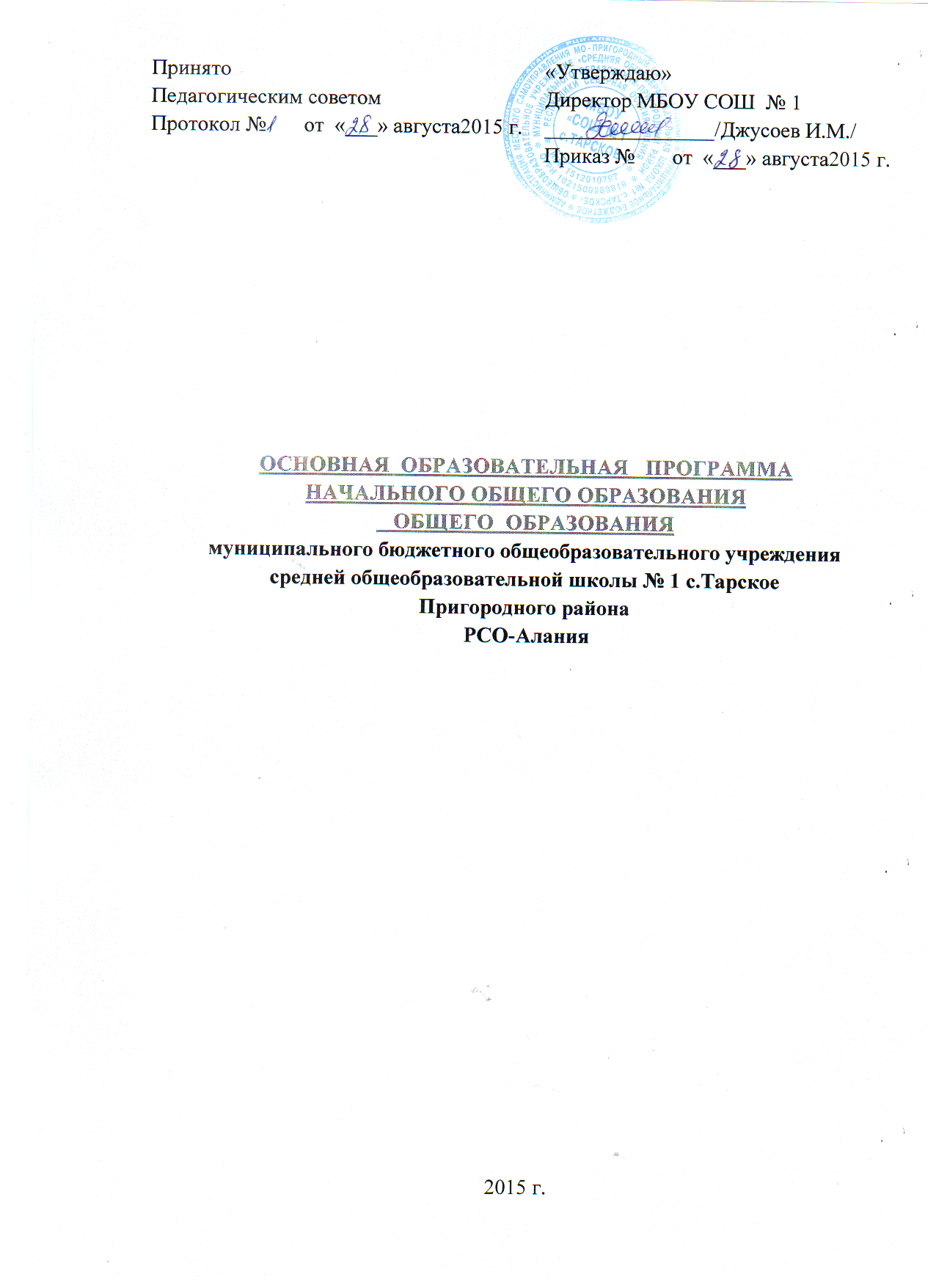 Оглавление1.	Целевой раздел	21.1. Пояснительная записка	21.2. Планируемые результаты освоения обучающимися основной  образовательной программы начального общего образования	21.3. Система оценки достижения планируемых результатов освоения основной образовательной программы начального общего образования	22. Содержательный раздел	22.1. Программа  формирования универсальных учебных действий у обучающихся на уровне начального общего образования	22.1.1.  Понятие, функции и виды универсальных учебных действий	22.1.2.  Ценностные ориентиры содержания образования на уровне начального общего образования	22.1.3. Связь универсальных учебных действий с содержанием учебных предметов, технологиями и формами работы	22.2. Программа формирования экологической культуры здорового и безопасного образа жизни	22.2.1. Воспитание экологической культуры	22.3. Программа коррекционной работы	23. Организационный раздел	23.1. Учебный план начального общего образования	23.2. План внеурочной деятельности	23.3.	Система условий реализации основной образовательной программы в соответствии с требованиями Стандарта	2Перечень приложений к образовательной программе СОШ № 1	2Целевой разделЦелевой раздел определяет общее назначение, цели, задачи и планируемые результаты реализации основной образовательной программы начального общего образования, а также способы достижения этих целей и результатов.1.1. Пояснительная запискаРазработка основной образовательной программы начального общего образования школы осуществлялась самостоятельно с привлечением органов самоуправления (Совет школы), обеспечивающих государственно-общественный характер управления образовательной организацией, на основе Примерной основной образовательной программы начального общего образования с учётом типа (муниципальное) и вида (средняя общеобразовательная) образовательной организации, а также образовательных потребностей и запросов участников образовательного процесса, отражённых в концепции развития школы .Основная образовательная программа начального общего образования для классов, работающих по программам традиционной ОС «Начальная школа XXI века», «Школа 2100» (с использованием математики Л.Г.Петерсон), «Начальная инновационная школа» и ОС Л.В.Занкова, разработана в соответствии с требованиями Федерального государственного образовательного стандарта начального общего образования к структуре используемых ОС. Образовательная программа начального общего образования будет реализовываться на первом уровне обучения.Главная задача школы заключается в том, чтобы давать знание и опыт, позволяющие стать открытой, перспективной личностью, способной к непрерывному самосовершенствованию и выбору своего будущего. Цель школы: формирование компетентностной личности, способной к непрерывному образованию.Приоритетные направления школы:Совместная деятельность педагогического коллектива, семьи, социальных партнёров, направленная на формирование ключевых компетенций обучающихся в свете требований новых государственных образовательных стандартов (ФГОС).      Система воспитательной работы в школе ориентирована на личностное развитие ребенка.Стратегические задачи школы:Консолидация усилий педагогического коллектива, семьи, социальных партнеров, направленных на формирование ключевых компетенций обучающихся в свете требований новых государственных образовательных стандартов (ФГОС).Организация  образовательной среды для проявления   компетентности участников образовательного процесса.Обеспечение качества  образования школы в соответствии индикаторам качества муниципальных услуг по программам начального, основного, среднего (полного) общего образования.Стратегические направления работы школы:Создание условий для эффективного перехода на обучение по новым государственным образовательным стандартам (ФГОС).Обновление  воспитательной системы  в соответствии с проектом «Наша новая школа»:  Организация новых форм внеурочной деятельности.Создание системы поддержки талантливых детей.Создание школьной системы мониторинга оценки качества образования  в соответствии с требованием новых  государственных образовательных стандартов (ФГОС).Развитие школьной инфраструктуры в свете требований проекта «Наша новая школа».Общая характеристика Образовательной программыЦелью реализации основной образовательной программы начального общего образования является обеспечение планируемых результатов по достижению выпускником начальной общеобразовательной школы целевых установок, знаний, умений, навыков и компетенций, определяемых личностными, семейными, общественными, государственными потребностями и возможностями ребенка младшего школьного возраста, индивидуальными особенностями его развития и состояния здоровья. К числу планируемых результатов освоения основной образовательной программы отнесены:личностные результаты – готовность и способность обучающихся к саморазвитию, сформированность мотивации к учению и познанию, ценностно-смысловые установки выпускников начальной школы, отражающие их индивидуально-личностные позиции, социальные компетентности, личностные качества; сформированность основ российской и гражданской идентичности; метапредметные результаты – освоенные ими универсальные учебные действия (познавательные, регулятивные и коммуникативные),  составляющие основу умения учиться (функциональной грамотности);предметные результаты – система основополагающих элементов научного знания по каждому предмету как основа современной научной картины мира и опыт деятельности по получению нового знания, его преобразованию и применению, специфический для каждой предметной области.В основе реализации основной образовательной программы лежит системно-деятельностный подход, который предполагает: ориентацию на достижение цели и основного результата образования – развитие личности обучающегося на основе освоения универсальных учебных действий, познания и освоения мира; обеспечение преемственности дошкольного, начального общего, основного и среднего (полного) общего образования.опору на современные образовательные технологии деятельностного типа:технологию формирования типа правильной читательской деятельности          (технологию продуктивного чтения), проблемно-диалогическую технологию, технологию оценивания образовательных достижений (учебных успехов).Программа соответствует основным принципам государственной политики РФ в области образования, изложенным в Законе Российской Федерации «Об образовании». Это:гуманистический характер образования, приоритет общечеловеческих ценностей, жизни и здоровья человека, свободного развития личности;воспитание гражданственности, трудолюбия, уважения к правам и свободам человека, любви к окружающей природе, Родине, семье;единство федерального культурного и образовательного пространства, защита и развитие системой образования национальных культур, региональных культурных традиций и особенностей в условиях многонационального государства;общедоступность образования, адаптивность системы образования к уровням и особенностям развития и подготовки обучающихся и воспитанников;обеспечение самоопределения личности, создание условий для ее самореализации, творческого развития;формирование у обучающегося адекватной современному уровню знаний и уровне обучения картины мира;формирование человека и гражданина, интегрированного в современное ему общество и нацеленного на совершенствование этого общества;содействие взаимопониманию и сотрудничеству между людьми, народами независимо от национальной, религиозной и социальной принадлежности.Цель ООП НОО: Формирование личности выпускника начальной школы на основе освоения универсальных учебных действий  и в соответствии с личностными характеристиками   «портрета выпускника начальной школы», представленными ФГОС НОО. Задачи ООП НОО:Спроектировать  содержание образования и построение учебного процесса в строгом соответствии с требованиями стандарта. (Из требований к структуре-содержанию)Обеспечить целостность образовательного процесса обучающихся путём создания  комфортной развивающей образовательной среды начальной школы. (Из требований к условиям)Осуществлять комплексный подход к оценке результатов освоения основной образовательной программы начального общего образования, позволяющий вести оценку предметных, метапредметных и личностных достижений выпускников начальной школы     Общая характеристика ООП НООНачальная школа - особый этап в жизни ребёнка, связанный:с изменением при поступлении в школу ведущей деятельности ребёнка - с переходом к учебной деятельности (при сохранении значимости игровой), имеющей общественный характер и являющейся социальной по содержанию;с освоением новой социальной позиции, расширением сферы взаимодействия ребёнка с окружающим миром, развитием потребностей в общении, познании, социальном признании и самовыражении;с принятием и освоением ребёнком новой социальной роли ученика, выражающейся в формировании внутренней позиции школьника, определяющей новый образ школьной жизни и перспективы личностного и познавательного развития;с формированием у школьника основ умения учиться и способности к организации своей деятельности: принимать, сохранять цели и следовать им в учебной деятельности; планировать свою деятельность, осуществлять её контроль и оценку; взаимодействовать с учителем и сверстниками в учебном процессе;с изменением при этом самооценки ребёнка, которая приобретает черты адекватности и рефлексии;с моральным развитием, которое существенным образом связано с характером сотрудничества с взрослыми и сверстниками, общением и межличностными отношениями дружбы, становлением основ гражданской идентичности и мировоззрения.Учитываются следующие характерные для младшего школьного возраста (от 6,6 до 11 лет):центральные психологические новообразования, формируемые на данном уровне образования: словесно-логическое мышление, произвольная смысловая память, произвольное внимание, письменная речь, анализ, рефлексия содержания, оснований и способов действий, планирование и умение действовать во внутреннем плане, знаково-символическое мышление, осуществляемое как моделирование существенных связей и отношений объектов;развитие целенаправленной и мотивированной активности обучающегося, направленной на овладение учебной деятельностью, основой которой выступает формирование устойчивой системы учебно-познавательных и социальных мотивов и личностного смысла учения.  К числу планируемых результатов освоения основной образовательной программы отнесены:личностные результаты - готовность и способность обучающихся к саморазвитию, сформированность мотивации к учению и познанию, ценностно-смысловые установки выпускников начальной школы, отражающие их индивидуально-личностные позиции, социальные компетентности, личностные качества; сформированность основ российской, гражданской идентичности;метапредметные результаты - освоенные обучающимися универсальные учебные действия (познавательные, регулятивные и коммуникативные);предметные результаты - освоенные обучающимися в ходе изучения учебных предметов опыт специфической для каждой предметной области деятельности по получению нового знания, его преобразованию и применению, а также система основополагающих элементов научного знания, лежащая в основе современной научной картины мира.Содержание основной образовательной программы начального общего образования сформировано с учётом социокультурных особенностей и потребностей региона, в котором осуществляется образовательный процесс. Важнейшей частью основной образовательной программы является учебный план образовательной организации.В ходе освоения образовательных программ при реализации учебного плана на первом уровне общего образования формируются базовые основы и фундамент всего последующего обучения, в том числе:закладывается основа формирования учебной деятельности ребёнка - система учебных и познавательных мотивов, умение принимать, сохранять, реализовывать учебные цели, умение планировать, контролировать и оценивать учебные действия и их результат;формируются универсальные учебные действия;развивается познавательная мотивация и интересы обучающихся, их готовность и способность к сотрудничеству и совместной деятельности ученика с учителем и одноклассниками, формируются основы нравственного поведения, определяющего отношения личности с обществом и окружающими людьми.Содержание образования на этом уровне реализуется преимущественно за счёт введения учебных курсов, обеспечивающих целостное восприятие мира, деятельностного подхода и индивидуализации обучения по каждому учебному предмету. Специфика и технологии обученияОсновная образовательная программа предусматривает:достижение планируемых результатов освоения основной образовательной программы начального общего образования всеми обучающимися, в том числе детьми с ограниченными возможностями здоровья (ОВЗ);выявление и развитие способностей обучающихся, в том числе одарённых детей, через систему клубов, секций, студий и кружков, организацию общественно полезной деятельности, в том числе социальной практики, с использованием возможностей образовательных организаций дополнительного образования детей;организацию интеллектуальных и творческих соревнований, научно-технического творчества и проектно-исследовательской деятельности;участие обучающихся, их родителей (законных представителей), педагогических работников и общественности в проектировании и развитии внутришкольной социальной среды;использование в образовательном процессе современных образовательных технологий деятельностного типа;возможность эффективной самостоятельной работы обучающихся при поддержке тьюторов и других педагогических работников;включение обучающихся в процессы познания и преобразования внешкольной социальной среды (населённого пункта, района, города) для приобретения опыта реального управления и действия.В школе применяются следующие технологии деятельностного типа:Информационно-коммуникационные технологии;Развивающего и проблемного обучения;Проектно-исследовательские;Технология использования игровых методов;Технология дифференцированного обучения;Здоровьесберегающие технологии и др.1.2. Планируемые результаты освоения обучающимися основной  образовательной программы начального общего образованияПланируемые результаты освоения основной образовательной программы начального общего образования являются одним из важнейших механизмов реализации требований Стандарта к результатам обучающихся, освоивших основную образовательную программу. Они представляют собой систему обобщённых личностно- ориентированных целей образования, допускающих дальнейшее уточнение и конкретизацию, что обеспечивает определение и выявление всех составляющих планируемых результатов, подлежащих формированию и оценке.Планируемые результаты:обеспечивают связь между требованиями Стандарта, образовательным процессом и системой оценки результатов освоения основной образовательной программы начального общего образования, уточняя и конкретизируя общее понимание личностных, метапредметных и предметных результатов для каждой учебной программы с учётом ведущих целевых установок их освоения, возрастной специфики обучающихся и требований, предъявляемых системой оценки;являются содержательной и критериальной основой для разработки программ учебных предметов, курсов, учебно-методической литературы, а также для системы оценки качества освоения обучающимися основной образовательной программы начального общего образования.В соответствии с системно-деятельностным подходом, составляющим методологическую основу требований Стандарта, содержание планируемых результатов описывает и характеризует обобщённые способы действий с учебным материалом, позволяющие обучающимся успешно решать учебные и учебно-практические задачи, в том числе как задачи, направленные на отработку теоретических моделей и понятий, так и задачи, по возможности максимально приближенные к реальным жизненным ситуациям.Иными словами, система планируемых результатов даёт представление о том, какими именно действиями - познавательными, личностными, регулятивными, коммуникативными, преломлёнными через специфику содержания того или иного предмета, овладеют обучающиеся в ходе образовательного процесса. В системе планируемых результатов особо выделяется учебный материал, имеющий опорный характер, т. е. служащий основой для последующего обучения.Структура планируемых результатов строится с учётом необходимости:определения динамики картины развития обучающихся на основе выделения достигнутого уровня развития и ближайшей перспективы - зоны ближайшего развития ребёнка;определения возможностей овладения учащимися учебными действиями на уровне, соответствующем зоне ближайшего развития, в отношении знаний, расширяющих и углубляющих систему опорных знаний, а также знаний и умений, являющихся подготовительными для данного предмета;выделения основных направлений оценочной деятельности - оценки результатов деятельности систем образования различного уровня, педагогов, обучающихся.В структуре планируемых результатов по каждой учебной программе (предметной, междисциплинарной) выделяются следующие уровни описания.Цели-ориентиры, определяющие ведущие целевые установки и основные ожидаемые результаты изучения данной учебной программы. Их включение в структуру планируемых результатов призвано дать ответ на вопрос о смысле изучения данного предмета, его вкладе в развитие личности обучающихся. Планируемые результаты, описывающие эту группу целей, представлены в первом, общецелевом блоке, предваряющем планируемые результаты по отдельным разделам учебной программы. Этот блок результатов описывает основной, сущностный вклад данной программы в развитие личности обучающихся, в развитие их способностей; отражает такие общие цели образования, как формирование ценностных и мировоззренческих установок, развитие интереса, формирование определённых познавательных потребностей обучающихся. Оценка достижения этих целей ведётся в ходе процедур, допускающих предоставление и использование исключительно не персонифицированной информации, а полученные результаты характеризуют деятельность системы образования.Цели, характеризующие систему учебных действий в отношении опорного учебного материала. Планируемые результаты, описывающие эту группу целей, приводятся в блоках «Выпускник научится» к каждому разделу учебной программы. Они ориентируют пользователя в том, какой уровень освоения опорного учебного материала ожидается от выпускников. Критериями отбора данных результатов служат: их значимость для решения основных задач образования на данном уровне, необходимость для последующего обучения, а также потенциальная возможность их достижения большинством обучающихся, как минимум, на уровне, характеризующем исполнительскую компетентность обучающихся. Иными словами, в эту группу включается система таких знаний и учебных действий, которая, во-первых, принципиально необходима для успешного обучения в начальной и основной школе и, во-вторых, при наличии специальной целенаправленной работы учителя в принципе может быть освоена подавляющим большинством детей.Достижение планируемых результатов этой группы выносится на итоговую оценку, которая может осуществляться как в ходе освоения данной программы (с помощью накопительной оценки, или портфеля достижений), так и по итогам её освоения (с помощью итоговой работы). Оценка освоения опорного материала на уровне, характеризующем исполнительскую компетентность обучающихся, ведётся с помощью заданий базового уровня, а на уровне действий, соответствующих зоне ближайшего развития, с помощью заданий повышенного уровня. Успешное выполнение обучающимися заданий базового уровня служит единственным основанием для положительного решения вопроса о возможности перехода на следующую ступень обучения.Цели, характеризующие систему учебных действий в отношении знаний, умений, навыков, расширяющих и углубляющих опорную систему или выступающих как пропедевтика для дальнейшего изучения данного предмета. Планируемые результаты, описывающие указанную группу целей, приводятся в блоках «Выпускник получит возможность научиться» к каждому разделу примерной программы учебного предмета и выделяются курсивом. Уровень достижений, соответствующий планируемым результатам этой группы, могут продемонстрировать только отдельные обучающиеся, имеющие более высокий уровень мотивации и способностей. В повседневной практике обучения эта группа целей не отрабатывается со всеми без исключения обучающимися как в силу повышенной сложности учебных действий для обучающихся, так и в силу повышенной сложности учебного материала  или его пропедевтического характера на данном уровне обучения. Оценка достижения этих целей ведётся преимущественно в ходе процедур, допускающих предоставление и использование исключительно неперсонифицированной информации. Частично задания, ориентированные на оценку достижения этой группы планируемых результатов, могут включаться в материалы итогового контроля.Основные цели такого включения - предоставить возможность обучающимся продемонстрировать овладение более высокими (по сравнению с базовым) уровнями достижений и выявить динамику роста численности группы наиболее подготовленных обучающихся. При этом невыполнение обучающимися заданий, с помощью которых ведётся оценка достижения планируемых результатов этой группы, не является препятствием для перехода на следующий уровень обучения. В ряде случаев учёт достижения планируемых результатов этой группы целесообразно вести в ходе текущего и промежуточного оценивания, а полученные результаты фиксировать посредством накопительной системы оценки (например, в форме портфеля достижений) и учитывать при определении итоговой оценки.Подобная структура представления планируемых результатов подчёркивает тот факт, что при организации образовательного процесса, направленного на реализацию и достижение планируемых результатов, от учителя требуется использование таких педагогических технологий, которые основаны на дифференциации требований к подготовке обучающихся.На уровне начального общего образования устанавливаются планируемые результаты освоения:междисциплинарной программы «Формирование универсальных учебных действий», а также её разделов «Чтение. Работа с текстом» и «Формирование ИКТ-компетентности учащихся»;программ по всем учебным предметам — «Русский язык», «Родной язык», «Литературное чтение», «Литературное чтение на родном языке», «Иностранный язык», «Математика», «Окружающий мир», «Основы духовно-нравственной культуры народов России», «Музыка», «Изобразительное искусство», «Технология», «Физическая культура».В сфере личностных универсальных учебных действий будут сформированы внутренняя позиция обучающегося, адекватная мотивация учебной деятельности, включая учебные и познавательные мотивы, ориентация на моральные нормы и их выполнение, способность к моральной децентрации.В сфере регулятивных универсальных учебных действий выпускники овладеют всеми типами учебных действий, направленных на организацию своей работы в образовательной организации и вне его, включая способность принимать и сохранять учебную цель и задачу, планировать её реализацию (в том числе во внутреннем плане), контролировать и оценивать свои действия, вносить соответствующие коррективы в их выполнение.В сфере познавательных универсальных учебных действий выпускники научатся воспринимать и анализировать сообщения и важнейшие их компоненты - тексты, использовать знаково-символические средства, в том числе овладеют действием моделирования, а также широким спектром логических действий и операций, включая общие приёмы решения задач.В сфере коммуникативных универсальных учебных действий выпускники приобретут умения учитывать позицию собеседника (партнёра), организовывать и осуществлять сотрудничество и кооперацию с учителем и сверстниками, адекватно воспринимать и передавать информацию, отображать предметное содержание и условия деятельности в сообщениях, важнейшими компонентами которых являются тексты.Личностные УУДУ выпускника будут сформированы:внутренняя позиция школьника на уровне положительного отношения к школе, ориентации на содержательные моменты школьной действительности и принятия образца «хорошего ученика»;широкая мотивационная основа учебной деятельности, включающая социальные, учебно-познавательные и внешние мотивы;учебно-познавательный интерес к новому учебному материалу и способам решения новой задачи;ориентация на понимание причин успеха в учебной деятельности, в том числе на самоанализ и самоконтроль результата, на анализ соответствия результатов требованиям конкретной задачи, на понимание предложений и оценок учителей, товарищей, родителей и других людей;способность к самооценке на основе критериев успешности учебной деятельности;основы гражданской идентичности, своей этнической принадлежности в форме осознания «Я» как члена семьи, представителя народа, гражданина России, чувства сопричастности и гордости за свою Родину, народ и историю, осознание ответственности человека за общее благополучие;ориентация в нравственном содержании и смысле как собственных поступков, так и поступков окружающих людей;знание основных моральных норм и ориентация на их выполнение, дифференциация моральных и конвенциональных норм, развитие морального сознания как переходного от доконвенционального к конвенциональному уровню;развитие этических чувств - стыда, вины, совести как регуляторов морального поведения;эмпатия как понимание чувств других людей и сопереживание им;установка на здоровый образ жизни;основы экологической культуры: принятие ценности природного мира, готовность следовать в своей деятельности нормам природоохранного, нерасточительного, здоровьесберегающего поведения;чувство прекрасного и эстетические чувства на основе знакомства с мировой и отечественной художественной культурой.Выпускник получит возможность для формирования:внутренней позиции обучающегося на уровне положительного отношения к образовательной организации, понимания необходимости учения, выраженного в преобладании учебно-познавательных мотивов и предпочтении социального способа оценки знаний;выраженной устойчивой учебно-познавательной мотивации учения;устойчивого учебно-познавательного интереса к новым общим способам решения задач;адекватного понимания причин успешности и неуспешности  учебной деятельности;положительной адекватной дифференцированной самооценки на основе критерия успешности реализации социальной роли «хорошего ученика»;компетентности в реализации основ гражданской идентичности в поступках и деятельности;морального сознания на конвенциональном уровне, способности к решению моральных дилемм на основе учёта позиций партнёров в общении, ориентации на их мотивы и чувства, устойчивое следование в поведении моральным нормам и этическим требованиям;установки на здоровый образ жизни и реализации её в реальном поведении и поступках;осознанных устойчивых эстетических предпочтений и ориентации на искусство как значимую сферу человеческой жизни.Регулятивные УУДВыпускник научится:принимать и сохранять учебную задачу;учитывать выделенные учителем ориентиры действия в новом учебном материале в сотрудничестве с учителем;планировать свои действия в соответствии с поставленной задачей и условиями её реализации, в том числе во внутреннем плане;учитывать установленные правила в планировании и контроле способа решения;осуществлять итоговый и пошаговый контроль по результату (в случае работы в интерактивной среде пользоваться реакцией среды решения задачи);оценивать правильность выполнения действия на уровне адекватной ретроспективной оценки соответствия результатов требованиям данной задачи и задачной области;адекватно воспринимать предложения и оценку учителей, товарищей, родителей и других людей;различать способ и результат действия;вносить необходимые коррективы в действие после его завершения на основе его оценки и учёта характера сделанных ошибок, использовать предложения и оценки для создания нового, более совершенного результата, использовать запись (фиксацию) в цифровой форме хода и результатов решения задачи, собственной звучащей речи на русском, родном и иностранном языках. Выпускник получит возможность научиться:в сотрудничестве с учителем ставить новые учебные задачи;преобразовывать практическую задачу в познавательную;проявлять познавательную инициативу в учебном сотрудничестве;самостоятельно учитывать выделенные учителем ориентиры действия в новом учебном материале;осуществлять констатирующий и предвосхищающий контроль по результату и по способу действия, актуальный контроль на уровне произвольного внимания;самостоятельно адекватно оценивать правильность выполнения действия и вносить необходимые коррективы в исполнение как по ходу его реализации, так и в конце действия.Познавательные УУДВыпускник научится:осуществлять поиск необходимой информации для выполнения учебных заданий с использованием учебной литературы, энциклопедий, справочников (включая электронные, цифровые), в открытом информационном пространстве, в том числе контролируемом пространстве Интернета;осуществлять запись (фиксацию) выборочной информации об окружающем мире и о себе самом, в том числе с помощью инструментов ИКТ;использовать знаково-символические средства, в том числе модели (включая виртуальные) и схемы (включая концептуальные) для решения задач;строить сообщения в устной и письменной форме;ориентироваться на разнообразие способов решения задач;основам смыслового восприятия художественных и познавательных текстов, выделять существенную информацию из сообщений разных видов (в первую очередь текстов);осуществлять анализ объектов с выделением существенных и несущественных признаков;осуществлять синтез как составление целого из частей;проводить сравнение, сериацию и классификацию по заданным критериям;устанавливать причинно-следственные связи в изучаемом круге явлений;строить рассуждения в форме связи простых суждений об объекте, его строении, свойствах и связях;обобщать, т. е. осуществлять генерализацию и выведение общности для целого ряда или класса единичных объектов на основе выделения сущностной связи;осуществлять подведение под понятие на основе распознавания объектов, выделения существенных признаков и их синтеза;устанавливать аналогии;владеть рядом общих приёмов решения задач.Выпускник получит возможность научиться:осуществлять расширенный поиск информации с использованием ресурсов библиотек и Интернета;записывать, фиксировать информацию об окружающем мире с помощью инструментов ИКТ;создавать и преобразовывать модели и схемы для решения задач;осознанно и произвольно строить сообщения в устной и письменной форме;осуществлять выбор наиболее эффективных способов решения задач в зависимости от конкретных условий;осуществлять синтез как составление целого из частей, самостоятельно достраивая и восполняя недостающие компоненты;осуществлять сравнение, сериацию и классификацию, самостоятельно выбирая основания и критерии для указанных логических операций;строить логическое рассуждение, включающее установление причинно-следственных связей;произвольно и осознанно владеть общими приёмами решения задач.Коммуникативные УУДВыпускник научится:адекватно использовать коммуникативные, прежде всего речевые, средства для решения различных коммуникативных задач, строить монологическое высказывание (в том числе сопровождая его аудиовизуальной поддержкой), владеть диалогической формой коммуникации, используя в том числе средства и инструменты ИКТ и дистанционного общения;допускать возможность существования у людей различных точек зрения, в том числе не совпадающих с его собственной, и ориентироваться на позицию партнёра в общении и взаимодействии;учитывать разные мнения и стремиться к координации различных позиций в сотрудничестве;формулировать собственное мнение и позицию;договариваться и приходить к общему решению в совместной деятельности, в том числе в ситуации столкновения интересов;строить понятные для партнёра высказывания, учитывающие, что партнёр знает и видит, а что нет;задавать вопросы;контролировать действия партнёра;использовать речь для регуляции своего действия;адекватно использовать речевые средства для решения различных коммуникативных задач, строить монологическое высказывание, владеть диалогической формой речи.Выпускник получит возможность научиться:учитывать и координировать в сотрудничестве позиции других людей, отличные от собственной;учитывать разные мнения и интересы и обосновывать собственную позицию;понимать относительность мнений и подходов к решению проблемы;аргументировать свою позицию и координировать её с позициями партнёров в сотрудничестве при выработке общего решения в совместной деятельности;продуктивно содействовать разрешению конфликтов на основе учёта интересов и позиций всех участников;с учётом целей коммуникации достаточно точно, последовательно и полно передавать партнёру необходимую информацию как ориентир для построения действия;задавать вопросы, необходимые для организации собственной деятельности и сотрудничества с партнёром;осуществлять взаимный контроль и оказывать в сотрудничестве необходимую взаимопомощь;адекватно использовать речь для планирования и регуляции своей деятельности;адекватно использовать речевые средства для эффективного решения разнообразных коммуникативных задач.Чтение. Работа с текстом(метапредметные результаты)В результате изучения всех без исключения учебных предметов на уровне начального общего образования выпускники приобретут первичные навыки работы с содержащейся в текстах информацией в процессе чтения соответствующих возрасту литературных, учебных, научно-познавательных текстов, инструкций. Выпускники научатся осознанно читать тексты с целью удовлетворения познавательного интереса, освоения и использования информации. Выпускники овладеют элементарными навыками чтения информации, представленной в наглядно-символической форме, приобретут опыт работы с текстами, содержащими рисунки, таблицы, диаграммы, схемы.У выпускников будут развиты такие читательские действия, как поиск информации, выделение нужной для решения практической или учебной задачи информации, систематизация, сопоставление, анализ и обобщение имеющихся в тексте идей и информации, их интерпретация и преобразование. Обучающиеся смогут использовать полученную из разного вида текстов информацию для установления несложных причинно-следственных связей и зависимостей, объяснения, обоснования утверждений, а также принятия решений в простых учебных и практических ситуациях.Выпускники получат возможность научиться самостоятельно организовывать поиск информации. Они приобретут первичный опыт критического отношения к получаемой информации, сопоставления её с информацией из других источников и имеющимся жизненным опытом.Работа с текстом: поиск информации и понимание прочитанногоВыпускник научится:находить в тексте конкретные сведения, факты, заданные в явном виде;определять тему и главную мысль текста;делить тексты на смысловые части, составлять план текста;вычленять содержащиеся в тексте основные события и устанавливать их последовательность; упорядочивать информацию по заданному основанию;сравнивать между собой объекты, описанные в тексте, выделяя два-три существенных признака;понимать информацию, представленную в неявном виде (например, находить в тексте несколько примеров, доказывающих приведённое утверждение; характеризовать явление по его описанию; выделять общий признак группы элементов);понимать информацию, представленную разными способами: словесно, в виде таблицы, схемы, диаграммы;понимать текст, опираясь не только на содержащуюся в нём информацию, но и на жанр, структуру, выразительные средства текста;использовать различные виды чтения: ознакомительное, изучающее, поисковое, выбирать нужный вид чтения в соответствии с целью чтения;ориентироваться в соответствующих возрасту словарях и справочниках.Выпускник получит возможность научиться:использовать формальные элементы текста (например, подзаголовки, сноски) для поиска нужной информации;работать с  несколькими источниками информации;сопоставлять информацию, полученную из нескольких источников.Работа с текстом: преобразование и интерпретация информацииВыпускник научится:пересказывать текст подробно и сжато, устно и письменно;соотносить факты с общей идеей текста, устанавливать простые связи, не показанные в тексте напрямую;формулировать несложные выводы, основываясь на тексте; находить аргументы, подтверждающие вывод;сопоставлять и обобщать содержащуюся в разных частях текста информацию;составлять на основании текста небольшое монологическое высказывание, отвечая на поставленный вопрос.Выпускник получит возможность научиться:делать выписки из прочитанных текстов с учётом цели их дальнейшего использования;составлять небольшие письменные аннотации к тексту, отзывы о прочитанном.Работа с текстом: оценка информацииВыпускник научится:высказывать оценочные суждения и свою точку зрения о прочитанном тексте;оценивать содержание, языковые особенности и структуру текста; определять место и роль иллюстративного ряда в тексте;на основе имеющихся знаний, жизненного опыта подвергать сомнению достоверность прочитанного, обнаруживать недостоверность получаемых сведений, пробелы в информации и находить пути восполнения этих пробелов;участвовать в учебном диалоге при обсуждении прочитанного или прослушанного текста. Выпускник получит возможность научиться:сопоставлять различные точки зрения;соотносить позицию автора с собственной точкой зрения;в процессе работы с одним или несколькими источниками выявлять достоверную (противоречивую) информацию.Формирование ИКТ-компетентности обучающихся (метапредметные результаты)В результате изучения всех без исключения предметов на уровне начального общего образования начинается формирование навыков, необходимых для жизни и работы в современном высокотехнологичном обществе. Обучающиеся приобретут опыт работы с гипермедийными информационными объектами, в которых объединяются текст, наглядно-графические изображения, цифровые данные, неподвижные и движущиеся изображения, звук, ссылки и базы данных и которые могут передаваться как устно, так и с помощью телекоммуникационных технологий или размещаться в Интернете.Обучающиеся познакомятся с различными средствами ИКТ, освоят общие безопасные и эргономичные принципы работы с ними; осознают возможности различных средств ИКТ для использования в обучении, развития собственной познавательной деятельности и общей культуры.Они приобретут первичные навыки обработки и поиска информации при помощи средств ИКТ; научатся вводить различные виды информации в компьютер: текст, звук, изображение, цифровые данные; создавать, редактировать, сохранять и передавать гипермедиасообщения.Выпускники научатся оценивать потребность в дополнительной информации для решения учебных задач и самостоятельной познавательной деятельности; определять возможные источники её получения; критически относиться к информации и к выбору источника информации.Они научатся планировать, проектировать и моделировать процессы в простых учебных и практических ситуациях.В результате использования средств и инструментов ИКТ и ИКТ-ресурсов для решения разнообразных учебно-познавательных и учебно-практических задач, охватывающих содержание всех изучаемых предметов, у обучающихся будут формироваться и развиваться необходимые универсальные учебные действия и специальные учебные умения, что заложит основу успешной учебной деятельности в средней и старшей школе.Знакомство со средствами ИКТ, гигиена работы с компьютеромВыпускник научится:использовать безопасные для органов зрения, нервной системы, опорно-двигательного аппарата, эргономичные приёмы работы с компьютером и другими средствами ИКТ; выполнять компенсирующие физические упражнения (минизарядку);организовывать систему папок для хранения собственной информации в компьютере.Технология ввода информации в компьютер: ввод текста, запись звука, изображения, цифровых данныхВыпускник научится:вводить информацию в компьютер с использованием различных технических средств (фото- и видеокамеры, микрофона и т. д.), сохранять полученную информацию;владеть компьютерным письмом на русском языке; набирать текст на родном языке; набирать текст на иностранном языке, использовать экранный перевод отдельных слов;рисовать изображения на графическом планшете;сканировать рисунки и тексты.Выпускник получит возможность научиться:использовать программу распознавания сканированного текста на русском языке.Обработка и поиск информацииВыпускник научится:подбирать оптимальный по содержанию, эстетическим параметрам и техническому качеству результат видеозаписи и фотографирования, использовать сменные носители (флэш-карты);описывать по определённому алгоритму объект или процесс наблюдения, записывать аудиовизуальную и числовую информацию о нём, используя инструменты ИКТ;собирать числовые данные в естественно-научных наблюдениях и экспериментах, используя цифровые датчики, камеру, микрофон и другие средства ИКТ, а также в ходе опроса людей;редактировать цепочки экранов сообщения и содержание экранов в соответствии с коммуникативной или учебной задачей, включая редактирование текста, цепочек изображений, видео- и аудиозаписей, фотоизображений;пользоваться основными функциями стандартного текстового редактора, следовать основным правилам оформления текста; использовать полуавтоматический орфографический  контроль; использовать, добавлять и удалять ссылки в сообщениях разного вида;искать информацию в соответствующих возрасту цифровых словарях и справочниках, базах данных, контролируемом Интернете, системе поиска внутри компьютера; составлять список используемых информационных источников (в том числе с использованием ссылок);заполнять учебные базы данных.Выпускник получит возможность научиться:грамотно формулировать запросы при поиске в Интернете и базах данных, оценивать, интерпретировать и сохранять найденную информацию; критически относиться к информации и к выбору источника информации.Создание, представление и передача сообщенийВыпускник научится:создавать текстовые сообщения с использованием средств ИКТ: редактировать, оформлять и сохранять их;создавать сообщения в виде аудио- и видеофрагментов или цепочки экранов с использованием иллюстраций, видеоизображения, звука, текста;готовить и проводить презентацию перед небольшой аудиторией: создавать план презентации, выбирать аудиовизуальную поддержку, писать пояснения и тезисы для презентации;создавать диаграммы, планы территории и пр.;создавать изображения, пользуясь графическими возможностями компьютера; составлять новое изображение из готовых фрагментов (аппликация);размещать сообщение в информационной образовательной среде образовательной организации;пользоваться основными средствами телекоммуникации; участвовать в коллективной коммуникативной деятельности в информационной образовательной среде, фиксировать ход и результаты общения на экране и в файлах.Выпускник получит возможность научиться:представлять данные;создавать музыкальные произведения с использованием компьютера и музыкальной клавиатуры, в том числе из готовых музыкальных фрагментов и «музыкальных петель».Планирование деятельности, управление и организацияВыпускник научится:создавать движущиеся модели и управлять ими в компьютерно-управляемых средах;определять последовательность выполнения действий, составлять инструкции (простые алгоритмы) в несколько действий, строить программы для компьютерного исполнителя с использованием конструкций последовательного выполнения и повторения;планировать несложные исследования объектов и процессов внешнего мира.Выпускник получит возможность научиться:проектировать несложные объекты и процессы реального мира, своей собственной деятельности и деятельности группы;моделировать объекты и процессы реального мира.Русский язык(предметные результаты)В результате изучения курса русского языка и родного языка обучающиеся на уровне начального общего образования научатся осознавать язык как основное средство человеческого общения и явление национальной культуры, у них начнёт формироваться позитивное эмоционально-ценностное отношение к русскому и родному языкам, стремление к их грамотному использованию, русский язык и родной язык станут для учеников основой всего процесса обучения, средством развития их мышления, воображения, интеллектуальных и творческих способностей.В процессе изучения русского языка и родного языка обучающиеся получат возможность реализовать в устном и письменном общении (в том числе с использованием средств ИКТ) потребность в творческом самовыражении, научатся использовать язык с целью поиска необходимой информации в различных источниках для выполнения учебных заданий.У выпускников, освоивших основную образовательную программу начального общего образования, будет сформировано отношение к правильной устной и письменной речи как показателям общей культуры человека. Они получат начальные представления о нормах русского и родного литературного языка (орфоэпических, лексических, грамматических) и правилах речевого этикета, научатся ориентироваться в целях, задачах, средствах и условиях общения, что станет основой выбора адекватных языковых средств для успешного решения коммуникативной задачи при составлении несложных устных монологических высказываний и письменных текстов. У них будут сформированы коммуникативные учебные действия, необходимые для успешного участия в диалоге: ориентация на позицию партнёра, учёт различных мнений и координация различных позиций в сотрудничестве, стремление к более точному выражению собственного мнения и позиции, умение задавать вопросы.Выпускник на уровне начального общего образования:научится осознавать безошибочное письмо как одно из проявлений собственного уровня культуры;сможет применять орфографические правила и правила постановки знаков препинания (в объёме изученного) при записи собственных и предложенных текстов, овладеет умением проверять написанное;получит первоначальные представления о системе и структуре русского и родного языков: познакомится с разделами изучения языка -фонетикой и графикой, лексикой, словообразованием (морфемикой), морфологией и синтаксисом; в объёме содержания курса научится находить, характеризовать, сравнивать, классифицировать такие языковые единицы, как звук, буква, часть слова, часть речи, член предложения, простое предложение, что послужит основой для дальнейшего формирования общеучебных, логических и познавательных (символико-моделирующих) универсальных учебных действий с языковыми единицами.В результате изучения курса русского языка и родного языка у выпускников, освоивших основную образовательную программу начального общего образования, будет сформирован учебно-познавательный интерес к новому учебному материалу по русскому и родному языкам и способам решения новой языковой задачи, что заложит основы успешной учебной деятельности при продолжении изучения курса русского языка и родного языка на следующем уровне образования.Содержательная линия «Система языка»Раздел «Фонетика и графика» Выпускник научится:различать звуки и буквы;характеризовать звуки русского и родного языков: гласные ударные/безударные; согласные твёрдые/мягкие, парные/непарные твёрдые и мягкие; согласные звонкие/глухие, парные/непарные звонкие и глухие;знать последовательность букв в русском и родном алфавитах, пользоваться алфавитом для упорядочивания слов и поиска нужной информации.Выпускник получит возможность научиться:проводить фонетико-графический (звукобуквенный) разбор слова самостоятельно по предложенному в учебнике алгоритму, оценивать правильность проведения фонетико-графического (звукобуквенного) разбора слов.Раздел «Орфоэпия»Выпускник получит возможность научиться:соблюдать нормы русского и родного литературного языка в собственной речи и оценивать соблюдение этих норм в речи собеседников (в объёме представленного в учебнике материала);находить при сомнении в правильности постановки ударения или произношения слова ответ самостоятельно (по словарю учебника) либо обращаться за помощью к учителю, родителям и др.Раздел «Состав слова (морфемика)»Выпускник научится:различать изменяемые и неизменяемые слова;различать родственные (однокоренные) слова и формы слова;находить в словах окончание, корень, приставку, суффикс.Выпускник получит возможность научиться:разбирать по составу слова с однозначно выделяемыми морфемами в соответствии с предложенным в учебнике алгоритмом, оценивать правильность проведения разбора слова по составу.Раздел «Лексика»Выпускник научится:выявлять слова, значение которых требует уточнения;определять значение слова по тексту или уточнять с помощью толкового словаря.Выпускник получит возможность научиться:подбирать синонимы для устранения повторов в тексте;подбирать антонимы для точной характеристики предметов при их сравнении;различать употребление в тексте слов в прямом и переносном значении (простые случаи);оценивать уместность использования слов в тексте;выбирать слова из ряда предложенных для успешного решения коммуникативной задачи.Раздел «Морфология»Выпускник научится:определять грамматические признаки имён существительных - род, число, падеж, склонение;определять грамматические признаки имён прилагательных - род, число, падеж;определять грамматические признаки глаголов - число, время, род (в прошедшем времени), лицо (в настоящем и будущем времени), спряжение.Выпускник получит возможность научиться:проводить морфологический разбор имён существительных, имён прилагательных, глаголов по предложенному в учебнике алгоритму; оценивать правильность проведения морфологического разбора;находить в тексте такие части речи, как личные местоимения и наречия, предлоги вместе с существительными и личными местоимениями, к которым они относятся, союзы и, а, но, частицу не при глаголах.Раздел «Синтаксис»Выпускник научится:различать предложение, словосочетание, слово;устанавливать при помощи смысловых вопросов связь между словами в словосочетании и предложении;классифицировать предложения по цели высказывания, находить повествовательные/побудительные/вопросительные предложения;определять восклицательную/невосклицательную интонацию предложения;находить главные и второстепенные (без деления на виды) члены предложения;выделять предложения с однородными членами.Выпускник получит возможность научиться:различать второстепенные члены предложения - определения, дополнения, обстоятельства;выполнять в соответствии с предложенным в учебнике алгоритмом разбор простого предложения (по членам предложения, синтаксический), оценивать правильность разбора;различать простые и сложные предложения.Содержательная линия «Орфография и пунктуация»Выпускник научится:применять правила правописания (в объёме содержания курса);определять (уточнять) написание слова по орфографическому словарю;безошибочно списывать текст объёмом 80-90 слов;писать под диктовку тексты объёмом 75-80 слов в соответствии с изученными правилами правописания;проверять собственный и предложенный текст, находить и исправлять орфографические и пунктуационные ошибки.Выпускник получит возможность научиться:осознавать место возможного возникновения орфографической ошибки;подбирать примеры с определённой орфограммой;при составлении собственных текстов перефразировать записываемое, чтобы избежать орфографических и пунктуационных ошибок;при работе над ошибками осознавать причины появления ошибки и определять способы действий, помогающих предотвратить её в последующих письменных работах.Содержательная линия «Развитие речи»Выпускник научится:оценивать правильность (уместность) выбора языковых и неязыковых средств устного общения на уроке, в школе, в быту, со знакомыми и незнакомыми, с людьми разного возраста;соблюдать в повседневной жизни нормы речевого этикета и правила устного общения (умение слышать, точно реагировать на реплики, поддерживать разговор);выражать собственное мнение, аргументировать его с учётом ситуации общения;самостоятельно озаглавливать текст;составлять план текста;сочинять письма, поздравительные открытки, записки и другие небольшие тексты для конкретных ситуаций общения.Выпускник получит возможность научиться:создавать тексты по предложенному заголовку;подробно или выборочно пересказывать текст;пересказывать текст от другого лица;составлять устный рассказ на определённую тему с использованием разных типов речи: описание, повествование, рассуждение;анализировать и корректировать тексты с нарушенным порядком предложений, находить в тексте смысловые пропуски;корректировать тексты, в которых допущены нарушения культуры речи;анализировать последовательность собственных действий при работе над изложениями и сочинениями и соотносить их с разработанным алгоритмом; оценивать правильность выполнения учебной задачи: соотносить собственный текст с исходным (для изложений) и с назначением, задачами, условиями общения (для самостоятельно создаваемых текстов);соблюдать нормы речевого взаимодействия при интерактивном общении (sms-сообщения, электронная почта, Интернет и другие виды и способы связи).Родной (осетинский) языкПланируемые результаты освоения программы по осетинскому языку к концу 4 классаВыпускник научится:• осознания языка как основного средства мышления и общения людей;• восприятия осетинского языка как явления нацинальной культуры, понимание  связи развития языка развитием культуры осетинского языка;• внимание к мелодичности народной звучащей речи;• мотивация и познвательный интерес к изучению курса осетинского языка;•  способность к самооценке в овладении языковыми средствами в устной и письменной речи.Знать/понимать• Значимые части слова /разӕфтуан, фӕсӕфтуан, уидаг, бындур/• Части речи и их признаки  /Номдар. Номдарты нымӕц. Номдарты тасындзӕг. Номарты дзырдарӕзт…/• Типы предложений по цели высказывания и эмоциональной окраске /таурӕгъон, хъӕрон, разӕнгардгӕнӕн, фарстон/Выпускник начальной школы должен уметь различать и сравнивать:• Анализировать и кратко характеризовать звуки речи (хъӕлӕсонтӕ ӕмӕ ӕмъӕлӕсонтӕ, зыланонтӕ ӕмӕ ӕзылангонтӕ, тыхджынтӕ ӕмӕ лӕмӕгътӕ, соноронтӕ, цавдонтӕ ӕмӕ ӕнӕцавдонтӕ);- состав слова  (дзырдыхӕйттӕ ӕмӕ дзырдарӕзт);- части речи  (номдар, миногон, мивдисӕг, нымӕцон)- предложение ( хуымӕтӕг цыбыр ӕмӕ даргъ хъуыдыйӕдтӕ/;• различать произношение и написание слов;• находить способ проверки написания слова (в том числе по словарю);• списывать без ошибки текст объемом 70-80 слов;• знать и практически пользоваться известными нормами орфографии и пунктуации при написании диктантов;• главные (сӕйрат ӕмӕ зӕгъинаг)  и второстепенные члены предложения (бӕрӕггӕнӕн, ӕххӕстгӕнӕн, фадатон дзырдтӕ); словосочетание (сӕйраг ӕмӕ дӕлбар дзырдтӕ), предложения с однородными членами (хъуыдыйады ӕмхуызон уӕнгтӕ); • составлять устный рассказ на определенную тему с использованием разных типов речи: описание, повествование, рассуждение;• знаки препинания в конце предложения (точка, вопросительный, восклицательный знаки); запятые между однородными членами предложения.Приводить примеры:• Простого двусоставного предложения.•  Простого распространенного предложения•  Характеризовать предложения по цели высказывания и интонации.Решать практические учебные задачи: • выделять подлежащее и сказуемое, словосочетания, однородные члены в простом предложении; • пользоваться словарями; • использовать  алфавит при работе со словарем; • осуществлять само – и взаимопроверку, находить и исправлять орфографические и пунктуационные ошибки Учащиеся должны:• писать под диктовку аккуратно и разборчиво текст 65-70 слов• прописная (сӕрмагонд) буква в начале предложения, в именах собственных;• правописание удвоенных согласных (дывӕргонд ӕмхъӕлӕсонтӕ)• кавказские буквы • сложные слова• спряжения  глагола• склонение существительных, прилагательных, числительных, местоимения.•Использовать приобретенные знания и умения в практической деятельности и повседневной жизни для того, чтобы:• правильного воспринимать   звучащую речь ( высказывания взрослых и   сверстников, аудиозаписей и т. д.);• соблюдать орфоэпические нормы;• овладевать нормами этикета в ситуациях повседневного общения.• планировать свои действия для реализации задач, урока и  заданий к упражнениям;• руководствоваться правилом  при создании речевого высказывания.Литературное чтениеВыпускники начальной школы осознают значимость чтения для своего дальнейшего развития и для успешного обучения по другим предметам. У них будет формироваться потребность в систематическом чтении как средстве познания мира и самого себя. Младшие школьники полюбят чтение художественных произведений, которые помогут им сформировать собственную позицию в жизни, расширят кругозор.Учащиеся получат возможность познакомиться с культурно-историческим наследием России и общечеловеческими ценностями.Младшие школьники будут учиться полноценно воспринимать художественную литературу, эмоционально отзываться на прочитанное, высказывать свою точку зрения и уважать мнение собеседника. Они получат возможность воспринимать художественное произведение как особый вид искусства, соотносить его с другими видами искусства, познакомятся с некоторыми коммуникативными и эстетическими возможностями родного языка, используемыми в художественных произведениях.К концу обучения в начальной школе будет обеспечена готовность детей к дальнейшему обучению, достигнут необходимый уровень читательской компетентности, речевого развития, сформированы универсальные действия, отражающие учебную самостоятельность и познавательные интересы.Выпускники овладеют техникой чтения, приёмами понимания прочитанного и прослушанного произведения, элементарными приёмами анализа, интерпретации и преобразования художественных, научно-популярных и учебных текстов. Научатся самостоятельно выбирать интересующую литературу, пользоваться словарями и справочниками, осознают себя как грамотных читателей, способных к творческой деятельности.Школьники научатся вести диалог в различных коммуникативных ситуациях, соблюдая правила речевого этикета, участвовать в обсуждении прослушанного (прочитанного) произведения. Они будут составлять несложные монологические высказывания о произведении (героях, событиях); устно передавать содержание текста по плану; составлять небольшие тексты повествовательного характера с элементами рассуждения и описания. Выпускники научатся декламировать (читать наизусть) стихотворные произведения. Они получат возможность научиться выступать перед знакомой аудиторией (сверстников, родителей, педагогов) с небольшими сообщениями, используя иллюстративный ряд (плакаты, презентацию).Выпускники начальной школы приобретут первичные умения работы с учебной и научно-популярной литературой, будут находить и использовать информацию для практической работы.Выпускники овладеют основами коммуникативной деятельности, на практическом уровне осознают значимость работы в группе и освоят правила групповой работы.Виды речевой и читательской деятельностиВыпускник научится:осознавать значимость чтения для дальнейшего обучения, саморазвития; воспринимать чтение как источник эстетического, нравственного, познавательного опыта; понимать цель чтения: удовлетворение читательского интереса и приобретение опыта чтения, поиск фактов и суждений, аргументации, иной информации;читать со скоростью, позволяющей понимать смысл прочитанного;различать на практическом уровне виды текстов (художественный, учебный, справочный), опираясь на особенности каждого вида текста;читать (вслух) выразительно доступные для данного возраста прозаические произведения и декламировать стихотворные произведения после предварительной подготовки;использовать различные виды чтения: ознакомительное, поисковое, выборочное; выбирать нужный вид чтения в соответствии с целью чтения;ориентироваться в содержании художественного, учебного и научно-популярного текста, понимать его смысл (при чтении вслух и про себя, при прослушивании): определять главную мысль и героев произведения; тему и подтемы (микротемы); основные события и устанавливать их последовательность; выбирать из текста или подбирать заголовок, соответствующий содержанию и общему смыслу текста; отвечать на вопросы и задавать вопросы по содержанию произведения; находить в тексте требуемую информацию (конкретные сведения, факты, заданные в явном виде);использовать простейшие приёмы анализа различных видов текстов (делить текст на части, озаглавливать их; составлять простой план; устанавливать взаимосвязь между событиями, поступками героев, явлениями, фактами, опираясь на содержание текста; находить средства выразительности: сравнение, олицетворение, метафору, эпитет1, определяющие отношение автора к герою, событию;использовать различные формы интерпретации содержания текстов (формулировать, основываясь на тексте, простые выводы; понимать текст, опираясь не только на содержащуюся в нём информацию, но и на жанр, структуру, язык; пояснять прямое и переносное значение слова, его многозначность с опорой на контекст, целенаправленно пополнять на этой основе свой активный словарный запас; устанавливать связи, отношения, не высказанные в тексте напрямую, например соотносить ситуацию и поступки героев, объяснять (пояснять) поступки героев, соотнося их с содержанием текста);ориентироваться в нравственном содержании прочитанного, самостоятельно делать выводы, соотносить поступки героев с нравственными нормами;передавать содержание прочитанного или прослушанного с учётом специфики научно-познавательного, учебного и художественного текстов в виде пересказа (полного, краткого или выборочного);участвовать в обсуждении прослушанного/прочитанного текста (задавать вопросы, высказывать и обосновывать собственное мнение, соблюдать правила речевого этикета), опираясь на текст или собственный опыт.Выпускник получит возможность научиться:воспринимать художественную литературу как вид искусства;предвосхищать содержание текста по заголовку и с опорой на предыдущий опыт;выделять не только главную, но и избыточную информацию;осмысливать эстетические и нравственные ценности художественного текста и высказывать суждение;определять авторскую позицию и высказывать отношение к герою и его поступкам;отмечать изменения своего эмоционального состояния в процессе чтения литературного произведения;оформлять свою мысль в монологическое речевое высказывание небольшого объёма (повествование, описание, рассуждение): с опорой на авторский текст, по предложенной теме или отвечая на вопрос;высказывать эстетическое и нравственно-этическое суждение и подтверждать высказанное суждение примерами из текста;делать выписки из прочитанных текстов для дальнейшего практического использования.Круг детского чтенияВыпускник научится:ориентироваться в книге по названию, оглавлению, отличать сборник произведений от авторской книги;самостоятельно и целенаправленно осуществлять выбор книги в библиотеке по заданной тематике, по собственному желанию;составлять краткую аннотацию (автор, название, тема книги, рекомендации к чтению) на литературное произведение по заданному образцу;пользоваться алфавитным каталогом, самостоятельно пользоваться соответствующими возрасту словарями и справочной литературой.Выпускник получит возможность научиться:ориентироваться в мире детской литературы на основе знакомства с выдающимися произведениями классической и современной отечественной и зарубежной литературы;определять предпочтительный круг чтения, исходя из собственных интересов и познавательных потребностей;писать отзыв о прочитанной книге;работать с тематическим каталогом;работать с детской периодикой.Литературоведческая пропедевтикаВыпускник научится:сравнивать, сопоставлять художественные произведения разных жанров, выделяя два-три существенных признака (отличать прозаический текст от стихотворного;распознавать особенности построения фольклорных форм: сказки, загадки, пословицы).Выпускник получит возможность научиться:сравнивать, сопоставлять различные виды текстов, используя ряд литературоведческих понятий (фольклорная и авторская литература, структура текста, герой, автор) и средств художественной выразительности (сравнение, олицетворение, метафора, эпитет1);·создавать прозаический или поэтический текст по аналогии на основе авторского текста, используя средства художественной выразительности (в том числе из текста).Творческая деятельностьВыпускник научится:читать по ролям литературное произведение;создавать текст на основе интерпретации художественного произведения, репродукций картин художников, по серии иллюстраций к произведению или на основе личного опыта;реконструировать текст, используя различные способы работы с «деформированным» текстом: восстанавливать последовательность событий, причинно-следственные связи.Выпускник получит возможность научиться:творчески пересказывать текст (от лица героя, от автора), дополнять текст;создавать иллюстрации по содержанию произведения;работать в группе, создавая инсценировки по произведению, сценарии, проекты;создавать собственный текст (повествование–по аналогии, рассуждение – развёрнутый ответ на вопрос; описание – характеристика героя).МатематикаВ результате изучения курса математики обучающиеся на уровне начального общего образования:научатся использовать начальные математические знания для описания окружающих предметов, процессов, явлений, оценки количественных и пространственных отношений;овладеют основами логического и алгоритмического мышления, пространственного воображения и математической речи, приобретут необходимые вычислительные навыки;научатся применять математические знания и представления для решения учебных задач, приобретут начальный опыт применения математических знаний в повседневных ситуациях;получат представление о числе как результате счёта и измерения, о десятичном принципе записи чисел; научатся выполнять устно и письменно арифметические действия с числами; находить неизвестный компонент арифметического действия; составлять числовое выражение и находить его значение; накопят опыт решения текстовых задач;познакомятся с простейшими геометрическими формами, научатся распознавать, называть и изображать геометрические фигуры, овладеют способами измерения длин и площадей;приобретут в ходе работы с таблицами и диаграммами  важные для практико-ориентированной математической деятельности умения, связанные с представлением, анализом и интерпретацией данных; смогут научиться извлекать необходимые данные из таблиц и диаграмм, заполнять готовые формы, объяснять, сравнивать и обобщать информацию, делать выводы и прогнозы.Числа и величиныВыпускник научится:читать, записывать, сравнивать, упорядочивать числа от нуля до миллиона;устанавливать закономерность -правило, по которому составлена числовая последовательность, и составлять последовательность по заданному или самостоятельно выбранному правилу (увеличение/уменьшение числа на несколько единиц, увеличение/уменьшение числа в несколько раз);группировать числа по заданному или самостоятельно установленному признаку;читать, записывать и сравнивать величины (массу, время, длину, площадь, скорость), используя основные единицы измерения величин и соотношения между ними (килограмм -грамм; час - минута, минута - секунда; километр - метр, метр - дециметр, дециметр - сантиметр, метр - сантиметр, сантиметр - миллиметр).Выпускник получит возможность научиться:классифицировать числа по одному или нескольким основаниям, объяснять свои действия;выбирать единицу для измерения данной величины (длины, массы, площади, времени), объяснять свои действия.Арифметические действияВыпускник научится:выполнять письменно действия с многозначными числами (сложение, вычитание, умножение и деление на однозначное, двузначное числа в пределах 10000) с использованием таблиц сложения и умножения чисел, алгоритмов письменных арифметических действий (в том числе деления с остатком);выполнять устно сложение, вычитание, умножение и деление однозначных, двузначных и трёхзначных чисел в случаях, сводимых к действиям в пределах 100 (в том числе с нулём и числом 1);выделять неизвестный компонент арифметического действия и находить его значение;вычислять значение числового выражения (содержащего 2-3 арифметических действия, со скобками и без скобок).Выпускник получит возможность научиться:выполнять действия с величинами;использовать свойства арифметических действий для удобства вычислений;проводить проверку правильности вычислений (с помощью обратного действия, прикидки и оценки результата действия и др.).Работа с текстовыми задачамиВыпускник научится:анализировать задачу, устанавливать зависимость между величинами, взаимосвязь между условием и вопросом задачи, определять количество и порядок действий для решения задачи, выбирать и объяснять выбор действий;решать учебные задачи и задачи, связанные с повседневной жизнью, арифметическим способом (в 1-2 действия);оценивать правильность хода решения и реальность ответа на вопрос задачи.Выпускник получит возможность научиться:решать задачи на нахождение доли величины и величины по значению её доли (половина, треть, четверть, пятая, десятая часть);решать задачи в 3—4 действия;находить разные способы решения задачи.Пространственные отношения. Геометрические фигурыВыпускник научится:описывать взаимное расположение предметов в пространстве и на плоскости;распознавать, называть, изображать геометрические фигуры (точка, отрезок, ломаная, прямой угол, многоугольник, треугольник, прямоугольник, квадрат, окружность, круг);выполнять построение геометрических фигур с заданными измерениями (отрезок, квадрат, прямоугольник) с помощью линейки, угольника;использовать свойства прямоугольника и квадрата для решения задач;распознавать и называть геометрические тела (куб, шар);соотносить реальные объекты с моделями геометрических фигур.Выпускник получит возможность научиться: распознавать, различать и называть геометрические тела: параллелепипед, пирамиду, цилиндр, конус.Геометрические величиныВыпускник научится: измерять длину отрезка;вычислять периметр треугольника, прямоугольника и квадрата, площадь прямоугольника и квадрата;оценивать размеры геометрических объектов, расстояния приближённо (на глаз).Выпускник получит возможность:научиться вычислять периметр многоугольника, площадь фигуры, составленной из прямоугольников.Работа с информациейВыпускник научится: устанавливать истинность (верно, неверно) утверждений  о числах, величинах, геометрических фигурах;читать несложные готовые таблицы;заполнять несложные готовые таблицы;читать несложные готовые столбчатые диаграммы.Выпускник получит возможность научиться:читать несложные готовые круговые диаграммы;достраивать несложную готовую столбчатую диаграмму;сравнивать и обобщать информацию, представленную в строках и столбцах несложных таблиц и диаграмм;понимать простейшие выражения, содержащие логические связки и слова («и», «если то», «верно/неверно, что», «каждый», «все», «некоторые», «не»);составлять, записывать и выполнять инструкцию (простой алгоритм), план поиска информации;распознавать одну и ту же информацию, представленную в разной форме (таблицы и диаграммы);планировать несложные исследования, собирать и представлять полученную информацию с помощью таблиц и диаграмм;интерпретировать информацию, полученную при проведении несложных исследований (объяснять, сравнивать и обобщать данные, делать выводы и прогнозы).Окружающий мирВ результате изучения курса «Окружающий мир» обучающиеся на уровне начального общего образования:получат возможность расширить, систематизировать и углубить исходные представления о природных и социальных объектах и явлениях как компонентах единого мира, овладеть основами практико-ориентированных знаний о природе, человеке и обществе, приобрести целостный взгляд на мир в его органичном единстве и разнообразии природы, народов, культур и религий;обретут чувство гордости за свою Родину, российский народ и его историю, осознают свою этническую и национальную принадлежность в контексте ценностей многонационального российского общества, а также гуманистических и демократических ценностных ориентаций, способствующих формированию российской гражданской идентичности;приобретут опыт эмоционально окрашенного, личностного отношения к миру природы и культуры; ознакомятся с началами естественных и социально-гуманитарных наук в их единстве и взаимосвязях, что даст учащимся ключ (метод) к осмыслению личного опыта, позволит сделать восприятие явлений окружающего мира более понятными, знакомыми и предсказуемыми, определить своё место в ближайшем окружении;получат возможность осознать своё место в мире на основе единства рационально-научного познания и эмоционально-ценностного осмысления личного опыта общения с людьми, обществом и природой, что станет основой уважительного отношения к иному мнению, истории и культуре других народов;познакомятся с некоторыми способами изучения природы и общества, начнут осваивать умения проводить наблюдения в природе, ставить опыты, научатся видеть и понимать некоторые причинно-следственные связи в окружающем мире и неизбежность его изменения под воздействием человека, в том числе на многообразном материале природы и культуры родного края, что поможет им овладеть начальными навыками адаптации в динамично изменяющемся и развивающемся мире;получат возможность приобрести базовые умения работы с ИКТ-средствами, поиска информации в электронных источниках и контролируемом Интернете, научатся создавать сообщения в виде текстов, аудио- и видеофрагментов, готовить и проводить небольшие презентации в поддержку собственных сообщений;примут и освоят социальную роль обучающегося, для которой характерно развитие мотивов учебной деятельности и формирование личностного смысла учения, самостоятельности и личной ответственности за свои поступки, в том числе в информационной деятельности, на основе представлений о нравственных нормах, социальной справедливости и свободе.В результате изучения курса выпускники заложат фундамент своей экологической и культурологической грамотности, получат возможность научиться соблюдать правила поведения в мире природы и людей, правила здорового образа жизни, освоят элементарные нормы адекватного природо- и культуросообразного поведения в окружающей природной и социальной среде.Человек и природаВыпускник научится:узнавать изученные объекты и явления живой и неживой природы;описывать на основе предложенного плана изученные объекты и явления живой и неживой природы, выделять их  существенные признаки;сравнивать объекты живой и неживой природы на основе внешних признаков или известных характерных свойств и проводить простейшую классификацию изученных объектов природы;проводить несложные наблюдения в окружающей среде и ставить опыты, используя простейшее лабораторное оборудование и измерительные приборы; следовать инструкциям и правилам техники безопасности при проведении наблюдений и опытов;использовать естественно-научные тексты (на бумажных и электронных носителях, в том числе в контролируемом Интернете) с целью поиска информации, ответов на вопросы, объяснений, создания собственных устных или письменных высказываний;использовать различные справочные издания (словарь по естествознанию, определитель растений и животных на основе иллюстраций, атлас карт, в том числе и компьютерные издания) для поиска необходимой информации;использовать готовые модели (глобус, карта, план) для объяснения явлений или описания свойств объектов;обнаруживать простейшие взаимосвязи между живой и неживой природой, взаимосвязи в живой природе; использовать их для объяснения необходимости бережного отношения к природе;определять характер взаимоотношений человека и природы, находить примеры влияния этих отношений на природные объекты, здоровье и безопасность человека;понимать необходимость здорового образа жизни, соблюдения правил безопасного поведения; использовать знания о строении и функционировании организма человека для сохранения и укрепления своего здоровья.Выпускник получит возможность научиться:использовать при проведении практических работ инструменты ИКТ (фото- и видеокамеру, микрофон и др.) для записи и обработки информации, готовить небольшие презентации по результатам наблюдений и опытов;моделировать объекты и отдельные процессы реального мира с использованием виртуальных лабораторий и механизмов, собранных из конструктора;осознавать ценность природы и необходимость нести ответственность за её сохранение, соблюдать правила экологичного поведения в школе и в быту (раздельный сбор мусора, экономия воды и электроэнергии) и природной среде;пользоваться простыми навыками самоконтроля самочувствия для сохранения здоровья, осознанно соблюдать режим дня, правила рационального питания и личной гигиены;выполнять правила безопасного поведения в доме, на улице, природной среде, оказывать первую помощь при несложных несчастных случаях;планировать, контролировать и оценивать учебные действия в процессе познания окружающего мира в соответствии с поставленной задачей и условиями её реализации.Человек и обществоВыпускник научится:узнавать государственную символику Российской Федерации и своего региона; описывать достопримечательности столицы и родного края; находить на карте мира Российскую Федерацию, на карте России Москву, свой регион и его главный город;различать прошлое, настоящее, будущее; соотносить изученные исторические события с датами, конкретную дату с веком; находить место изученных событий на «ленте времени»;используя дополнительные источники информации (на бумажных и электронных носителях, в том числе в контролируемом Интернете), находить факты, относящиеся к образу жизни, обычаям и верованиям своих предков; на основе имеющихся знаний отличать реальные исторические факты от вымыслов;оценивать характер взаимоотношений людей в различных социальных группах (семья, группа сверстников, этнос), в том числе с позиции развития этических чувств, доброжелательности и эмоционально-нравственной отзывчивости, понимания чувств других людей и сопереживания им;использовать различные справочные издания (словари, энциклопедии, включая компьютерные) и детскую литературу о человеке и обществе с целью поиска познавательной информации, ответов на вопросы, объяснений, для создания собственных устных или письменных высказываний.Выпускник получит возможность научиться:осознавать свою неразрывную связь с разнообразными окружающими социальными группами;ориентироваться в важнейших для страны и личности событиях и фактах прошлого и настоящего; оценивать их возможное влияние на будущее, приобретая тем самым чувство исторической перспективы;наблюдать и описывать проявления богатства внутреннего мира человека в его созидательной деятельности на благо семьи, в интересах образовательной организации, профессионального сообщества, этноса, нации, страны;проявлять уважение и готовность выполнять совместно установленные договорённости и правила, в том числе правила общения со взрослыми и сверстниками в официальной обстановке, участвовать в коллективной коммуникативной деятельности в информационной образовательной среде;определять общую цель в совместной деятельности и пути её достижения, договариваться о распределении функций и ролей, осуществлять взаимный контроль в совместной деятельности, адекватно оценивать собственное поведение и поведение окружающих.МузыкаВ результате изучения музыки на уровне начального общего образования у обучающихся:будут сформированы основы музыкальной культуры через эмоциональное активное  восприятие; будет развит художественный вкус, интерес к музыкальному искусству и музыкальной деятельности; воспитаны нравственные и эстетические чувства: любовь к Родине, гордость за достижения отечественного и мирового музыкального искусства, уважение к истории и духовным традициям России, музыкальной культуре её народов;начнут развиваться образное и ассоциативное мышление и воображение, музыкальная память и слух, певческий голос, учебно-творческие способности в различных видах музыкальной деятельности.Обучающиеся научатся воспринимать музыку и размышлять о ней, открыто и эмоционально выражать своё отношение к искусству, проявлять эстетические и художественные предпочтения, позитивную самооценку, самоуважение, жизненный оптимизм. Они смогут воплощать музыкальные образы при создании театрализованных и музыкально-пластических композиций, разучивании и исполнении вокально-хоровых произведений, игре на элементарных детских музыкальных инструментах.У них проявится способность вставать на позицию другого человека, вести диалог, участвовать в обсуждении значимых для человека явлений жизни и искусства, продуктивно сотрудничать со сверстниками и взрослыми; импровизировать в разнообразных видах музыкально творческой деятельности.Они смогут реализовать собственный творческий потенциал, применяя музыкальные знания и представления о музыкальном искусстве для выполнения учебных и художественно-практических задач, действовать самостоятельно при разрешении проблемно творческих ситуаций в повседневной жизни.Обучающиеся научатся понимать роль музыки в жизни человека, применять полученные знания и приобретённый опыт творческой деятельности при организации содержательного культурного досуга во внеурочной и внешкольной деятельности; получат представление об эстетических идеалах человечества, духовных, культурных отечественных традициях, этнической самобытности музыкального искусства разных народов.Музыка в жизни человекаВыпускник научится:воспринимать музыку различных жанров, размышлять о музыкальных произведениях как способе выражения чувств и мыслей человека, эмоционально, эстетически откликаться на искусство, выражая своё отношение к нему в различных видах музыкально-творческой деятельности;ориентироваться в музыкально-поэтическом творчестве, в многообразии музыкального фольклора России, в том числе родного края, сопоставлять различные образцы народной и профессиональной музыки, ценить отечественные народные музыкальные традиции;воплощать художественно-образное содержание и интонационно-мелодические особенности профессионального и народного творчества (в пении, слове, движении, играх, действах и др.).Выпускник получит возможность научиться:реализовывать творческий потенциал, осуществляя собственные музыкально-исполнительские замыслы в различных видах деятельности;организовывать культурный досуг, самостоятельную музыкально-творческую деятельность, музицировать.Основные закономерности музыкального искусстваВыпускник научится:соотносить выразительные и изобразительные интонации, узнавать характерные черты музыкальной речи разных композиторов, воплощать особенности музыки в исполнительской деятельности на основе полученных знаний;наблюдать за процессом и результатом музыкального развития на основе сходства и различий интонаций, тем, образов и распознавать художественный смысл различных форм построения музыки;общаться и взаимодействовать в процессе ансамблевого, коллективного (хорового и инструментального) воплощения различных художественных образов.Выпускник получит возможность научиться:реализовывать собственные творческие замыслы в различных видах музыкальной деятельности (в пении и интерпретации музыки, игре на детских элементарных музыкальных инструментах, музыкально-пластическом движении и импровизации);использовать систему графических знаков для ориентации в нотном письме при пении простейших мелодий;владеть певческим голосом как инструментом духовного самовыражения и участвовать в коллективной творческой деятельности при воплощении заинтересовавших его музыкальных образов.Музыкальная картина мираВыпускник научится:исполнять музыкальные произведения разных форм и жанров (пение, драматизация, музыкально-пластическое движение, инструментальное музицирование, импровизация и др.);определять виды музыки, сопоставлять музыкальные образы в звучании различных музыкальных инструментов, в том числе и современных электронных;оценивать и соотносить музыкальный язык народного и профессионального музыкального творчества разных стран мира.Выпускник получит возможность научиться:адекватно оценивать явления музыкальной культуры и проявлять инициативу в выборе образцов профессионального и музыкально-поэтического творчества народов мира;оказывать помощь в организации и проведении школьных культурно-массовых мероприятий, представлять широкой публике результаты собственной музыкально-творческой деятельности (пение, инструментальное музицирование, драматизация и др.), собирать музыкальные коллекции (фонотека, видеотека).Изобразительное искусствоВ результате изучения изобразительного искусства на уровне начального общего образования у обучающихся:будут сформированы основы художественной культуры: представление о специфике изобразительного искусства, потребность в художественном творчестве и в общении с искусством, первоначальные понятия о выразительных возможностях языка искусства;начнут развиваться образное мышление, наблюдательность и воображение, учебно-творческие способности, эстетические чувства, формироваться основы анализа произведения искусства; будут проявляться эмоционально-ценностное отношение к миру, явлениям действительности и художественный вкус;сформируются основы духовно-нравственных ценностей личности — способности оценивать и выстраивать на основе традиционных моральных норм и нравственных идеалов, воплощённых в искусстве, отношение к себе, другим людям, обществу, государству, Отечеству, миру в целом; устойчивое представление о добре и зле, должном и недопустимом, которые станут базой самостоятельных поступков и действий на основе морального выбора, понимания и поддержания нравственных устоев, нашедших отражение и оценку в искусстве, любви, взаимопомощи, уважении к родителям, заботе о младших и старших, ответственности за другого человека;появится готовность и способность к реализации своего творческого потенциала в духовной и художественно-продуктивной деятельности, разовьётся трудолюбие, оптимизм, способность к преодолению трудностей, открытость миру, диалогичность;установится осознанное уважение и принятие традиций, самобытных культурных ценностей, форм культурно-исторической, социальной и духовной жизни родного края, наполнятся конкретным содержанием понятия «Отечество», «родная земля», «моя семья и род», «мой дом», разовьётся принятие культуры и духовных традиций многонационального народа Российской Федерации, зародится целостный, социально ориентированный взгляд на мир в его органическом единстве и разнообразии природы, народов, культур и религий;будут заложены основы российской гражданской идентичности, чувства сопричастности и гордости за свою Родину, российский народ и историю России, появится осознание своей этнической и национальной принадлежности, ответственности за общее благополучие.Обучающиеся: овладеют практическими умениями и навыками в восприятии произведений пластических искусств и в различных видах художественной деятельности: графике (рисунке), живописи, скульптуре, архитектуре, художественном конструировании, декоративно-прикладном искусстве;смогут понимать образную природу искусства; давать эстетическую оценку и выражать своё отношение к событиям и явлениям окружающего мира, к природе, человеку и обществу; воплощать художественные образы в различных формах художественно-творческой деятельности;научатся применять художественные умения, знания и представления о пластических искусствах для выполнения учебных и художественно-практических задач, познакомятся с возможностями использования в творчестве различных ИКТ-средств;получат навыки сотрудничества со взрослыми и сверстниками, научатся вести диалог, участвовать в обсуждении значимых для человека явлений жизни и искусства, будут способны вставать на позицию другого человека;смогут реализовать собственный творческий потенциал, применяя полученные знания и представления об изобразительном искусстве для выполнения учебных и художественно-практических задач, действовать самостоятельно при разрешении проблемно-творческих ситуаций в повседневной жизни.Восприятие искусства и виды художественной деятельностиВыпускник научится:различать основные виды художественной деятельности (рисунок, живопись, скульптура, художественное конструирование и дизайн, декоративно-прикладное искусство) и участвовать в художественно-творческой деятельности, используя различные художественные материалы и приёмы работы с ними для передачи собственного замысла;различать основные виды и жанры пластических искусств, понимать их специфику;эмоционально-ценностно относиться к природе, человеку, обществу; различать и передавать в художественно-творческой деятельности характер, эмоциональные состояния и своё отношение к ним средствами художественного образного языка;узнавать, воспринимать, описывать и эмоционально оценивать шедевры своего национального, российского и мирового искусства, изображающие природу, человека, различные стороны (разнообразие, красоту, трагизм и т. д.) окружающего мира и жизненных явлений;приводить примеры ведущих художественных музеев России и художественных музеев своего региона, показывать на примерах их роль и назначение.Выпускник получит возможность научиться:воспринимать произведения изобразительного искусства, участвовать в обсуждении их содержания и выразительных средств, различать сюжет и содержание в знакомых произведениях;видеть проявления прекрасного в произведениях искусства (картины, архитектура, скульптура и т.д. в природе, на улице, в быту);высказывать аргументированное суждение о художественных произведениях, изображающих природу и человека в различных эмоциональных состояниях.Азбука искусства. Как говорит искусство?Выпускник научится:создавать простые композиции на заданную тему на плоскости и в пространстве;использовать выразительные средства изобразительного искусства: композицию, форму, ритм, линию, цвет, объём, фактуру; различные художественные материалы для воплощения собственного художественно-творческого замысла;различать основные и составные, тёплые и холодные цвета; изменять их эмоциональную напряжённость с помощью смешивания с белой и чёрной красками; использовать их для передачи художественного замысла в собственной учебно-творческой деятельности;создавать средствами живописи, графики, скульптуры, декоративно-прикладного искусства образ человека: передавать на плоскости и в объёме пропорции лица, фигуры; передавать характерные черты внешнего облика, одежды, украшений человека;наблюдать, сравнивать, сопоставлять и анализировать пространственную форму предмета; изображать предметы различной формы; использовать простые формы для создания выразительных образов в живописи, скульптуре, графике, художественном конструировании;использовать декоративные элементы, геометрические, растительные узоры для украшения своих изделий и предметов быта; использовать ритм и стилизацию форм для создания орнамента; передавать в собственной художественно-творческой деятельности специфику стилистики произведений народных художественных промыслов в России (с учётом местных условий).Выпускник получит возможность научиться:пользоваться средствами выразительности языка живописи, графики, скульптуры, декоративно-прикладного искусства, художественного конструирования в собственной художественно-творческой деятельности; передавать разнообразные эмоциональные состояния, используя различные оттенки цвета, при создании живописных композиций на заданные темы;моделировать новые формы, различные ситуации путём трансформации известного, создавать новые образы природы, человека, фантастического существа и построек средствами изобразительного искусства и компьютерной графики;выполнять простые рисунки и орнаментальные композиции, используя язык компьютерной графики в программе Paint.Значимые темы искусства. О чём говорит искусство?Выпускник научится:осознавать значимые темы искусства и отражать их в собственной художественно-творческой деятельности;выбирать художественные материалы, средства художественной выразительности для создания образов природы, человека, явлений и передачи своего отношения к ним; решать художественные задачи (передавать характер и намерения объекта - природы, человека, сказочного героя, предмета, явления и т.д.,  в живописи, графике и скульптуре, выражая своё отношение к качествам данного объекта) с опорой на правила перспективы, цветоведения, усвоенные способы действия.Выпускник получит возможность научиться:видеть, чувствовать и изображать красоту и разнообразие природы, человека, зданий, предметов;понимать и передавать в художественной работе разницу представлений о красоте человека в разных культурах мира, проявлять терпимость к другим вкусам и мнениям;изображать пейзажи, натюрморты, портреты, выражая к ним своё отношение;изображать многофигурные композиции на значимые жизненные темы и участвовать в коллективных работах на эти темы.ТехнологияВ результате изучения курса «Технологии» обучающиеся на уровне начального общего образования:получат начальные представления о материальной культуре как продукте творческой предметно-преобразующей деятельности человека, о  предметном мире как основной среде обитания современного человека, о гармонической взаимосвязи предметного мира с миром природы, об отражении в предметах материальной среды нравственно-эстетического и социально-исторического опыта человечества; о ценности предшествующих культур и необходимости бережного отношения к ним в целях сохранения и развития культурных традиций;получат начальные знания и представления о наиболее важных правилах дизайна, которые необходимо учитывать при создании предметов материальной культуры;  получат общее представление о мире профессий, их социальном значении, истории возникновения и развития;научатся использовать приобретённые знания и умения для творческой самореализации при оформлении своего дома и классной комнаты, при изготовлении подарков близким и друзьям, игрушечных моделей, художественно-декоративных и других изделий.Решение конструкторских, художественно-конструкторских и технологических задач заложит развитие основ творческой деятельности, конструкторско-технологического мышления, пространственного воображения, эстетических представлений, формирования внутреннего плана действий, мелкой моторики рук:Обучающиеся:в результате выполнения под руководством учителя коллективных и групповых творческих работ, а также элементарных доступных проектов получат первоначальный опыт использования сформированных в рамках учебного предмета коммуникативных универсальных учебных действий в целях осуществления совместной продуктивной деятельности: распределение ролей руководителя и подчинённых, распределение общего объёма работы, приобретение навыков сотрудничества и взаимопомощи, доброжелательного и уважительного общения со сверстниками и взрослыми;овладеют начальными формами познавательных универсальных учебных действий - исследовательскими и логическими: наблюдения, сравнения, анализа, классификации, обобщения;получат первоначальный опыт организации собственной творческой практической деятельности на основе сформированных регулятивных универсальных учебных действий: целеполагания и планирования предстоящего практического действия, прогнозирования, отбора оптимальных способов деятельности, осуществления контроля и коррекции результатов действий; научатся искать, отбирать, преобразовывать необходимую печатную и электронную информацию;познакомятся с персональным компьютером как техническим средством, с его основными устройствами, их назначением; приобретут первоначальный опыт работы с простыми информационными объектами: текстом, рисунком, аудио- и видеофрагментами; овладеют приёмами поиска и использования информации, научатся работать с доступными электронными ресурсами;получат первоначальный опыт трудового самовоспитания: научатся самостоятельно обслуживать себя в школе, дома, элементарно ухаживать за одеждой и обувью, помогать младшим и старшим, оказывать доступную помощь по хозяйству.В ходе преобразовательной творческой деятельности будут заложены основы таких социально ценных личностных и нравственных качеств, как трудолюбие, организованность, добросовестное и ответственное отношение к делу, инициативность, любознательность, потребность помогать другим, уважение к чужому труду и результатам труда, культурному наследию.Общекультурные и общетрудовые компетенции. Основы культуры труда, самообслуживаниеВыпускник научится:иметь представление о наиболее распространённых в своём регионе традиционных народных промыслах и ремёслах, современных профессиях (в том числе профессиях своих родителей) и описывать их особенности;понимать общие правила создания предметов рукотворного мира: соответствие изделия обстановке, удобство (функциональность), прочность, эстетическую выразительность - и руководствоваться ими в практической деятельности;планировать и выполнять практическое задание (практическую работу) с опорой на инструкционную карту; при необходимости вносить коррективы в выполняемые действия;выполнять доступные действия по самообслуживанию и доступные виды домашнего труда.Выпускник получит возможность научиться:уважительно относиться к труду людей;понимать культурно-историческую ценность традиций, отражённых в предметном мире, в том числе традиций трудовых династий как своего региона, так и страны, и уважать их;понимать особенности проектной деятельности, осуществлять под руководством учителя элементарную проектную деятельность в малых группах: разрабатывать замысел, искать пути его реализации, воплощать его в продукте, демонстрировать готовый продукт (изделия, комплексные работы, социальные услуги).Технология ручной обработки материалов. Элементы графической грамотыВыпускник научится:на основе полученных представлений о многообразии материалов, их видах, свойствах, происхождении, практическом применении в жизни осознанно подбирать доступные в обработке материалы для изделий по декоративно-художественным и конструктивным свойствам в соответствии с поставленной задачей;отбирать и выполнять в зависимости от свойств освоенных материалов оптимальные и доступные технологические приёмы их ручной обработки (при разметке деталей, их выделении из заготовки, формообразовании, сборке и отделке изделия);применять приёмы рациональной безопасной работы ручными инструментами: чертёжными (линейка, угольник, циркуль), режущими (ножницы) и колющими (швейная игла);выполнять символические действия моделирования и преобразования модели и работать с простейшей технической документацией: распознавать простейшие чертежи и эскизы, читать их и выполнять разметку с опорой на них; изготавливать плоскостные и объёмные изделия по простейшим чертежам, эскизам, схемам, рисункам.Выпускник получит возможность научиться:отбирать и выстраивать оптимальную технологическую последовательность реализации собственного или предложенного учителем замысла;прогнозировать конечный практический результат и самостоятельно комбинировать художественные технологии в соответствии с конструктивной или декоративно-художественной задачей.Конструирование и моделированиеВыпускник научится:анализировать устройство изделия: выделять детали, их форму, определять взаимное расположение, виды соединения деталей;решать простейшие задачи конструктивного характера по изменению вида и способа соединения деталей: на достраивание, придание новых свойств конструкции, а также другие доступные и сходные по сложности задачи;изготавливать несложные конструкции изделий по рисунку, простейшему чертежу или эскизу, образцу и доступным заданным условиям.Выпускник получит возможность научиться:соотносить объёмную конструкцию, основанную на правильных геометрических формах, с изображениями их развёрток;создавать мысленный образ конструкции с целью решения определённой конструкторской задачи или передачи определённой художественно-эстетической информации, воплощать этот образ в материале.Практика работы на компьютереВыпускник научится:соблюдать безопасные приёмы труда, пользоваться персональным компьютером для воспроизведения и поиска необходимой информации в ресурсе компьютера, для решения доступных конструкторско-технологических задач;использовать простейшие приёмы работы с готовыми электронными ресурсами: активировать, читать информацию, выполнять задания;создавать небольшие тексты, иллюстрации к устному рассказу, используя редакторы текстов и презентаций.Выпускник получит возможность научиться:пользоваться доступными приёмами работы с готовой текстовой, визуальной, звуковой информацией в сети Интернет, а также познакомится с доступными способами её получения, хранения, переработки.Иностранный язык В результате изучения иностранного языка на уровне начального общего образования у обучающихся будут сформированы первоначальные представления о роли и значимости иностранного языка в жизни современного человека и поликультурного мира. Обучающиеся приобретут начальный опыт использования иностранного языка как средства межкультурного общения, как нового инструмента познания мира и культуры других народов, осознают личностный смысл овладения иностранным языком.Знакомство с детским пластом культуры страны (стран) изучаемого языка не только заложит основы уважительного отношения к чужой (иной) культуре, но и будет способствовать более глубокому осознанию обучающимися особенностей культуры своего народа. Начальное общее иноязычное образование позволит сформировать у обучающихся способность в элементарной форме представлять на иностранном языке родную культуру в письменной и устной формах общения с зарубежными сверстниками, в том числе с использованием средств телекоммуникации.Изучение языков и культур, общепринятых человеческих и базовых национальных ценностей заложит основу для формирования гражданской идентичности, чувства патриотизма и гордости за свой народ, свой край, свою страну, поможет лучше осознать свою этническую и национальную принадлежность.Процесс овладения иностранным языком на уровне начального общего образования внесёт свой вклад в формирование активной жизненной позиции обучающихся. Знакомство на уроках иностранного языка с доступными образцами зарубежного фольклора, выражение своего отношения к литературным героям, участие в ролевых играх будут способствовать становлению обучающихся как членов гражданского общества.В результате изучения иностранного языка на уровне начального общего образования у обучающихся:сформируется элементарная иноязычная коммуникативная компетенция, т. е. способность и готовность общаться с носителями изучаемого иностранного языка в устной (говорение и аудирование) и письменной (чтение и письмо) формах общения с учётом речевых возможностей и потребностей младшего школьника; расширится лингвистический кругозор; будет получено общее представление о строе изучаемого языка и его некоторых отличиях от родного языка;будут заложены основы коммуникативной культуры, т.е. способность ставить и решать посильные коммуникативные задачи, адекватно использовать имеющиеся речевые и неречевые средства общения, соблюдать речевой этикет, быть вежливыми и доброжелательными речевыми партнёрами;сформируются положительная мотивация и устойчивый учебно-познавательный интерес к предмету «Иностранный язык», а также необходимые универсальные учебные действия и специальные учебные умения, что заложит основу успешной учебной деятельности по овладению иностранным языком на следующем уровне образования.Коммуникативные уменияГоворениеВыпускник научится:участвовать в элементарных диалогах (этикетном, диалоге-расспросе, диалоге-побуждении), соблюдая нормы речевого этикета, принятые в англоязычных странах;составлять небольшое описание предмета, картинки, персонажа;рассказывать о себе, своей семье, друге.Выпускник получит возможность научиться:воспроизводить наизусть небольшие произведения детского фольклора;составлять краткую характеристику персонажа;кратко излагать содержание прочитанного текста.АудированиеВыпускник научится:понимать на слух речь учителя и одноклассников при непосредственном общении и вербально/невербально реагировать на услышанное;воспринимать на слух в аудиозаписи и понимать основное содержание небольших сообщений, рассказов, сказок, построенных в основном на знакомом языковом материале.Выпускник получит возможность научиться:воспринимать на слух аудиотекст и полностью понимать содержащуюся в нём информацию;использовать контекстуальную или языковую догадку при восприятии на слух текстов, содержащих некоторые незнакомые слова.ЧтениеВыпускник научится:соотносить графический образ английского слова с его звуковым образом;читать вслух небольшой текст, построенный на изученном языковом материале, соблюдая правила произношения и соответствующую интонацию;читать про себя и понимать содержание небольшого текста, построенного в основном на изученном языковом материале;читать про себя и находить необходимую информацию.Выпускник получит возможность научиться:догадываться о значении незнакомых слов по контексту;не обращать внимания на незнакомые слова, не мешающие понимать основное содержание текста.ПисьмоВыпускник научится:выписывать из текста слова, словосочетания и предложения;писать поздравительную открытку к Новому году, Рождеству, дню рождения (с опорой на образец);писать по образцу краткое письмо зарубежному другу (с опорой на образец).Выпускник получит возможность научиться:в письменной форме кратко отвечать на вопросы к тексту;составлять рассказ в письменной форме по плану/ключевым словам;заполнять простую анкету;правильно оформлять конверт, сервисные поля в системе электронной почты (адрес, тема сообщения).Языковые средства и навыки оперирования имиГрафика, каллиграфия, орфографияВыпускник научится:воспроизводить графически и каллиграфически корректно все буквы английского алфавита (полупечатное написание букв, буквосочетаний, слов);пользоваться английским алфавитом, знать последовательность букв в нём;списывать текст;восстанавливать слово в соответствии с решаемой учебной задачей;отличать буквы от знаков транскрипции.Выпускник получит возможность научиться:сравнивать и анализировать буквосочетания английского языка и их транскрипцию;группировать слова в соответствии с изученными правилами чтения;уточнять написание слова по словарю;использовать экранный перевод отдельных слов (с русского языка на иностранный язык и обратно).Фонетическая сторона речиВыпускник научится:различать на слух и адекватно произносить все звуки английского языка, соблюдая нормы произношения звуков;соблюдать правильное ударение в изолированном слове, фразе;различать коммуникативные типы предложений по интонации;корректно произносить предложения с точки зрения их ритмико-интонационных особенностей.Выпускник получит возможность научиться:распознавать связующее r в речи и уметь его использовать;соблюдать интонацию перечисления;соблюдать правило отсутствия ударения на служебных словах (артиклях, союзах, предлогах);читать изучаемые слова по транскрипции.Лексическая сторона речи	Выпускник научится: узнавать в письменном и устном тексте изученные лексические единицы, в том числе словосочетания, в пределах тематики на уровне начального общего образования;употреблять в процессе общения активную лексику в соответствии с коммуникативной задачей;восстанавливать текст в соответствии с решаемой учебной задачей.Выпускник получит возможность научиться:узнавать простые словообразовательные элементы;опираться на языковую догадку в процессе чтения и аудирования (интернациональные и сложные слова).Грамматическая сторона речиВыпускник научится:распознавать и употреблять в речи основные коммуникативные типы предложений;распознавать в тексте и употреблять в речи изученные части речи: существительные с определённым/неопределённым/нулевым артиклем, существительные в единственном и множественном числе; глагол-связку to be; глаголы в Present, Past, Future Simple; модальные глаголы can, may, must; личные, притяжательные и указательные местоимения; прилагательные в положительной, сравнительной и превосходной степени; количественные (до 100) и порядковые (до 30) числительные; наиболее употребительные предлоги для выражения временных и пространственных отношений.Выпускник получит возможность научиться:узнавать сложносочинённые предложения с союзами and и but;использовать в речи безличные предложения (It’s cold. It’s 5 o’clock. It’s interesting), предложения с конструкцией there is/there are;оперировать в речи неопределёнными местоимениями some, any (некоторые случаи употребления: Can I have some tea? Is there any milk in the fridge? No, there isn’t any);оперировать в речи наречиями времени (yesterday, tomorrow, never, usually, often, sometimes); наречиями степени (much, little, very);распознавать в тексте и дифференцировать слова по определённым признакам (существительные, прилагательные, модальные/смысловые глаголы).Физическая культураВ результате обучения обучающиеся на уровне начального общего образования:начнут понимать значение занятий физической культурой для укрепления здоровья, физического развития и физической подготовленности, для трудовой деятельности, военной практики;начнут осознанно использовать знания, полученные в курсе «Физическая культура», при планировании и соблюдении режима дня, выполнении физических упражнений и во время подвижных игр на досуге;узнают о положительном влиянии занятий физическими упражнениями на развитие систем дыхания и кровообращения, поймут необходимость и смысл проведения простейших закаливающих процедур.Обучающиеся: освоят первичные навыки и умения по организации и проведению утренней зарядки, физкультурно-оздоровительных мероприятий в течение учебного дня, во время подвижных игр в помещении и на открытом воздухе;научатся составлять комплексы оздоровительных и общеразвивающих упражнений, использовать простейший спортивный инвентарь и оборудование;освоят правила поведения и безопасности во время занятий физическими упражнениями, правила подбора одежды и обуви в зависимости от условий проведения занятий;научатся наблюдать за изменением собственного роста, массы тела и показателей развития основных физических качеств; оценивать величину физической нагрузки по частоте пульса во время выполнения физических упражнений;научатся выполнять комплексы специальных упражнений, направленных на формирование правильной осанки, профилактику нарушения зрения, развитие систем дыхания и кровообращения;приобретут жизненно важные двигательные навыки и умения, необходимые для жизнедеятельности каждого человека: бегать и прыгать различными способами; метать и бросать мячи; лазать и перелезать через препятствия; выполнять акробатические и гимнастические упражнения, простейшие комбинации; передвигаться на лыжах (в снежных районах России) и плавать простейшими способами; будут демонстрировать постоянный прирост показателей развития основных физических качеств;освоят навыки организации и проведения подвижных игр, элементы и простейшие технические действия игр в футбол, баскетбол и волейбол; в процессе игровой и соревновательной деятельности будут использовать навыки коллективного общения и взаимодействия.Знания о физической культуреВыпускник научится:ориентироваться в понятиях «физическая культура», «режим дня»; характеризовать роль и значение утренней зарядки, физкультминуток и физкультпауз, уроков физической культуры, закаливания, прогулок на свежем воздухе, подвижных игр, занятий спортом для укрепления здоровья, развития основных систем организма;раскрывать на примерах (из истории, в том числе родного края, или из личного опыта) положительное влияние занятий физической культурой на физическое, личностное и социальное развитие;ориентироваться в понятии «физическая подготовка», характеризовать основные физические качества (силу, быстроту, выносливость, координацию, гибкость) и различать их между собой;организовывать места занятий физическими упражнениями и подвижными играми (как в помещении, так и на открытом воздухе), соблюдать правила поведения и предупреждения травматизма во время занятий физическими упражнениями.Выпускник получит возможность научиться:выявлять связь занятий физической культурой с трудовой и оборонной деятельностью;характеризовать роль и значение режима дня в сохранении и укреплении здоровья; планировать и корректировать режим дня с учётом своей учебной и внешкольной деятельности, показателей своего здоровья, физического развития и физической подготовленности.Способы физкультурной деятельностиВыпускник научится:отбирать и выполнять комплексы упражнений для утренней зарядки и физкультминуток в соответствии с изученными правилами;организовывать и проводить подвижные игры и соревнования во время отдыха на открытом воздухе и в помещении (спортивном зале и местах рекреации), соблюдать правила взаимодействия с игроками;измерять показатели физического развития (рост, масса) и физической подготовленности (сила, быстрота, выносливость, гибкость), вести систематические наблюдения за их динамикой.Выпускник получит возможность научиться:вести тетрадь по физической культуре с записями режима дня, комплексов утренней гимнастики, физкультминуток, общеразвивающих упражнений для индивидуальных занятий, результатов наблюдений за динамикой основных показателей физического развития и физической подготовленности;целенаправленно отбирать физические упражнения для индивидуальных занятий по развитию физических качеств;выполнять простейшие приёмы оказания доврачебной помощи при травмах и ушибах.Физическое совершенствованиеВыпускник научится:выполнять упражнения по коррекции и профилактике нарушения зрения и осанки, упражнения на развитие физических качеств (силы, быстроты, выносливости, координации, гибкости); оценивать величину нагрузки (большая, средняя, малая) по частоте пульса (с помощью специальной таблицы);выполнять тестовые упражнения на оценку динамики индивидуального развития основных физических качеств;выполнять организующие строевые команды и приёмы;выполнять акробатические упражнения (кувырки, стойки, перекаты);выполнять гимнастические упражнения на спортивных снарядах (низкие перекладина и брусья, напольное гимнастическое бревно);выполнять легкоатлетические упражнения (бег, прыжки, метания и броски мяча разного веса и объёма);выполнять игровые действия и упражнения из подвижных игр разной функциональной направленности.Выпускник получит возможность научиться:сохранять правильную осанку, оптимальное телосложение;выполнять эстетически красиво гимнастические и акробатические комбинации;играть в баскетбол, футбол и волейбол по упрощённым правилам;выполнять тестовые нормативы по физической подготовке;плавать, в том числе спортивными способами;выполнять передвижения на лыжах.1.3. Система оценки достижения планируемых результатов освоения основной образовательной программы начального общего образованияПланируемые результаты освоения основной образовательной программы начального общего образования являются одним из важнейших механизмов реализации требований Стандарта к результатам обучающихся, освоивших основную образовательную программу. Они представляют собой систему обобщённых личностно-ориентированных целей образования, подлежащих формированию и оценке.Федеральный государственный образовательный стандарт содержит чёткие требования к системе оценки достижения планируемых результатов (пункт 4.1.8). В соответствии с ними система оценки должна: 1. Фиксировать цели оценочной деятельности: а) ориентировать на достижение результата духовно-нравственного развития и воспитания (личностные результаты),формирования универсальных учебных действий (метапредметные результаты),освоения содержания учебных предметов (предметные результаты);б) обеспечивать комплексный подход к оценке всех перечисленных результатов образования (предметных, метапредметных и личностных);в) обеспечить возможность регулирования системы образования на основании полученной информации о достижении планируемых результатов. 2. Фиксировать критерии, процедуры, инструменты оценки и формы представления её результатов.3. Фиксировать условия и границы применения системы оценки.В соответствии с требованиями Федерального государственного образовательного стандарта начального общего образования в школе   разработана система оценки, ориентированная на выявление и оценку образовательных достижений учащихся с целью итоговой оценки подготовки выпускников на уровне начального общего образования. Новые формы и методы оценкиПриоритетными в диагностике (контрольные работы и т.п.) становятся не репродуктивные задания (на воспроизведение информации), а продуктивные задания (задачи) по применению знаний и умений, предполагающие создание учеником в ходе решения своего информационного продукта: вывода, оценки и т.п. Помимо привычных предметных контрольных работ теперь необходимо проводить метапредметные диагностические работы, составленные из компетентностных заданий, требующих от ученика не только познавательных, но и регулятивных и коммуникативных действий. Совершенно новым является вводимая ФГОС диагностика результатов личностного развития. Она может проводиться в разных формах (диагностическая работа, результаты наблюдения и т.д.). В любом случае такая диагностика предполагает проявление учеником качеств личности: оценки поступков, обозначение своей жизненной позиции, культурного выбора, мотивов, личностных целей. Это сугубо личная сфера, поэтому правила личностной безопасности, конфиденциальности требуют проводить такую диагностику только в виде не персонифицированных работ. Иными словами, работы, выполняемые учениками, как правило, не должны подписываться, и таблицы, где собираются эти данные, должны показывать результаты только по классу или школе в целом, но не по каждому конкретному ученику. Форма письменной контрольной работы теперь дополняется такими новыми формами контроля результатов, как: целенаправленное наблюдение (фиксация проявляемых ученикам действий и качеств по заданным параметрам), самооценка ученика по принятым формам (например, лист с вопросами по саморефлексии конкретной деятельности), результаты учебных проектов,результаты разнообразных внеучебных и внешкольных работ, достижений учеников. Все эти средства, формы и методы должны обеспечить самое главное – комплексную оценку результатов. Иными словами, не отдельные отметки по отдельным предметам, а общая характеристика всего приобретённого учеником:личностные (система ценностных отношений, интересов, мотивации обучающихся),метапредметные (способы деятельности, освоенные на базе одного или нескольких предметов, применимые как в рамках образовательного процесса, так и при решении проблем в реальных жизненных ситуациях) предметные результаты (знания и умения, опыт творческой деятельности и др.). Оценка личностных результатов представляет собой оценку достижения обучающимися планируемых результатов в их личностном развитии, представленных в разделе «Личностные универсальные учебные действия» междисциплинарной программы формирования универсальных учебных действий у обучающихся на уровне начального общего образования.Достижение личностных результатов обеспечивается в ходе реализации всех компонентов образовательного процесса - учебных предметов, представленных в основной образовательной программе, включая внеурочную деятельность, реализуемую семьёй и школой.Основным объектом оценки личностных результатов служит сформированность универсальных учебных действий, включаемых в следующие три основных блока:самоопределение - сформированность внутренней позиции обучающегося -принятие и освоение новой социальной роли обучающегося; становление основ российской гражданской идентичности личности как чувства гордости за свою Родину, народ, историю и осознание своей этнической принадлежности; развитие самоуважения и способности адекватно оценивать себя и свои достижения, видеть сильные и слабые стороны своей личности;смыслоообразование - поиск и установление личностного смысла (т. е. «значения для себя») учения обучающимися на основе устойчивой системы учебно-познавательных и социальных мотивов; понимания границ того, «что я знаю», и того, «что я не знаю», «незнания» и стремления к преодолению этого разрыва;морально-этическая ориентация - знание основных моральных норм и ориентация на их выполнение на основе понимания их социальной необходимости; способность к моральной децентрации - учёту позиций, мотивов и интересов участников моральной дилеммы при её разрешении; развитие этических чувств -стыда, вины, совести как регуляторов морального поведения.Основное содержание оценки личностных результатов на уровне начального общего образования строится вокруг оценки:сформированности внутренней позиции обучающегося, которая находит отражение в эмоционально-положительном отношении обучающегося к образовательной организации, ориентации на содержательные моменты образовательного процесса - уроки, познание нового, овладение умениями и новыми компетенциями, характер учебного сотрудничества с учителем и одноклассниками - и ориентации на образец поведения «хорошего ученика» как пример для подражания;сформированности основ гражданской идентичности - чувства гордости за свою Родину, знания знаменательных для Отечества исторических событий; любви к своему краю, осознания своей национальности, уважения культуры и традиций народов России и мира; развития доверия и способности к пониманию и сопереживанию чувствам других людей;сформированности самооценки, включая осознание своих возможностей в учении, способности адекватно судить о причинах своего успеха/неуспеха в учении; умения видеть свои достоинства и недостатки, уважать себя и верить в успех;сформированности мотивации учебной деятельности, включая социальные, учебно-познавательные и внешние мотивы, любознательность и интерес к новому содержанию и способам решения проблем, приобретению новых знаний и умений, мотивации достижения результата, стремления к совершенствованию своих способностей;знания моральных норм и сформированности морально-этических суждений, способности к решению моральных проблем на основе децентрации (координации различных точек зрения на решение моральной дилеммы); способности к оценке своих поступков и действий других людей с точки зрения соблюдения/нарушения моральной нормы.Личностные результаты выпускников на уровне начального общего образования в полном соответствии с требованиями Стандарта не подлежат итоговой оценке.Оценка метапредметных результатов представляет собой оценку достижения планируемых результатов освоения основной образовательной программы, представленных в разделах «Регулятивные учебные действия», «Коммуникативные учебные действия», «Познавательные учебные действия» междисциплинарной программы формирования универсальных учебных действий у обучающихся на уровне начального общего образования, а также планируемых результатов, представленных во всех разделах междисциплинарной программы «Чтение. Работа с текстом».Достижение метапредметных результатов обеспечивается за счёт основных компонентов образовательного процесса - учебных предметов, представленных в обязательной части базисного учебного плана. Основным объектом оценки метапредметных результатов служит сформированность у обучающегося регулятивных, коммуникативных и познавательных универсальных действий, т. е. таких умственных действий обучающихся, которые направлены на анализ своей познавательной деятельности и управление ею. К ним относятся:способность обучающегося принимать и сохранять учебную цель и задачи; самостоятельно преобразовывать практическую задачу в познавательную; умение планировать собственную деятельность в соответствии с поставленной задачей и условиями её реализации и искать средства её осуществления; умение контролировать и оценивать свои действия, вносить коррективы в их выполнение на основе оценки и учёта характера ошибок, проявлять инициативу и самостоятельность в обучении;умение осуществлять информационный поиск, сбор и выделение существенной информации из различных информационных источников;умение использовать знаково-символические средства для создания моделей изучаемых объектов и процессов, схем решения учебно-познавательных и практических задач;способность к осуществлению логических операций сравнения, анализа, обобщения, классификации по родовидовым признакам, установлению аналогий, отнесению к известным понятиям;умение сотрудничать с педагогом и сверстниками при решении учебных проблем, принимать на себя ответственность за результаты своих действий.Основное содержание оценки метапредметных результатов на уровне начального общего образования строится вокруг умения учиться, т. е. той совокупности способов действий, которая, собственно, и обеспечивает способность обучающихся к самостоятельному усвоению новых знаний и умений, включая организацию этого процесса.Оценка предметных результатов представляет собой оценку достижения обучающимся планируемых результатов по отдельным предметам.Достижение этих результатов обеспечивается за счёт основных компонентов образовательного процесса - учебных предметов, представленных в обязательной части базисного учебного плана. Предметные результаты содержат в себе, во-первых, систему основополагающих элементов научного знания, которая выражается через учебный материал различных курсов (система предметных знаний), и, во-вторых, систему формируемых действий (система предметных действий), которые преломляются через специфику предмета и направлены на применение знаний, их преобразование и получение нового знания.Система предметных знаний - важнейшая составляющая предметных результатов. В ней можно выделить опорные знания (знания, усвоение которых принципиально необходимо для текущего и последующего успешного обучения) и знания, дополняющие, расширяющие или углубляющие опорную систему знаний, а также служащие пропедевтикой для последующего изучения курсов.На начальном уровне обучения особое значение для продолжения образования имеет усвоение обучающимися опорной системы знаний по русскому языку и математике.При оценке предметных результатов основную ценность представляет не освоение системы опорных знаний и способность воспроизводить их в стандартных учебных ситуациях, а способность использовать эти знания при решении учебно-познавательных и учебно-практических задач. Иными словами, объектом оценки предметных результатов являются действия, выполняемые обучающимися с предметным содержанием.Действия с предметным содержанием (или предметные действия) -вторая важная составляющая предметных результатов. В основе многих предметных действий лежат те же универсальные учебные действия, прежде всего, познавательные: использование знаково-символических средств; моделирование; сравнение, группировка и классификация объектов; действия анализа, синтеза и обобщения; установление связей (в том числе причинно-следственных) и аналогий; поиск, преобразование, представление и интерпретация информации, рассуждения и т.д.Поэтому объектом оценки предметных результатов служит в полном соответствии с требованиями Стандарта способность обучающихся решать учебно-познавательные и учебно-практические задачи с использованием средств, релевантных содержанию учебных предметов, в том числе на основе метапредметных действий.Оценка предметных результатов проводится как в ходе неперсонифицированных процедур с целью оценки эффективности деятельности системы образования и образовательной организации, так и в ходе персонифицированных процедур с целью итоговой оценки результатов учебной деятельности обучающихся на начальном уровне общего образования.При этом итоговая оценка ограничивается контролем успешности освоения действий, выполняемых обучающимися с предметным содержанием, отражающим опорную систему знаний данного учебного курса (содержание заданий для итоговой оценки достижения предметных результатов курса строится вокруг изучаемого опорного учебного материала, представленного в разделе «Выпускник научится».)Оценка достижения этих предметных результатов ведётся как в ходе текущего и промежуточного оценивания, так и в ходе выполнения итоговых проверочных работ. Результаты накопленной оценки, полученной в ходе текущего и промежуточного оценивания, фиксируются в форме портфеля достижений и учитываются при определении итоговой оценки.На персонифицированную итоговую оценку на уровне начального общего образования выносятся только предметные и метапредметные результаты, описанные в разделе «Выпускник научится» планируемых результатов начального образования.Предметом итоговой оценки является способность обучающихся решать учебно-познавательные и учебно-практические задачи, построенные на материале опорной системы знаний с использованием средств, релевантных содержанию учебных предметов, в том числе на основе метапредметных действий.Предметом итоговой оценки освоения обучающимися основной образовательной программы начального общего образования являются достижения предметных и метапредметных результатов освоения основной образовательной программы начального общего образования, необходимых для продолжения образования.На начальном уровне общего образования особое значение для продолжения образования имеет усвоение обучающимися опорной системы знаний по русскому и математике и овладение следующими метапредметными действиями:речевыми, среди которых следует выделить навыки осознанного чтения и работы с информациейкоммуникативными, необходимыми для учебного сотрудничества с учителем и сверстниками.В процессе оценки используются разнообразные методы и формы, взаимно дополняющие друг друга (стандартизированные письменные и устные работы, проекты, практические работы, творческие работы, самоанализ и самооценка, наблюдения и др.).Границы применения системы оценки.1) Постепенное внедрение всех нововведений по этапам, от простого к сложному. Для этого мы разделяем все положения нашей системы на «минимум» (обязательная часть) и «максимум» (часть, внедряемая по желанию и возможностям учителя).2) Понимание, что система оценки результатов не даётся в законченном и неизменном виде, она будет развиваться, по ходу её внедрения будут ставиться новые вопросы, проблемы, которые потребуют поиска ответов и решений. 3) Сокращение до минимума числа «отчётных документов» и сроков их обязательного заполнения учителем. Также для того, чтобы не загрузить педагога дополнительной бумажной работой, необходимо использовать два средства: обучение самих учеников способам оценивания и фиксации своих результатов, чтобы они могли в основном делать это самостоятельно, лишь при выборочном контроле учителя; внедрять новые формы отчёта только одновременно с компьютеризацией этого процесса, с переводом большей части отчётов на цифровую, автоматизированную основу. 4) Ориентир только на поддержание успешности и мотивации ученика. 5) Обеспечение личной психологической безопасности ученика. Подавляющее большинство образовательных результатов конкретного ученика можно сравнивать только с его же предыдущими показателями, но не с показателями других учеников класса. У каждого должно быть право на индивидуальную образовательную траекторию – на свой темп освоения материала, на выбранный уровень притязаний. Личностные результаты в основном фиксируются неперсонифицированно, только по классу в целом. «Инструменты»  оценки качества:трехуровневые  задачи – оценка  уровней овладения  учащимися основных предметных способов  действий (средств); проектные задачи - оценка формирования ключевых компетентностей и социального опыта;диагностические задачи – оценка операционального состава действия и его коррекция;анкетирование - установление контекстных факторов, влияющих на качество образования;проверочные  работы (задачи) по линиям - оценка формирования контрольно-оценочной деятельности, планирования учебной  деятельности  ребенка;Педагогические приемы формирования действий контроля и оценки у младших школьников:«прогностическая оценка» (оценка своих возможностей для решения задачи);«задания-ловушки» (рефлексия освоенного способа);«составление заданий с ловушками» (определение или видение возможных ошибкоопасных мест);«составление задачи, подобной данной»;«классификация задач по способу их решения» (выделение общего способа действия);«обнаружение ошибки»;«создание помощника»;«обоснованный  отказ от выполнения заданий» (умение обнаружить границу своих знаний);«орфографические софизмы» (умение обнаружить и опровергнуть псевдологичное рассуждение при решении задач).  Организация домашней самостоятельной  работы учащихся (для чего?):решение проблемы выбора (как выбирать?);самооценка своих возможностей;работа  в ситуации запроса;уроки-консультации (умение задавать «умные» вопросы);уроки-мастерские (умение делать запрос на недостающую информацию);уроки-презентации (умение предъявлять (демонстрировать) свои достижения («что я знаю и чего не знаю еще..»).Правила системы оценки результатов ФГОС1-е правило. Оцениваем результаты -предметные, метапредметные и личностные. Результаты ученика - это действия (умения) по использованию знаний в ходе решения задач (личностных, метапредметных, предметных). Отдельные действия, прежде всего успешные, достойны оценки (словесной характеристики), а решение полноценной задачи - оценки и отметки (знака). Иными словами, оцениваться может всё, фиксируется отметкой (за исключением 1-го класса) только демонстрация умения по применению знаний (решение задачи). Результаты учителя (образовательной организации) – это разница между результатами учеников (личностными, метапредметными и предметными) в начале обучения (входная диагностика) и в конце обучения (выходная диагностика). Прирост результатов означает, что учителю и школе в целом удалось создать образовательную среду, обеспечивающую развитие учеников. Отрицательный результат сравнения означает, что не удалось создать условия (образовательную среду) для успешного развития возможностей учеников. Можно в конце урока предложить всему классу определить, какие гипотезы оказались наиболее точными, интересными, помогли найти решение общей проблемы. Авторы этих гипотез коллективным решением могут поощряться: им даётся оценка и (или) ставится отметка «отлично» (решение задачи повышенного уровня) на то умение, по которому формулировалась проблема урока. 2-е правило.Учитель и ученик вместе определяют оценку и отметку Учитель и ученики привыкают различать словесную оценку любых действий и отметку − знак за решение учебной задачи (предметной или метапредметной). В первом классе вместо балльных отметок допустимо использовать только положительную и не различаемую по уровням фиксацию: учитель у себя в таблице результатов ставит «+», ученик у себя в дневнике или тетради также ставит «+» или закрашивает кружок. В последующих классах при появлении балльных отметок правило используется целиком: отметка может быть поставлена не за «общую активность», не за отдельные реплики, а только за самостоятельное решение учеником учебной задачи (выполнение задания).Ученики в диалоге с учителем обучаются самостоятельно оценивать свои результаты по «Алгоритму самооценки».В первом классе алгоритм состоит из четырёх вопросов: 1. Какое было задание? (Учимся вспоминать цель работы.)2. Удалось выполнить задание? (Учимся сравнивать результат с целью.)3. Задание выполнено верно или не совсем? (Учимся находить и признавать ошибки.) 4. Выполнил самостоятельно или с чьей-то помощью? (Учимся оценивать процесс.) В последующих классах к алгоритму добавляются новые вопросы:5. Какое умение развивали при выполнении задания? 6. Каков был уровень задачи (задания)?Такие задачи мы решали уже много раз, понадобились только «старые», уже усвоенные знания? (Необходимый уровень)В этой задаче мы столкнулись с необычной ситуацией (либо нам нужны уже усвоенные знания в новой ситуации, либо нам нужны новые знания по теме, которую только сейчас изучаем)? (Повышенный уровень)Такие задачи мы никогда не учились решать ИЛИ нужны знания, которые на уроках не изучали? (Максимальный уровень)7. Определи уровень успешности, на котором ты решил задачу. 8. Исходя из своего уровня успешности, определи отметку, которую ты можешь себе поставить.3-е правило. Число отметок - по числу решённых задачЗа каждую учебную задачу или группу заданий (задач), показывающую овладение конкретным действием (умением), определяется и по возможности ставится отдельная отметка. Ученик дважды на уроке решал разные задачи (выполняя задания на разные умения) – ставятся две отметки. Класс писал контрольную работу из пяти заданий – каждый заработал по пять отметок. Ставить среднюю отметку за урок или за всю контрольную работу (из разных заданий) – нецелесообразно, так как в ходе решения разных задач урока или контрольной работы ученик демонстрировал разные умения, значит, по каждому из них – разные уровни своей готовности. При выведении одной отметки все эти различия исчезают. Если часть заданий выполнена блестяще, а часть – не выполнена, то при усреднённой отметке ученик лишается ситуации успеха, а учитель (отдав работу ученику, забыв содержание урока) – лишается информации о том, какие именно типы заданий вызвали у ученика трудности, над чем ему ещё необходимо поработать.Но если требуется определить одну отметку за контрольную или за урок, это делается на основе отдельных отметок за решённые задачи (например, среднее арифметическое).4-е правило. Оценки и отметки накапливаются в таблицах образовательных результатов (предметных, метапредметных, личностных) и в «Портфеле достижений»Таблицы образовательных результатов – составляются из перечня действий (умений), которыми должен и может овладеть ученик.Таблицы размещаются в дневнике школьника и в рабочем журнале учителя (в бумажном и электронном вариантах). В них выставляются отметки (баллы или проценты) в графу того действия (умения), которое было основным в ходе решения конкретной задачи. Необходимы три группы таблиц:таблицы ПРЕДМЕТНЫХ результатов; таблицы МЕТАПРЕДМЕТНЫХ результатов;таблицы ЛИЧНОСТНЫХ неперсонифицированных результатов по классу. Отметки заносятся в таблицы результатов: Обязательно (минимум): за метапредметные и личностные неперсонифицированные диагностические работы (один раз в год – обязательно),за предметные контрольные работы (один раз в четверть – обязательно).По желанию и возможностям учителя (максимум):за любые другие задания (письменные или устные) – от урока к уроку по решению учителя и образовательной организации. Отметки в таблицы результатов выставляются: в 1-м классе в виде «+» (зачёт, решение задачи, выполнение задания) или отсутствие «+» (задача не решена, задание не выполнено),в 24 классах отметки ставятся по той шкале, которая принята в данном образовательной организации (например, традиционная 5-балльная). Эти данные используются для отслеживания того, как конкретные ученики справляются с программными требованиями (насколько они успешны). Только эти данные учитель переносит в «Портфель достижений ученика». Остальные материалы портфеля достижений ученик пополняет самостоятельно (консультируясь с учителем).«Портфель достижений ученика» – это сборник работ и результатов, которые показывают усилия, прогресс и достижения ученика в разных областях (учёба, творчество, общение, здоровье, полезный людям труд и т.д.), а также самоанализ учеником своих текущих достижений и недостатков, позволяющих самому определять цели своего дальнейшего развития. Основные разделы «Портфеля достижений»: показатели предметных результатов (контрольные работы, данные из таблиц результатов, выборки проектных, творческих и других работ по разным предметам);показатели метапредметных результатов;показатели личностных результатов (прежде всего во внеучебной деятельности). Пополнять «Портфель достижений» и оценивать его материалы должен прежде всего ученик. Учитель же примерно раз в четверть пополняет лишь небольшую обязательную часть (после контрольных работ), а в остальном  обучает ученика порядку пополнения портфеля основным набором материалов и их оцениванию по качественной шкале: «нормально», «хорошо», «почти отлично», «отлично», «превосходно».5-е правило. Текущие отметки – по желанию, за тематические проверочные работы – обязательно. За задачи, решённые при изучении новой темы, отметка ставится только по желанию ученика, так как он ещё овладевает умениями и знаниями темы и имеет право на ошибку.За каждую задачу проверочной (контрольной) работы по итогам темы отметка ставится всем ученикам, так как каждый должен показать, как он овладел умениями и знаниями по теме. Ученик не может отказаться от выставления этой отметки, но имеет право пересдать хотя бы один раз.6-е правило.Оценивать по признакам трёх уровней успешности.Необходимый уровень (базовый) – решение типовой задачи, подобной тем, что решали уже много раз, где требовались отработанные действия и усвоенные знания, входящие в опорную систему знаний предмета в примерной программе. Это достаточно для продолжения образования, это возможно и необходимо всем. Качественные оценки  «хорошо, но не отлично» или «нормально» (решение задачи с недочётами).Повышенный уровень (программный) – решение нестандартной задачи, где потребовалось: либо действие в новой, непривычной ситуации, либо использование новых, усваиваемых в данный момент знаний (в том числе выходящих за рамки опорной системы знаний по предмету).Умение действовать в нестандартной ситуации – это отличие от необходимого всем уровня. Качественные оценки: «отлично» или «почти отлично» (решение задачи с недочётами). Максимальный уровень (необязательный)  решение не изучавшейся в классе «сверхзадачи», для которой потребовались либо самостоятельно добытые, не изучавшиеся знания, либо новые, самостоятельно усвоенные умения и действия, требуемые на следующих ступенях образования. Это демонстрирует исключительные успехи отдельных учеников по отдельным темам сверх школьных требований. Качественная оценка  «превосходно».Качественные оценки по уровням успешности могут быть переведены в отметки.Как оценку по уровням успешности перевести в предметную отметку?На основании продемонстрированного уровня успешности (оценки-характеристики) определяется предметная отметка в одной из балльных шкал, принятой в образовательной организации: 5-балльная шкала «традиционных отметок», соотнесённая с уровнями успешности с помощью «+», которые нельзя выставить в официальный журнал, но можно проговорить, объяснить ученику отличия. Например, так: «Официальная шкала отметок очень неточная. В журнале мы не видим разницу между твоей четвёркой и его четвёркой. Но главное, чтобы ты понимал – это четвёрки разного уровня». 7-е правило. Определение итоговых оценок. Предметные четвертные оценки/отметки определяются по таблицам предметных результатов (среднее арифметическое баллов). Итоговая оценка за ступень начальной школы – на основе всех положительных результатов, накопленных учеником в своем портфеле достижений, и на основе итоговой диагностики предметных и метапредметных результатов. Четвертная оценка и отметка  по предмету. Четвертная ОЦЕНКА выражается в словесной (устной) характеристике уровня развития ученика: какие предметные действия и на каком уровне он смог продемонстрировать в ходе решения задач по темам данной четверти;главное внимание при этом уделяется сравнению с уровнем самого ученика на предыдущих этапах, подчёркивается продвижение и выделяются действия, развитие которых необходимо продолжить в будущем; оценку-характеристику на каждого ученика в конце четверти УЧИТЕЛЬ ЗАПИСЫВАТЬ НЕ ДОЛЖЕН! Иначе это приведёт к перегрузкам и снижению эффективности учительского труда. Четвертная оценка-характеристика может быть сделана при необходимости в любой момент на основании отметок ученика за различные умения в Таблице результатов (или выдаваться автоматически, если Таблицы результатов ведутся в электронном виде). Пример четвертной оценки-характеристики: «За четверть (год) ученик _________(ФИ) ____ продемонстрировал владение всеми требуемыми умениями по предмету _______ (некоторыми – какими именно). Из них на необходимом уровне  частично  __, полностью  ___, на программном уровне  частично ____, полностью  ____, на максимальном уровне  _____. Особые успехи были отмечены по линии развития _________ (несколько раз демонстрировал максимальный уровень). Наибольшие затруднения вызывали задания, связанные с умением _________».Четвертная отметка высчитывается как среднее арифметическое, так как это единственное объективное и понятное ученику правило, только при этом условии ученик может контролировать действия учителя и самостоятельно заранее прогнозировать свою четвертную отметку; для определения среднего балла должны учитываться отметки за все темы, изученные в данной четверти: текущие отметки, выставленные с согласия ученика, обязательные отметки за задания проверочных и контрольных работ с учётом их пересдачи;среднее арифметическое высчитывается по отметкам, выставленным либо в официальный журнал (при минимальном варианте использования системы оценивания), либо в Таблицу результатов, если учитель выставляет туда все отметки – и за контрольные работы, и за текущие ответы.Итоговая оценка за ступень начальной школы  это словесная характеристика достижений ученика, которая создаётся на основании трёх показателей: 1) комплексной накопленной оценки (вывода по «Портфелю достижений»  совокупность всех образовательных результатов);2) результатов итоговых диагностических работ по русскому языку и математике (освоение опорной системы знаний – через решение задач); 3) результатов предварительных диагностических работ по УУД за 4-й класс и итоговой комплексной межпредметной диагностической работы (уровень метапредметных действий с предметными и надпредметными знаниями).На основе трёх этих показателей педагогами-экспертами формулируется один из трёх возможных выводов-оценок результатов по предметам и УУД: Если показатели итоговой оценки не однозначны, то решение о самой оценке принимается педагогами-экспертами на основании динамики и в пользу ученика. На основании итоговой оценки принимается решение педагогического совета образовательной организации о переводе ученика на следующую ступень образования.Организация системы внутренней накопительной оценки достижений учащихся. Портфель достижений.Оптимальным способом организации накопительной системы оценки является портфель достижений обучающегося, понимаемый как сборник работ и результатов обучающегося, который демонстрирует его усилия, прогресс и достижения в различных областях. Как уже отмечалось, в системе оценивания на начальном уровне обучения рекомендуется использовать преимущественно внутреннюю оценку, выставляемую педагогом , которая включает разнообразные методы оценивания:наблюдения за определенными аспектами деятельности учащихся или их продвижением в обучении (например, наблюдения за совершенствованием техники чтения и письма, или за развитием коммуникативных и исследовательских умений, или за развитием навыков учения и др.);оценку процесса выполнения учащимися различного рода творческих работ, заданий, выполняемых ими как индивидуально, так и в паре или группе (например, выполнение ими экспериментальных работ, чтение и пересказ, участие в обсуждениях, выполнение проектов и мини-исследований и т.д.).В состав портфеля достижений могут включаться результаты, достигнутые учеником не только в ходе учебной деятельности, но и в иных формах активности: творческой, социальной, коммуникативной, физкультурно-оздоровительной, трудовой деятельности, протекающей как в рамках повседневной школьной практики, так и за её пределами.В портфель достижений учеников начальной школы, который используется для оценки достижения планируемых результатов начального общего образования, целесообразно включать следующие материалы:то есть отвечающих задачам образования и рассматриваемых в реальном контексте.1.  Выборки детских работ - формальных и творческих, выполненных в ходе обязательных учебных занятий по всем изучаемым предметам, а также в ходе посещаемых обучающимися факультативных учебных занятий, реализуемых в рамках образовательной программы образовательной организации (как её общеобразовательной составляющей, так и программы дополнительного образования). Обязательной составляющей портфеля достижений являются материалы стартовой диагностики, промежуточных и итоговых стандартизированных работ по отдельным предметам. Остальные работы должны быть подобраны так, чтобы их совокупность демонстрировала нарастающие успешность, объём и глубину знаний, достижение более высоких уровней формируемых учебных действий. Примерами такого рода работ могут быть:по русскому, родному языкам и литературному чтению, иностранному языку — диктанты и изложения, сочинения на заданную тему, сочинения на произвольную тему, аудиозаписи монологических и диалогических высказываний, «дневники читателя», иллюстрированные «авторские» работы детей, материалы их самоанализа и рефлексии и т. п.;по математике - математические диктанты, оформленные результаты мини - исследований, записи решения учебно - познавательных и учебно практических задач, математические модели, аудиозаписи устных ответов (демонстрирующих навыки устного счёта, рассуждений, доказательств, выступлений, сообщений на математические темы), материалы самоанализа и рефлексии и т. п.;по окружающему миру — дневники наблюдений, оформленные результаты мини - исследований и мини - проектов, интервью, аудиозаписи устных ответов, творческие работы, материалы самоанализа и рефлексии и т. п.;по предметам эстетического цикла - аудиозаписи, фото -  и видеоизображения примеров исполнительской деятельности, иллюстрации к музыкальным произведениям, иллюстрации на заданную тему, продукты собственного творчества, аудиозаписи монологических высказываний описаний, материалы самоанализа и рефлексии и т. п.;по технологии - фото- и видеоизображения продуктов исполнительской деятельности, аудиозаписи монологических высказываний описаний, продукты собственного творчества, материалы самоанализа и рефлексии и т. п.;по физкультуре - видеоизображения примеров исполнительской деятельности, дневники наблюдений и самоконтроля, самостоятельно составленные расписания и режим дня, комплексы физических упражнений, материалы самоанализа и рефлексии и т. п.Учитель, выполняющий в целом все требования описанной выше технологии, имеет следующую совокупность данных об отдельных сторонах учения ребенка и его учебных достижениях.2. Листы наблюдений, отражающие динамику (начиная с 1 класса), как минимум, следующих показателей:3. Оценка достижений учащихся, отражающая малочисленные, но существенно более объективные данные об особенностях выполнения отдельных видов учебной деятельности учащимися; причем все результаты, выводы и оценки в этом случае могут быть перепроверены, поскольку такая оценка делается на основе аудио и видеозаписей, письменной фиксации фактов. В силу трудоемкости этого метода, его рекомендуется использовать крайне экономно, при оценивании сформированности важнейших навыков совместной работы и коммуникативных навыков, на определенных рубежных этапах и в таких ситуациях, когда деятельность ребенка не завуалирована совместной групповой деятельностью; в ситуациях, к которым ребенок готовится. Так, в приводимых выше материалах, его рекомендуется использовать в ситуации «Чтение в паре», «Устная презентация».4. Результаты тестирования, отражающие, как правило, учебные достижения учащихся в освоении материала отдельных тем курса. В приводимых рекомендациях этот метод рекомендуется использовать на этапе проведения тематических зачетных работ, а также на этапе стартовой диагносики.5. Результаты оценок открытых и закрытых ответов учащихся, отражающих этапы формирования системы предметных знаний, важнейших технических навыков (чтения, письма, вычислений и т.д.). 6. Результаты самоанализа учащихся, отражающие меру осознанности каждым ребенком особенностей развития его собственного процесса обучения. Этот метод рекомендуется использовать в ситуациях, требующих строгого самоконтроля и саморегуляции; на ключевых этапах становления важнейших предметных способов учебных действий, а также с целью самооценки своего поведения.Даже беглый взгляд на эту систему позволяет говорить о том, что с их помощью может быть обеспечен достаточно сбалансированный взгляд на ребенка, позволяющий проводить его итоговое оценивание на основе результатов внутренней, накопленной за четыре года обучения, оценки.Совокупность этих материалов, как представляется на этом этапе разработки, дает достаточно объективное, целостное и сбалансированное представление – как в целом, так и по отдельным аспектам, об основных достижениях конкретного ученика, его продвижении во всех наиболее значимых аспектах обучения в начальной школе.Итоговая оценка выпускника и её использование при переходе от начального к основному общему образованиюРешение об успешном освоении обучающимися основной образовательной программы начального общего образования и переводе на следующий уровень общего образования принимается педагогическим советом образовательной организации на основании сделанных выводов о достижении планируемых результатов освоения основной образовательной программы начального общего образования.1) Выпускник овладел опорной системой знаний и учебными действиями, необходимыми для продолжения образования на следующем уровне общего образования, и способен использовать их для решения простых учебно-познавательных и учебно-практических задач средствами данного предмета.2) Выпускник овладел опорной системой знаний, необходимой для продолжения образования на следующем уровне общего образования, на уровне осознанного произвольного овладения учебными действиями.3) Выпускник не овладел опорной системой знаний и учебными действиями, необходимыми для продолжения образования на следующем уровне общего образования.Решение о переводе обучающегося на следующую ступень общего образования принимается одновременно с рассмотрением и утверждением характеристики выпускника, в которой:отмечаются образовательные достижения и положительные качества выпускника;определяются приоритетные задачи и направления личностного развития с учетом как достижений, так и психологических проблем развития ребёнка;даются психолого-педагогические рекомендации, призванные обеспечить успешную реализацию намеченных задач на следующем уровне обучения.В случае если полученные обучающимся итоговые оценки не позволяют сделать однозначного вывода о достижении планируемых результатов, решение о переводе на следующий уровень общего образования принимается педагогическим советом с учётом динамики образовательных достижений выпускника и контекстной информации об условиях и особенностях его обучения в рамках регламентированных процедуры устанавливаемых Министерством образования и науки Российской Федерации.Все выводы и оценки, включаемые в характеристику, должны быть подтверждены материалами портфеля достижений и другими объективными показателями.Таким образом, в школе формами  представления образовательных результатов являются:табель успеваемости по предметам;тексты итоговых диагностических контрольных работ, диктантов и анализ их выполнения обучающимся;устная оценка учителем успешности результатов, достигнутых учащимся, формулировка причин неудач и рекомендаций по устранению пробелов в обученности по предметам;Портфель достижений учащегося;  результаты психолого-педагогических исследований, иллюстрирующих динамику развития отдельных интеллектуальных, личностных качеств обучающегося, УУД. (Приложение 2).Критериями оценивания являются: соответствие достигнутых предметных, метапредметных и личностных результатов обучающихся требованиям к результатам освоения образовательной программы начального общего образования ФГОС; динамика результатов предметной обученности, формирования УУД.Система оценки достижения планируемых результатов освоения основной образовательной  программы начального общего образования в школе:закрепляет основные направления и цели оценочной деятельности, описание объекта и содержание оценки, критерии, процедуры и состав инструментария, формы представления результатов, условия и границы применения системы оценки;ориентирует образовательный процесс на духовно-нравственное развитие и воспитание обучающихся, достижение планируемых результатов освоения содержания учебных предметов начального общего образования и формирование универсальных учебных действий;обеспечивает комплексный подход к оценке результатов освоения Образовательной программы, позволяющих вести оценку предметных, метапредметных и личностных результатов начального общего образования;предусматривает оценку достижений обучающихся и оценку эффективности деятельности образовательной организации;позволяет осуществлять оценку динамики учебных достижений обучающихся.В школе используются следующие формы оценки:Безотметочное обучение – 1 класс;Пятибалльная система (со 2 класса);Накопительная система оценки – Портфель достижений.При организации образовательного процесса, направленного на реализацию и достижение планируемых результатов, от учителя требуется использование таких педагогических технологий, которые основаны на дифференциации требований к подготовке обучающихся.Неразрывная связь планируемых результатов с процессом их формирования, равно как и с оценкой их достижения, требует уточнения и конкретизации обобщенных планируемых результатов -явного выделения и перечисления умений, характеризующих их достижение, а также иллюстрации на конкретных примерах возможных уровней освоения учебных действий с изучаемым учебным материалом. В технологической форме указанный выше перечень умений детализируется дополнительно в соответствии с этапами формирования планируемых результатов.Все перечисленные средства, формы и методы должны обеспечить самое главное – комплексную оценку результатов. Иными словами, не отдельные отметки по отдельным предметам, а общая характеристика всего приобретённого учеником – его личностные, метапредметные и предметные результаты.2. Содержательный раздел2.1. Программа  формирования универсальных учебных действий у обучающихся на уровне начального общего образованияФедеральный государственный образовательный стандарт начального общего образования определил в качестве главных результатов не предметные, а личностные и метапредметные – универсальные учебные действия: «Важнейшей задачей современной системы образования является формирование универсальных учебных действий, обеспечивающих школьникам умение учиться, способность к саморазвитию и самосовершенствованию. Всё это достигается путём сознательного, активного присвоения учащимися социального опыта. При этом знания, умения и навыки рассматриваются как производные от соответствующих видов целенаправленных действий, т.е. они формируются, применяются и сохраняются в тесной связи с активными действиями самих учащихся».Цель программы формирования универсальных учебных действий - обеспечение системного подхода к личностному развитию и формированию универсальных учебных действий в рамках Образовательной системы  Л.В.Занкова, традиционной Образовательной системы при использовании программ:  «Начальная школа XXI века», «Школа 2100»,  «Русское слово». Задачи, которые решает программа личностного развития и формирования универсальных учебных действий обучающихся:1) определить ценностные ориентиры содержания образования на уровне начального общего образования;2) показать связь личностных результатов и универсальных учебных действий с содержанием учебных предметов, используемых технологий и форм работы;3) определить  перечень личностных и метапредметных результатов образования;4) охарактеризовать систему типовых заданий  для формирования личностных результатов и универсальных учебных действий; 5) предложить систему типовых задач  для оценки сформированности универсальных учебных действий.2.1.1.  Понятие, функции и виды универсальных учебных действийПонятие «универсальные учебные действия».Универсальные учебные действия (УУД) – это обобщённые действия, обеспечивающие умение учиться. Обобщённым действиям свойствен широкий перенос, т.е. обобщенное действие, сформированное на конкретном материале какого-либо предмета, может быть использовано при изучении других предметов. Пример общеучебных умений –  интеллектульно-речевые  умения, в основе которых лежит : 1) смысловое восприятие речи (умение слушать, читать) и 2) порождение речи (умения излагать свои мысли в устной и письменной форме). Способность обучающегося самостоятельно успешно усваивать новые знания, формировать умения и компетентности, включая самостоятельную организацию этого процесса, то есть умение учиться, обеспечивается тем, что универсальные учебные действия как обобщённые действия открывают учащимся возможность широкой ориентации как в различных предметных областях, так и в строении самой учебной деятельности, включающей осознание её целевой направленности, ценностно-смысловых характеристик. Таким образом, достижение умения учиться предполагает полноценное освоение обучающимися всех компонентов учебной деятельности, которые включают: познавательные и учебные мотивы, учебную цель, учебную задачу, учебные действия и операции (ориентировка, преобразование материала, контроль и оценка). Умение учиться — существенный фактор повышения эффективности освоения учащимися предметных знаний, формирования умений и компетенций, образа мира и ценностно-смысловых оснований личностного морального выбора. Функции универсальных учебных действий: обеспечение возможностей обучающегося самостоятельно осуществлять деятельность учения, ставить учебные цели, искать и использовать необходимые средства и способы их достижения, контролировать и оценивать процесс и результаты деятельности; создание условий для гармоничного развития личности и её самореализации на основе готовности к непрерывному образованию; обеспечение успешного усвоения знаний, формирования умений, навыков и компетентностей в любой предметной области. Универсальный характер учебных действий проявляется в том, что они носят надпредметный, метапредметный характер; обеспечивают целостность общекультурного, личностного и познавательного развития и саморазвития личности; обеспечивают преемственность всех ступеней образовательного процесса; лежат в основе организации и регуляции любой деятельности учащегося независимо от её специально-предметного содержания. Универсальные учебные действия обеспечивают этапы усвоения учебного содержания и формирования психологических способностей обучающегося. Виды универсальных учебных действийВ составе основных видов универсальных учебных действий можно выделить четыре блока: личностный, регулятивный, познавательный и коммуникативный. Личностные универсальные учебные действия обеспечивают ценностно-смысловую ориентацию обучающихся (умение соотносить поступки и события с принятыми этическими принципами, знание моральных норм и умение выделить нравственный аспект поведения) и ориентацию в социальных ролях и межличностных отношениях. Применительно к учебной деятельности следует выделить три вида личностных действий: личностное, профессиональное, жизненное самоопределение;смыслообразование, т. е. установление обучающимися связи между целью учебной деятельности и её мотивом, другими словами, между результатом учения и тем, что побуждает деятельность, ради чего она осуществляется. Ученик должен задаваться вопросом: какое значение и какой смысл имеет для меня учение?  и уметь на него отвечать. нравственно-этическая ориентация, в том числе и оценивание усваиваемого содержания (исходя из социальных и личностных ценностей), обеспечивающее личностный моральный выбор.Результатами  личностных универсальных учебных действий являются умения:Оценивать ситуации и поступки Оценивать поступки, в том числе неоднозначные, как «хорошие» или «плохие», разрешая моральные противоречия на основе: общечеловеческих ценностей  и российских ценностей, в том числе человеколюбия, уважения к труду, культуре;важности исполнения роли «хорошего ученика», важности учёбы и познания нового;важности бережного отношения к здоровью человека и к природе;важности различия «красивого» и «некрасивого», потребности в «прекрасном» и отрицания «безобразного»;важности образования, здорового образа жизни, красоты природы и творчества.Прогнозировать оценки одних и тех же ситуаций с позиций разных людей, отличающихся национальностью, мировоззрением, положением в обществе и т.п. Учиться замечать и признавать расхождения своих поступков со своими заявленными позициями, взглядами, мнениями. Объяснять смысл  своих оценок, мотивов, целейОбъяснять положительные и отрицательные оценки, в том числе неоднозначных поступков, с позиции общечеловеческих и российских гражданских ценностей.Объяснять отличия в оценках одной и той же ситуации, поступка разными людьми (в т.ч. и самим собой), как представителями разных мировоззрений, разных групп общества.Самоопределяться в жизненных ценностях (на словах) и поступать в соответствии с ними, отвечая за свои поступки  (личностная позиция, российская и гражданская  идентичность)Осознавать себя гражданином России и ценной частью многоликого изменяющегося мира, в том числе объяснять, что связывает тебя: с твоими близкими, друзьями,  одноклассниками; с земляками, народом;с твоей Родиной;со всеми людьми;с природой; объяснять, что связывает тебя с историей, культурой, судьбой твоего народа и всей России; испытывать чувство гордости за свой народ, свою Родину, сопереживать им в радостях и бедах и проявлять эти чувства в добрых поступках;отстаивать (в пределах своих возможностей) гуманные, равноправные, гражданские демократические порядки и препятствовать их нарушению; искать свою позицию в многообразии общественных и мировоззренческих позиций, эстетических и культурных предпочтений;стремиться  к взаимопониманию с представителями иных культур, мировоззрений, народов и стран, на основе взаимного интереса и уважения;уважать иное мнение, историю и культуру других народов и стран, не допускать их оскорбления, высмеивания;осуществлять добрые дела, полезные другим людям, своей стране, в том числе отказываться ради них от каких-то своих желаний. Вырабатывать в противоречивых конфликтных ситуациях правила поведения, способствующие ненасильственному и равноправному преодолению конфликта.Характеризовать свой поступок, в том числе в неоднозначно оцениваемых ситуациях, на основе: культуры, народа, мировоззрения, к которому ощущаешь свою причастность, базовых российских гражданских ценностей, общечеловеческих, гуманистических ценностей, в том числе ценности мирных добрососедских взаимоотношений людей разных культур, позиций, мировоззрений,известных и простых общепринятых правил «доброго», «безопасного», «красивого», «правильного» поведения,сопереживания в радостях и в бедах  «своим»: близким, друзьям, одноклассникам,сопереживания чувствам других не похожих на тебя людей, отзывчивости к бедам всех живых существ;признавать свои плохие поступки и добровольно отвечать за них (принимать наказание и самонаказание).Регулятивные универсальные учебные действия обеспечивают обучающимся организацию своей учебной деятельности. К ним относятся:целеполагание как постановка учебной задачи на основе соотнесения того, что уже известно и усвоено учащимся, и того, что еще неизвестно; планирование - определение последовательности промежуточных целей с учётом конечного результата; составление плана и последовательности действий; прогнозирование - предвосхищение результата и уровня усвоения знаний, его временных характеристик; контроль в форме сличения способа действия и его результата с заданным эталоном с целью обнаружения отклонений и отличий от эталона;коррекция - внесение необходимых дополнений и корректив в план и способ действия в случае расхождения эталона, реального действия и его результата;оценка - выделение и осознание обучающимся того, что уже усвоено и что еще нужно усвоить, осознание качества и уровня усвоения;саморегуляция как способность к мобилизации сил и энергии, к волевому усилию  (к выбору в ситуации мотивационного конфликта) и  преодолению препятствий.Регулятивные универсальные учебные действия помогут:Определять и формулировать цель деятельности, составлять план действий по решению проблемы (задачи)Определять цель учебной деятельности с помощью учителя и самостоятельно, искать средства её осуществления. Учиться обнаруживать и формулировать учебную проблему совместно с учителем, выбирать тему проекта с помощью учителя.Составлять план выполнения задач, решения проблем творческого и поискового характера, выполнения проекта совместно с учителемОсуществить действия по реализации планаРаботая по плану, сверять свои действия с целью и, при необходимости, исправлять ошибки с помощью учителя.Работая по составленному плану, использовать наряду с основными и  дополнительные средства (справочная литература, сложные приборы, средства ИКТ). Соотнести  результат своей деятельности с целью и оценить его. В диалоге с учителем учиться вырабатывать критерии оценки и определять степень успешности выполнения своей работы и работы всех, исходя из имеющихся критериев,  совершенствовать критерии оценки и пользоваться ими в ходе оценки и самооценки.В ходе представления проекта учиться давать оценку его результатов.Понимать причины своего неуспеха и находить способы выхода из этой ситуации.Познавательные универсальные учебные действия включают: общеучебные, логические учебные действия, а также постановку и решение проблемы. Общеучебные универсальные действия: самостоятельное выделение и формулирование познавательной цели;поиск и выделение необходимой информации; применение методов информационного поиска, в том числе с помощью компьютерных средств;структурирование знаний;осознанное и произвольное построение речевого высказывания в устной и письменной форме; выбор наиболее эффективных способов решения задач в зависимости от конкретных условий; рефлексия способов  и условий действия, контроль и оценка процесса и результатов деятельности; смысловое чтение как осмысление цели чтения и выбор вида чтения в зависимости от цели;  извлечение необходимой информации из прослушанных текстов различных жанров; определение основной и второстепенной информации; свободная ориентация и восприятие текстов художественного, научного, публицистического и официально-делового стилей; понимание и адекватная оценка языка средств массовой информации;постановка и формулирование проблемы, самостоятельное создание алгоритмов деятельности при решении проблем творческого и поискового характера.Особую группу общеучебных универсальных действий составляют знаково-символические действия:-моделирование - преобразование объекта из чувственной формы в модель, где выделены существенные характеристики объекта (пространственно-графическая или знаково-символическая); -преобразование модели с целью выявления общих законов, определяющих данную предметную область. Логические универсальные действия: -анализ объектов с целью выделения признаков (существенных, несущественных); -синтез - составление целого из частей, в том числе самостоятельное достраивание с восполнением недостающих компонентов; -выбор оснований и критериев для сравнения, сериации, классификации объектов; -подведение под понятие, выведение следствий; -установление причинно-следственных связей;-построение логической цепи рассуждений; -доказательство; -выдвижение гипотез и их обоснование.Постановка и решение проблемы:-формулирование проблемы;-самостоятельное создание способов решения проблем творческого и поискового характера. Познавательные универсальные учебные действия дают  навык: 1. Извлекать информацию, ориентироваться в своей системе знаний и осознавать необходимость нового знания, делать предварительный отбор источников информации для поиска нового знания, добывать новые знания (информацию) из различных источников и разными способами.Самостоятельно предполагать, какая информация нужна для решения предметной учебной задачи, состоящей  из нескольких шагов.Самостоятельно  отбирать для решения  предметных учебных задач необходимые словари, энциклопедии, справочники, электронные диски.Сопоставлять  и отбирать информацию, полученную из  различных источников (словари, энциклопедии, справочники, электронные диски, сеть Интернет).2. Перерабатывать информацию  для получения необходимого результата, в том числе и для создания нового продуктаВыполнять универсальные логические действия:- выполнять анализ (выделение признаков);- производить синтез (составление целого из частей, в том числе с самостоятельным достраиванием); - выбирать основания для  сравнения, сериации, классификации объектов; - устанавливать аналогии и причинно-следственные связи;- выстраивать логическую цепь рассуждений; - относить объекты к известным понятиям.Создавать модели с выделением существенных характеристик объекта и представлением их в пространственно-графической или знаково-символической форме, преобразовывать модели с целью выявления общих законов, определяющих данную предметную область. Использовать информацию в проектной деятельности под руководством  учителя-консультанта.3. Преобразовывать информацию из одной формы в другую  и выбирать наиболее удобную для себя  формуПредставлять информацию в виде таблиц, схем, опорного конспекта, в том числе с применением средств ИКТ.Составлять простой и сложный план текста.Уметь передавать содержание в сжатом, выборочном или развёрнутом виде.Коммуникативные универсальные учебные действия обеспечивают социальную компетентность и учёт позиции других людей, партнеров по общению или деятельности; умение слушать и вступать в диалог; участвовать в коллективном обсуждении проблем; интегрироваться в группу сверстников и строить продуктивное взаимодействие и сотрудничество со сверстниками и взрослыми. К коммуникативным действиям относятся: планирование учебного сотрудничества с учителем и сверстниками -определение цели, функций участников, способов взаимодействия; постановка вопросов - инициативное сотрудничество в поиске и сборе информации; разрешение конфликтов - выявление, идентификация проблемы, поиск и оценка альтернативных способов разрешения конфликта, принятие решения и его реализация; управление поведением партнера - контроль, коррекция, оценка его действий;умение с достаточной полнотой и точностью выражать свои мысли в соответствии с задачами и условиями коммуникации; владение монологической и диалогической формами речи в соответствии с грамматическими и синтаксическими нормами родного языка.Коммуникативные универсальные учебные действия дают навык:1. Доносить свою позицию до других, владея приёмами монологической и диалогической речи. Оформлять свои мысли в устной и письменной речи с учетом своих учебных и жизненных речевых ситуаций, в том числе с применением средств ИКТ.При необходимости отстаивать свою точку зрения, аргументируя ее. Учиться подтверждать аргументы фактами. Учиться критично относиться к собственному мнению.2.  Понять другие позиции (взгляды, интересы)Слушать других, пытаться принимать другую точку зрения, быть готовым изменить свою точку зрения.Читать вслух и про себя тексты учебников и при этом:вести «диалог с автором» (прогнозировать будущее чтение; ставить вопросы к тексту и искать ответы; проверять себя);вычитывать все виды текстовой информации (фактуальную, подтекстовую, концептуальную).3.  Договариваться с людьми, согласуя с ними свои интересы и взгляды, для того чтобы сделать что-то сообща Организовывать учебное взаимодействие в группе (распределять роли, договариваться друг с другом и т.д.).Предвидеть (прогнозировать) последствия коллективных решений.2.1.2.  Ценностные ориентиры содержания образования на уровне начального общего образованияЗа последние десятилетия в обществе произошли кардинальные изменения в представлении о целях образования и путях их реализации. От признания знаний, умений и навыков как основных итогов образования произошёл переход к пониманию обучения как процесса подготовки обучающихся к реальной жизни, готовности к тому, чтобы занять активную позицию, успешно решать жизненные задачи, уметь сотрудничать и работать в группе, быть готовым к быстрому переучиванию в ответ на обновление знаний и требования рынка труда. По сути, происходит переход от обучения как преподнесения учителем обучающимся системы знаний к активному решению проблем с целью выработки определённых решений; от освоения отдельных учебных предметов к полидисциплинарному (межпредметному) изучению сложных жизненных ситуаций; к сотрудничеству учителя и обучающихся в ходе овладения знаниями, к активному участию последних в выборе содержания и методов обучения. Этот переход обусловлен сменой ценностных ориентиров образования. Ценностные ориентиры начального образования конкретизируют личностный, социальный и государственный заказ системе образования, выраженный в Требованиях к результатам освоения основной образовательной программы, и отражают следующие целевые установки системы начального общего образования: формирование основ гражданской идентичности личности на базе: чувства сопричастности и гордости за свою Родину, народ и историю, осознания ответственности человека за благосостояние общества; восприятия мира как единого и целостного при разнообразии культур, национальностей, религий; уважения истории и культуры каждого народа; формирование психологических условий развития общения, сотрудничества на основе: доброжелательности, доверия и внимания к людям, готовности к сотрудничеству и дружбе, оказанию помощи тем, кто в ней нуждается; уважения к окружающим — умения слушать и слышать партнёра, признавать право каждого на собственное мнение и принимать решения с учётом позиций всех участников; развитие ценностно-смысловой сферы личности на основе общечеловеческих принципов нравственности и гуманизма: принятия и уважения ценностей семьи и образовательной организации, коллектива и общества и стремления следовать им; ориентации в нравственном содержании и смысле как собственных поступков, так и поступков окружающих людей, развития этических чувств (стыда, вины, совести) как регуляторов морального поведения; формирования эстетических чувств и чувства прекрасного через знакомство с национальной, отечественной и мировой художественной культурой; развитие умения учиться как первого шага к самообразованию и самовоспитанию, а именно: развитие широких познавательных интересов, инициативы и любознательности, мотивов познания и творчества; формирование умения учиться и способности к организации своей деятельности (планированию, контролю, оценке); развитие самостоятельности, инициативы и ответственности личности как условия её самоактуализации: формирование самоуважения и эмоционально-положительного отношения к себе, готовности открыто выражать и отстаивать свою позицию, критичности к своим поступкам и умения адекватно их оценивать; развитие готовности к самостоятельным поступкам и действиям, ответственности за их результаты; формирование целеустремлённости и настойчивости в достижении целей, готовности к преодолению трудностей и жизненного оптимизма; формирование умения противостоять действиям и влияниям, представляющим угрозу жизни, здоровью, безопасности личности и общества, в пределах своих возможностей, в частности проявлять избирательность к информации, уважать частную жизнь и результаты труда других людей. Реализация ценностных ориентиров общего образования в единстве процессов обучения и воспитания, познавательного и личностного развития обучающихся на основе формирования общих учебных умений, обобщённых способов действия обеспечивает высокую эффективность решения жизненных    задач и возможность саморазвития обучающихся. 2.1.3. Связь универсальных учебных действий с содержанием учебных предметов, технологиями и формами работыЦелью традиционной  ОС и ОС Л.В.Занкова является формирование функционально грамотной личности, т.е. человека, который:обладает огромным потенциалом к саморазвитию, умеет учиться и самостоятельно добывать знания; владеет обобщённым целостным представлением о мире (картиной мира); привык самостоятельно принимать решения и нести за них персональную ответственность; усвоил положительный опыт и завоевания предыдущих поколений, сумел проанализировать его и сделать своим собственным, тем самым заложив основу своей гражданской и национальной самоидентификации; толерантен по своей жизненной позиции, понимает, что он живёт и трудится среди таких же личностей, как и он, умеет отстаивать своё мнение и уважать мнение других; эффективно владеет вербальными и невербальными средствами общения и использует их для достижения своих целей; способен жить в любом социуме, адаптируясь к нему.Роль учебных предметов в формировании личностных и метапредметных результатов.Каждый учебный предмет решает как задачи достижения собственно предметных, так и задачи достижения личностных и метапредметных результатов. Средствами достижения метапредметных результатов в учебниках прежде всего являются:1) предметное содержание;2) образовательные технологии деятельностного типа;3) продуктивные задания.Достижение личностных и метапредметных результатов в процессе освоения предметного содержания.Предмет «Русский язык», наряду с достижением предметных результатов, нацелен на личностное развитие ученика, так как формирует представление о единстве и   многообразии языкового и культурного пространства России, об основном средстве человеческого общения, воспитывает положительное отношение к правильной, точной и богатой устной и письменной речи как показателю общей культуры и гражданской позиции человека. Но этот же предмет с помощью другой группы линий развития обеспечивает формирование коммуникативных универсальных учебных действий, так как учит  умению ориентироваться в целях, задачах, средствах и условиях общения, выбирать адекватные языковые средства для успешного решения коммуникативных задач. Также на уроках  русского языка в процессе освоения системы понятий и правил у  учеников формируются познавательные  универсальные учебные действия. Предмет «Литературное чтение» прежде всего  способствует личностному развитию ученика, поскольку обеспечивает понимание литературы как «средства сохранения и передачи нравственных ценностей и традиций»,  даёт возможность для формирования первоначальных этических представлений, понятий о добре и зле, нравственности. Приобщение к литературе как искусству слова  формирует индивидуальный эстетический вкус.Формирование коммуникативных универсальных учебных действий обеспечивается через обучение правильному и умелому пользованию речью в различных жизненных ситуациях, передаче другим своих мыслей и чувств, через организацию диалога с автором в процессе чтения текста и учебного диалога на этапе его обсуждения.Знакомство с элементарными приёмами интерпретации, анализа и преобразования художественных, научно-популярных и учебных текстов с использованием элементарных литературоведческих понятий способствует формированию познавательных  универсальных учебных действий. Предмет «Математика» направлен прежде всего на развитие  познавательных  универсальных учебных действий. Именно этому учит использование начальных математических знаний для описания и объяснения окружающих предметов, процессов, явлений, а также оценки их количественных и пространственных отношений, овладение основами логического и алгоритмического мышления. Но наряду с этой есть ещё одна важная роль – формирование коммуникативных универсальных учебных действий. Это связано с тем, что данный предмет учит читать и записывать сведения об окружающем мире на языке математики, строить цепочки логических  рассуждений и использовать их в устной и письменной речи для коммуникации. Предмет «Окружающий мир» через две главные линии развития обеспечивает формирование личностных и метапредметных результатов. Первая линия – знакомство с целостной картиной мира (умение объяснять мир) – обеспечивает развитие познавательных универсальных учебных действий.  Именно она обеспечивает осознание целостности окружающего мира, освоение доступных способов изучения природы и общества, развитие навыков устанавливать и выявлять причинно-следственные связи в окружающем мире. Вторая линия – формирование оценочного, эмоционального отношения к миру (умение определять своё отношение к миру) – способствует личностному развитию ученика. С ней связана сформированность уважительного отношения к России, родному краю, своей семье, истории, культуре, природе нашей страны, воспитание чувства гордости за национальные свершения, открытия, победы», «освоение основ экологической грамотности, элементарных правил нравственного поведения в мире природы и людей, норм здоровьесберегающего поведения в природной и социальной среде. Предмет «Технология» имеет чёткую практико-ориентированную направленность. Он способствует формированию регулятивных  универсальных учебных действий путём приобретения навыков самообслуживания; овладения технологическими приемами ручной обработки материалов; усвоения правил техники безопасности.  В то же время усвоение первоначальных представлений о материальной культуре как продукте предметно-преобразующей деятельности человека обеспечивает развитие познавательных универсальных учебных действий. Формируя представления о созидательном и нравственном значении труда в жизни человека и общества, о мире профессий и важности правильного выбора профессии, данный предмет обеспечивает личностное развитие ученика.Большую роль в становлении личности ученика играют  предметы «Изобразительное искусство» и «Музыка». Прежде всего,  они способствуют  личностному развитию ученика, обеспечивая сформированность первоначальных представлений о роли искусства в жизни человека, его роли в  духовно-нравственном развитии человека,  понимание красоты как ценности; потребности в художественном творчестве и в общении с искусством. Кроме этого, искусство дает человеку иной, кроме вербального, способ общения, обеспечивая тем самым развитие коммуникативных универсальных учебных действий.В предмете «Информатика» на этапе начального обучения в Образовательной системе «Начальная школа XXI века» предусмотрены два отдельных компонента: логико-алгоритмический и технологический. Компонент информатики направлен прежде всего на развитие  универсальных логических действий (познавательные УУД). Основная цель уроков логико-алгоритмического компонента информатики в начальной школе  научить детей применять при выполнении заданий приёмы и методы из областей, относимых к информатике, с опорой на выделение и описание объектов, их признаков и составных частей в виде схем и таблиц, отношений между объектами в виде схем, действий объектов (или действий над объектами) в виде алгоритмов, логики рассуждений в виде схем логического вывода. Кроме того, изучение алгоритмов как планов действий, приводящих к заданной цели, включающее способы описания алгоритмов, описание действий, наступающих при выполнении некоторых условий, описание повторяющихся действий, поиск ошибок и исправление алгоритмов, вносит вклад в регулятивные универсальные учебные действия: составление планов действий и их выполнение. Принципиальная позиция в курсе логико-алгоритмического компонента информатики – любой аргументированный ответ считается правильным – приводит учащихся к необходимости аргументировать свои ответы, внося тем самым вклад в формирование коммуникативных универсальных учебных действий.Образовательных технологии  деятельностного типа в формировании личностных и метапредметных результатов.Проблемно-диалогическая технология  даёт развернутый ответ на вопрос, как научить учеников ставить  и решать проблемы. В соответствии с данной технологией  на уроке введения нового материала должны быть проработаны два звена: постановка учебной проблемы и поиск её решения. Постановка проблемы – это этап формулирования темы урока или вопроса для исследования. Поиск решения – этап формулирования нового знания. Постановку проблемы и поиск решения ученики осуществляют в ходе специально выстроенного учителем диалога. Эта технология прежде всего формирует регулятивные  универсальные учебные действия, обеспечивая выращивание умения решать проблемы. Наряду с этим происходит формирование и других универсальных учебных действий:  за счёт использования диалога – коммуникативных, необходимости извлекать информацию, делать логические выводы и т.п. – познавательных. Технология оценивания образовательных достижений (учебных успехов) направлена на развитие контрольно-оценочной самостоятельности  учеников за счёт изменения традиционной системы  оценивания. У учащихся развиваются умения самостоятельно оценивать результат своих действий, контролировать себя, находить и исправлять собственные ошибки; мотивация  на успех.  Избавление учеников от страха перед школьным контролем и оцениванием путём создания комфортной обстановки позволяет сберечь их психическое здоровье.Данная технология направлена  прежде всего на формирование регулятивных  универсальных учебных действий, так как обеспечивает развитие  умения определять, достигнут ли результат деятельности. Наряду с этим происходит формирование и коммуникативных универсальных учебных действий:  за счёт обучения аргументированно отстаивать свою точку зрения, логически обосновывать свои выводы. Воспитание толерантного отношения к иным решениям приводит к  личностному развитию ученика.Технология формирования типа правильной читательской деятельности (технология продуктивного чтения) обеспечивает понимание текста за счёт овладения приемами его освоения на этапах до чтения, во время чтения и после чтения. Эта технология направлена на формирование коммуникативных  универсальных учебных действий, обеспечивая умение истолковывать прочитанное и формулировать свою позицию, адекватно понимать собеседника (автора), умение осознанно читать вслух и про себя тексты учебников; познавательных универсальных учебных действий, например, – умения извлекать информацию из текста.   В рамках системы «Начальная школа XXI века» на занятиях по многим предметам в методических рекомендациях предлагается работа в малых группах, парах и другие формы групповой работы. Это связано с её важностью в качестве основы для формирования коммуникативных  универсальных учебных действий и прежде всего -  умения донести свою позицию до других, понять другие позиции, договариваться с людьми и уважительно относиться к позиции другого. Проектная деятельность в формировании личностных и метапредметных результатов  позволяет работать над получением личностных и метапредметных результатов образования в более комфортных для этого условиях, не ограниченных временными рамками отдельных уроков.Основные отличия проектной деятельности от других видов деятельности – это:направленность на достижение конкретных целей; координированное выполнение взаимосвязанных действий;ограниченная протяжённость во времени с определённым началом и концом;в определённой степени неповторимость и уникальность.Нацеленность проектов на оригинальный конечный результат в ограниченное время создает предпосылки и условия прежде всего для достижения регулятивных метапредметных  результатов:определение целей деятельности, составление плана действий по достижению результата творческого характера,работа по составленному плану с сопоставлением получающегося результата с исходным замыслом,понимание причин возникающих затруднений и поиск способов выхода из ситуации.В работе над проектами проводится сбор информации по одному из направлений общей темы в соответствии с интересами учащегося и по его выбору. Это позволяет осваивать познавательные универсальные учебные действия:предполагать, какая информация нужна,отбирать необходимые словари, энциклопедии, справочники, электронные диски,сопоставлять и отбирать информацию, полученную из  различных источников (словари, энциклопедии, справочники, электронные диски, сеть Интернет).Совместная творческая деятельность учащихся при работе над проектами в группе и необходимый завершающий этап работы над любым проектом – презентация (защита) проекта – способствуют формированию метапредметных коммуникативных умений:организовывать взаимодействие в группе (распределять роли, договариваться друг с другом и т.д.),предвидеть (прогнозировать) последствия коллективных решений,оформлять свои мысли в устной и письменной речи с учётом своих учебных и жизненных речевых ситуаций, в том числе с применением средств ИКТ,при необходимости отстаивать свою точку зрения, аргументируя ее. Учиться подтверждать аргументы фактами. Личностные результаты при работе над проектами могут быть получены при выборе тематики проектов. Например, выбор темы проектов, связанной с историей и культурой своей страны, позволяет формировать самоопределение учащихся как граждан России, испытывать чувство гордости за свой народ, свою Родину.Программа духовно-нравственного развития и воспитания обучающихся на уровне начального общего образованияНормативно-правовой и методологической основой программы духовно-нравственного развития и воспитания обучающихся на уровне начального общего образования являются Закон Российской Федерации «Об образовании», Стандарт, Концепция духовно-нравственного развития и воспитания личности гражданина России.Программа духовно-нравственного развития и воспитания обучающихся разработана с учётом культурно-исторических, этнических, социально-экономических, демографических  особенностей области и города, запросов семей и других субъектов образовательного процесса и подразумевает конкретизацию задач, ценностей, содержания, планируемых результатов, а также форм воспитания и социализации обучающихся, взаимодействия с семьёй, учреждениями дополнительного образования, традиционными религиозными и другими общественными организациями, развития ученического самоуправления, участия обучающихся в деятельности детско-юношеских движений и объединений, спортивных и творческих клубов.Образовательная организация создаёт условия для реализации программы духовно-нравственного развития и воспитания обучающихся, обеспечивая их приобщение к ценностям семьи, своей этнической, конфессиональной, социальной группы, общечеловеческим ценностям в контексте формирования у них идентичности гражданина России и направляя образовательный процесс на воспитание ребёнка в духе любви к Родине и уважения к культурно-историческому наследию своего народа и своей страны, на развитие его творческих способностей и формирование основ его социально ответственного поведения в обществе и в семье.Педагогическая организация  процесса духовно-нравственного развития и воспитания обучающихся предусматривает согласование усилий многих социальных субъектов: образовательной организации, семьи, учреждений дополнительного образования, культуры и спорта, традиционных религиозных организаций и общественных объединений, включая детско-юношеские движения и организации.Программа духовно-нравственного развития и воспитания направлена на организацию нравственного уклада школьной жизни, включающего воспитательную, учебную, внеучебную, социально значимую деятельность обучающихся, основанного на системе духовных идеалов, ценностей, моральных приоритетов, реализуемого в совместной социально-педагогической деятельности школы, семьи и других субъектов общественной жизни.Ведущая, ценностно и содержательно определяющая роль в создании социально открытого, нравственного уклада школьной жизни принадлежит педагогическому коллективу.Программа духовно-нравственного развития и воспитания обучающихся содержит восемь разделов.В первом разделе определены цель и задачи духовно-нравственного развития и воспитания обучающихся на уровне начального общего образования, сформулирован современный воспитательный идеал, на достижение которого должны быть направлены совместные усилия школы, семьи и других институтов общества.Во втором разделе определены основные направления духовно-нравственного развития и воспитания обучающихся на уровне начального общего образования.В каждом направлении раскрыта соответствующая система базовых ценностей.В третьем разделе формулируются принципы и раскрываются особенности организации содержания духовно-нравственного развития и воспитания обучающихся на уровне начального общего образования, определяется концептуальная основа уклада школьной жизни.Четвёртый раздел раскрывает основное содержание духовно-нравственного развития и воспитания обучающихся по каждому из направлений организации воспитания в начальной школе. Содержание представлено в виде важнейших содержательных компонентов воспитания, обучения и развития обучающихся, их коммуникативной, информационной, проектной, социальной деятельности.В пятом разделе по каждому из основных направлений духовно-нравственного развития и воспитания приведены виды деятельности и формы занятий с обучающимися на уровне начального общего образования.В шестом разделе определены условия совместной деятельности образовательной организации с семьями обучающихся, с общественными институтами по духовно-нравственному развитию и воспитанию обучающихся.В седьмом разделе раскрыты принципы и основные формы повышения педагогической культуры родителей (законных представителей) обучающихся.В заключительном, восьмом разделе по каждому из основных направлений духовно-нравственного развития и воспитания определены планируемые воспитательные результаты.1. Цель и задачи духовно-нравственного развития и воспитания обучающихся на уровне начального общего образования. Целью духовно-нравственного развития и воспитания обучающихся на уровне начального общего образования является социально-педагогическая поддержка становления и развития высоконравственного, творческого, компетентного гражданина России, принимающего судьбу Отечества как свою личную, осознающего ответственность за настоящее и будущее своей страны, укоренённого в духовных и культурных традициях многонационального народа Российской Федерации.Задачи духовно-нравственного развития и воспитания обучающихся на уровне начального общего образования:В области формирования личностной культуры:формирование способности к духовному развитию, реализации творческого потенциала в учебно-игровой, предметно-продуктивной, социально ориентированной деятельности на основе нравственных установок и моральных норм, непрерывного образования, самовоспитания и универсальной духовно-нравственной компетенции - «становиться лучше»;укрепление нравственности, основанной на свободе воли и духовных отечественных традициях, внутренней установке личности школьника поступать согласно своей совести;формирование основ нравственного самосознания личности (совести) — способности младшего школьника формулировать собственные нравственные обязательства, осуществлять нравственный самоконтроль, требовать от себя выполнения моральных норм, давать нравственную оценку своим и чужим поступкам;формирование нравственного смысла учения;формирование основ морали - осознанной обучающимся необходимости определённого поведения, обусловленного принятыми в обществе представлениями о добре и зле, должном и недопустимом, укрепление у обучающегося позитивной нравственной самооценки, самоуважения и жизненного оптимизма;принятие обучающимся базовых национальных ценностей, национальных и этнических духовных традиций;формирование эстетических потребностей, ценностей и чувств;формирование способности открыто выражать и отстаивать свою нравственно оправданную позицию, проявлять критичность к собственным намерениям, мыслям и поступкам;формирование способности к самостоятельным поступкам и действиям, совершаемым на основе морального выбора, к принятию ответственности за их результаты;развитие трудолюбия, способности к преодолению трудностей, целеустремлённости и настойчивости в достижении результата.В области формирования социальной культуры:формирование основ российской гражданской идентичности;пробуждение веры в Россию, свой народ, чувства личной ответственности за Отечество;воспитание ценностного отношения к своему национальному языку и культуре;формирование патриотизма и гражданской солидарности;развитие навыков организации и осуществления сотрудничества с педагогами, сверстниками, родителями, старшими детьми в решении общих проблем;укрепление доверия к другим людям;развитие доброжелательности и эмоциональной отзывчивости, понимания других людей и сопереживания им;становление гуманистических и демократических ценностных ориентаций;формирование осознанного и уважительного отношения к традиционным российским религиям и религиозным организациям, к вере и религиозным убеждениям;формирование толерантности и основ культуры межэтнического общения, уважения к языку, культурным, религиозным традициям, истории и образу жизни представителей народов России.В области формирования семейной культуры:формирование отношения к семье как основе российского общества;формирование у обучающегося уважительного отношения к родителям, осознанного, заботливого отношения к старшим и младшим;формирование представления о семейных ценностях, гендерных семейных ролях и уважения к ним;знакомство обучающегося с культурно-историческими и этническими традициями российской семьи.Образовательная организация может конкретизировать общие задачи духовно-нравственного развития и воспитания обучающихся для более полного достижения национального воспитательного идеала с учётом национальных и региональных условий и особенностей организации образовательного процесса, потребностей обучающихся и их родителей (законных представителей).2. Основные направления и ценностные основы духовно-нравственного развития и воспитания обучающихся на уровне начального общего образованияОрганизация духовно-нравственного развития и воспитания обучающихся осуществляется по следующим направлениям:СТРАНА ГРАЖДАН (Воспитание гражданственности, патриотизма, уважения к правам, свободам и обязанностям человека).Ценности: любовь к России, своему народу, своему краю; служение Отечеству; правовое государство; гражданское общество; закон и правопорядок; поликультурный мир; свобода личная и национальная; доверие к людям, институтам государства и гражданского общества.ДОБРЫЕ ЧУВСТВА, МЫСЛИ И ПОСТУПКИ (Воспитание нравственных чувств и этического сознания).Ценности: нравственный выбор; жизнь и смысл жизни; справедливость; милосердие; честь; достоинство; уважение к родителям; уважение достоинства человека, равноправие, ответственность и чувство долга; забота и помощь, мораль, честность, щедрость, забота о старших и младших; свобода совести и вероисповедания; толерантность, представление о вере, духовной культуре и светской этике.ТРУД ДЛЯ СЕБЯ И ДЛЯ ДРУГИХ (Воспитание трудолюбия, творческого отношения к учению, труду, жизни). Ценности: уважение к труду; творчество и созидание; стремление к познанию и истине; целеустремлённость и настойчивость; бережливость; трудолюбие.ПРИРОДА – НАШ ДОМ (Воспитание ценностного отношения к природе, окружающей среде ).Ценности: родная земля; заповедная природа; планета Земля; экологическое сознание.КРАСОТА СПАСЕТ МИР (Воспитание ценностного отношения к прекрасному, формирование представлений об эстетических идеалах и ценностях).Ценности: красота; гармония; духовный мир человека; эстетическое развитие, самовыражение в творчестве и искусстве.Все направления духовно-нравственного развития и воспитания важны, дополняют друг друга и обеспечивают развитие личности на основе отечественных духовных, нравственных и культурных традиций. 3. Принципы и особенности организации содержания духовно-нравственного развития и воспитания обучающихся на уровне начального общего образованияПринцип ориентации на идеал. Идеал – это высшая ценность, совершенное состояние человека, семьи, школьного коллектива, социальной группы, общества, высшая норма нравственных отношений, превосходная степень нравственного представления о должном. Идеалы определяют смыслы воспитания, то, ради чего оно организуется. Идеалы сохраняются в традициях и служат основными ориентирами человеческой жизни, духовно-нравственного и социального развития личности. В содержании программы духовно-нравственного развития и воспитания обучающихся начальной школы должны быть актуализированы определённые идеалы, хранящиеся в истории нашей страны, в культурах народов России, в том числе в религиозных культурах, в культурных традициях народов мира. Воспитательные идеалы поддерживают единство уклада школьной жизни, придают ему нравственные измерения, обеспечивают возможность согласования деятельности различных субъектов воспитания и социализации.Аксиологический принцип. Ценности определяют основное содержание духовно-нравственного развития и воспитания личности младшего школьника. Любое содержание обучения, общения, деятельности может стать содержанием воспитания, если оно отнесено к определённой ценности. Педагогическая организация нравственного уклада школьной жизни начинается с определения той системы ценностей, которая лежит в основе воспитательного процесса, раскрывается в его содержании и сознательное усвоение которой обучающимися осуществляется в процессе их духовно-нравственного развития.Принцип следования нравственному примеру. Следование примеру - ведущий метод нравственного воспитания. Пример - это возможная модель выстраивания отношений ребёнка с другими людьми и с самим собой, образец ценностного выбора, совершённого значимым другим. Содержание учебного процесса, внеучебной и внешкольной деятельности должно быть наполнено примерами нравственного поведения. Пример как метод воспитания позволяет расширить нравственный опыт ребёнка, побудить его к внутреннему диалогу, пробудить в нём нравственную рефлексию, обеспечить возможность выбора при построении собственной системы ценностных отношений, продемонстрировать ребёнку реальную возможность следования идеалу в жизни. В примерах демонстрируется устремлённость людей к вершинам духа, персонифицируются, наполняются конкретным жизненным содержанием идеалы и ценности. Особое значение для духовно-нравственного развития обучающегося имеет пример учителя.Принцип идентификации (персонификации). Идентификация - устойчивое отождествление себя со значимым другим, стремление быть похожим на него. В младшем школьном возрасте преобладает образно-эмоциональное восприятие действительности, развиты механизмы подражания, эмпатии, способность к идентификации. В этом возрасте выражена ориентация на персонифицированные идеалы — яркие, эмоционально привлекательные образы людей (а также природных явлений, живых и неживых существ в образе человека), неразрывно связанные с той ситуацией, в которой они себя проявили. Персонифицированные идеалы являются действенными средствами нравственного воспитания ребёнка.Принцип диалогического общения. В формировании ценностных отношений большую роль играет диалогическое общение младшего школьника со сверстниками, родителями (законными представителями), учителем и другими значимыми взрослыми. Наличие значимого другого в воспитательном процессе делает возможным его организацию на диалогической основе. Диалог исходит из признания и безусловного уважения права воспитанника свободно выбирать и сознательно присваивать ту ценность, которую он полагает как истинную. Диалог не допускает сведения нравственного воспитания к морализаторству и монологической проповеди, но предусматривает его организацию средствами свободного, равноправного межсубъектного общения. Выработка личностью собственной системы ценностей, поиск смысла жизни невозможны вне диалогического общения человека с другим человеком, ребёнка со значимым взрослым.Принцип полисубъектности воспитания. В современных условиях процесс развития и воспитания личности имеет полисубъектный, многомерно-деятельностный характер. Младший школьник включён в различные виды социальной, информационной, коммуникативной активности, в содержании которых присутствуют разные, нередко противоречивые ценности и мировоззренческие установки. Деятельность различных субъектов духовно-нравственного развития, воспитания и социализации при ведущей роли образовательной организации должна быть по возможности согласована на основе цели, задач и ценностей программы духовно-нравственного развития и воспитания обучающихся на уровне начального общего образования.Принцип системно-деятельностной организации воспитания. Воспитание, направленное на духовно-нравственное развитие обучающихся и поддерживаемое всем укладом школьной жизни, включает в себя организацию учебной, внеучебной, общественно значимой деятельности младших школьников. Интеграция содержания различных видов деятельности обучающихся в рамках программы их духовно-нравственного развития и воспитания осуществляется на основе воспитательных идеалов и ценностей. Каждая из ценностей, педагогически определяемая как вопрос, превращается в воспитательную задачу. Что есть Отечество? семья? милосердие? закон? честь? Понимание - это ответ на вопрос. Оно достигается через вопрошание общественного значения ценностей и открытие их личностного смысла. Для решения воспитательных задач обучающиеся вместе с педагогами и родителями, иными субъектами воспитания и социализации обращаются к содержанию:общеобразовательных дисциплин;произведений искусства;периодической литературы, публикаций, радио- и телепередач, отражающих современную жизнь;духовной культуры и фольклора народов России;истории, традиций и современной жизни своей Родины, своего края, своей семьи;жизненного опыта своих родителей (законных представителей) и прародителей;общественно полезной и личностно значимой деятельности в рамках педагогически организованных социальных и культурных практик;других источников информации и научного знания.Решение этих задач предполагает, что при разработке предметных программ и учебников в их содержании должны гармонично сочетаться специальные и культурологические знания, отражающие многонациональный характер российского народа.Таким образом, содержание разных видов учебной, семейной, общественно значимой деятельности интегрируется вокруг сформулированной в виде вопроса-задачи ценности. В свою очередь, ценности последовательно раскрываются в содержании образовательного процесса и всего уклада школьной жизни. Ценности не локализованы в содержании отдельного учебного предмета, формы или вида образовательной деятельности. Они пронизывают всё содержание образования, весь уклад школьной жизни, всю многоплановую деятельность обучающегося как человека, личности, гражданина. Система идеалов и ценностей создаёт смысловую основу пространства духовно-нравственного развития личности. В этом пространстве снимаются барьеры между отдельными учебными предметами, между школой и семьёй, школой и обществом, школой и жизнью.Перечисленные принципы определяют концептуальную основу уклада школьной жизни. Сам по себе этот уклад формален. Придаёт ему жизненную, социальную, культурную, нравственную силу педагог.Обучающийся испытывает большое доверие к учителю. Для него слова учителя, поступки, ценности и оценки имеют нравственное значение. Именно педагог не только словами, но и всем своим поведением, своей личностью формирует устойчивые представления ребёнка о справедливости, человечности, нравственности, об отношениях между людьми. Характер отношений между педагогом и детьми во многом определяет качество духовно-нравственного развития и воспитания последних.Родители (законные представители), так же как и педагог, подают ребёнку первый пример нравственности. Пример имеет огромное значение в духовно-нравственном развитии и воспитании личности.Необходимо обеспечивать наполнение всего уклада жизни обучающегося множеством примеров нравственного поведения, которые широко представлены в отечественной и мировой истории, истории и культуре традиционных религий, истории и духовно-нравственной культуре народов Российской Федерации, литературе и различных видах искусства, сказках, легендах и мифах. В содержании каждого из основных направлений духовно-нравственного развития и воспитания должны быть широко представлены примеры духовной, нравственной, ответственной жизни как из прошлого, так и из настоящего, в том числе получаемые при общении обучающихся с людьми, в жизни которых есть место духовному служению и моральному поступку.Наполнение уклада школьной жизни нравственными примерами активно противодействует тем образцам циничного, аморального, откровенно разрушительного поведения, которые в большом количестве и привлекательной форме обрушивают на детское сознание компьютерные игры, телевидение и другие источники информации.Уклад школьной жизни моделирует пространство культуры с абсолютным приоритетом традиционных нравственных начал. Учитель через уклад школьной жизни вводит ребёнка в мир высокой культуры. Но принять ту или иную ценность ребёнок должен сам, через собственную деятельность. Поэтому педагогическая поддержка нравственного самоопределения младшего школьника есть одно из условий его духовно-нравственного развития. В процессе нравственного самоопределения пробуждается самое главное в человеке - совесть, его нравственное самосознание.Духовно-нравственное развитие и воспитание должны преодолевать изоляцию детства, обеспечивать полноценное социальное созревание младших школьников. Необходимо формировать и стимулировать стремление ребёнка включиться в посильное решение проблем школьного коллектива, своей семьи, села, города, микрорайона, находить возможности для совместной общественно полезной деятельности детей и взрослых, младших и старших детей.Духовно-нравственное развитие и воспитание обучающихся, содержание их деятельности должны раскрывать перед ними их возможное будущее. В условиях изоляции мира детства и виртуальной зрелости детей их собственное будущее превратилось в реальную проблему: они его недостаточно осознают, потому что мало действуют, нередко «застревают» в пространстве собственных переживаний, компьютерных игр, телевидения, индустрии развлечений, проживают чужую жизнь, умаляя при этом свою собственную. Важным условием духовно-нравственного развития и полноценного социального созревания является соблюдение равновесия между самоценностью детства и своевременной социализацией. Первое раскрывает для человека его внутренний идеальный мир, второе — внешний, реальный. Соединение внутреннего и внешнего миров происходит через осознание и усвоение ребёнком моральных норм, поддерживающих, с одной стороны, нравственное здоровье личности, с другой -бесконфликтное, конструктивное взаимодействие человека с другими людьми.4. Основное содержание духовно-нравственного развития и воспитания обучающихся на уровне начального общего образованияСТРАНА ГРАЖДАН (Воспитание гражданственности, патриотизма, уважения к правам, свободам и обязанностям человека):элементарные представления о политическом устройстве Российского государства, его институтах, их роли в жизни общества, о его важнейших законах;представления о символах государства -Флаге, Гербе России, о флаге и гербе субъекта Российской Федерации, в котором находится образовательная организация;элементарные представления об институтах гражданского общества, о возможностях участия граждан в общественном управлении;элементарные представления о правах и обязанностях гражданина России;интерес к общественным явлениям, понимание активной роли человека в обществе;уважительное отношение к русскому языку как государственному, языку межнационального общения;ценностное отношение к своему национальному языку и культуре;начальные представления о народах России, об их общей исторической судьбе, о единстве народов нашей страны;элементарные представления о национальных героях и важнейших событиях истории России и её народов;интерес к государственным праздникам и важнейшим событиям в жизни России, субъекта Российской Федерации, края (населённого пункта), в котором находится образовательная организация;стремление активно участвовать в делах класса, школы, семьи, своего села, города;любовь к образовательной организации, своему селу, городу, народу, России;уважение к защитникам Родины;умение отвечать за свои поступки;негативное отношение к нарушениям порядка в классе, дома, на улице, к невыполнению человеком своих обязанностей.ДОБРЫЕ ЧУВСТВА И МЫСЛИ (Воспитание нравственных чувств и этического сознания):первоначальные представления о базовых национальных российских ценностях;различение хороших и плохих поступков;представления о правилах поведения в образовательной организации, дома, на улице, в населённом пункте, в общественных местах, на природе;элементарные представления о религиозной картине мира, роли традиционных религий в развитии Российского государства, в истории и культуре нашей страны;уважительное отношение к родителям, старшим, доброжелательное отношение к сверстникам и младшим;установление дружеских взаимоотношений в коллективе, основанных на взаимопомощи и взаимной поддержке;бережное, гуманное отношение ко всему живому;знание правил этики, культуры речи;стремление избегать плохих поступков, не капризничать, не быть упрямым; умение признаться в плохом поступке и проанализировать его;представления о возможном негативном влиянии на морально-психологическое состояние человека компьютерных игр, кино, телевизионных передач, рекламы;отрицательное отношение к аморальным поступкам, грубости, оскорбительным словам и действиям, в том числе в содержании художественных фильмов и телевизионных передач.ТРУД ДЛЯ СЕБЯ И ДЛЯ ДРУГИХ (Воспитание трудолюбия, творческого отношения к учению, труду, жизни):первоначальные представления о нравственных основах учёбы, ведущей роли образования, труда и значении творчества в жизни человека и общества;уважение к труду и творчеству старших и сверстников;элементарные представления об основных профессиях;ценностное отношение к учёбе как виду творческой деятельности;элементарные представления о роли знаний, науки, современного производства в жизни человека и общества;первоначальные навыки коллективной работы, в том числе при разработке и реализации учебных и учебно-трудовых проектов;умение проявлять дисциплинированность, последовательность и настойчивость в выполнении учебных и учебно-трудовых заданий;умение соблюдать порядок на рабочем месте;бережное отношение к результатам своего труда, труда других людей, к школьному имуществу, учебникам, личным вещам;отрицательное отношение к лени и небрежности в труде и учёбе, небережливому отношению к результатам труда людей.ПРИРОДА – НАШ ДОМ (Воспитание ценностного отношения к природе, окружающей среде ):развитие интереса к природе, природным явлениям и формам жизни, понимание активной роли человека в природе;ценностное отношение к природе и всем формам жизни;элементарный опыт природоохранительной деятельности;бережное отношение к растениям и животным.КРАСОТА СПАСЕТ МИР (Воспитание ценностного отношения к прекрасному, формирование представлений об эстетических идеалах и ценностях):представления о душевной и физической красоте человека;формирование эстетических идеалов, чувства прекрасного; умение видеть красоту природы, труда и творчества;интерес к чтению, произведениям искусства, детским спектаклям, концертам, выставкам, музыке;интерес к занятиям художественным творчеством;стремление к опрятному внешнему виду;отрицательное отношение к некрасивым поступкам и неряшливости.5. Виды деятельности и формы занятий с обучающимися на уровне начального общего образованияСТРАНА ГРАЖДАН (Гражданско-патриотическое воспитание) Урочная деятельность 1.Изучение материала и выполнение учебных заданий по нравственно-оценочным линиям развития в разных предметах:Окружающий мир, 3–4 кл. – «современная Россия – люди и государство», «наследие предков в культуре и символах государства, славные и трудные страницы прошлого», «права и обязанности граждан, демократия», «общечеловеческие правила поведения в многоликом обществе, права человека и права ребёнка»;Литературное чтение – сказки народов России и мира; произведения о России, её природе, людях, истории;Духовно-нравственная культура народов России – равенство и добрые отношения народов России; Риторика – культура диалога, взаимодействие представителей разных профессий.  2.Реализация гражданских правил поведения в учебных взаимодействиях:  посредством технологии оценивания опыт следования совместно выработанным единым для всех правилам, умение отстаивать справедливость оценивания, приходить к компромиссу в конфликтных ситуациях и т.п.;групповая работа на разных предметах – опыт оказания взаимной помощи и поддержки, разрешения конфликтных ситуаций, общения в разных социальных ролях; специфические предметные методики, требующие коллективного взаимодействия и поддержки товарища. Например, в математике – методика решения текстовых задач, ориентированная на совместную деятельность, взаимопомощь, «сложение интеллектов».Внеурочная деятельность1.Знакомство с правилами, образцами гражданского поведения, обучение распознаванию гражданских и антигражданских, антиобщественных поступков в ходе различных добрых дел (мероприятий): беседы и классные часы по темам: «История моего имени и фамилии», «Герб, флаг, гимн России», «История моей улицы», «Моя родословная», «Обычаи и традиции русского народа»,  «Мои семейные реликвии»,  «История моего города Кинешмы»,  «Мои предки в труде и бою», «Обычаи и традиции народов России и др.;просмотр и обсуждение видеофрагментов, фильмов, представляющих образцы гражданского и примеры антигражданского поведения, в том числе противоречивые ситуации;экскурсии в школьные музеи   и путешествия по примерной тематике: «Герои Великой Отечественной войны в памяти нашего края», «Патриотизм в дни мира», «Культурное наследие предков в музеях нашего края» и т.д.;  коллективно-творческие дела (участие в Неделе Героя, мероприятиях к Дню Героев Отечества, месячнике «Если бы парни всей Земли…», Вахте Памяти и др.) встречи-беседы с ветеранами войны и труда, людьми, делами которых можно гордиться; ознакомление с деятельностью этнокультурных центров разных народов России;осуществление вместе с родителями творческих проектов национальной, гражданской, социальной направленности; ролевые игры, моделирующие ситуации гражданского выбора, требующие выхода из национальных, религиозных, общественных конфликтов;завершение каждого (большинства) из этих событий рефлексией: «Какие новые правила я узнал?», «Чем я могу руководствоваться при выборе своих поступков» и т.п.2. Работа объединения военно-патриотической  направления «Я – гражданин России».Внешкольная деятельность Участие в исследовательских экспедициях по изучению и сохранению культурных богатств родного края (фольклор, народные ремесла и т.п.). Забота о памятниках защитникам Отечества. Участие в работе поисковых отрядов, восстанавливающих имена погибших в годы Великой Отечественной войны. Участие в восстановлении памятников культуры и истории родного края. Участие в детско-взрослых социальных проектах: по подготовке празднования государственных праздников России, «Чистый город» и т.п.  ДОБРЫЕ ЧУВСТВА И МЫСЛИ (Воспитание нравственного чувства, этического сознания и готовности совершать добрые поступки)Урочная деятельность 1. Изучение материала и выполнение учебных заданий по нравственно-оценочным линиям развития в разных предметах: Литературное чтение (анализ и оценка поступков героев; развитие чувства прекрасного; развитие эмоциональной сферы ребёнка и т.д.);Русский язык – раскрытие воспитательного потенциала русского языка, развитие внимания к слову и чувства ответственности за сказанное и написанное и т. д.;Окружающий мир («связь человека и мира», правила поведения в отношениях «человек – человек» и «человек – природа» и т.д.);Духовно-нравственная культура народов России («добро и зло», «мораль и нравственность», «долг и совесть», «милосердие и справедливость» и т.д.);Риторика (нравственные нормы и правила общения в разных речевых ситуациях, культура диалога, речевой этикет). Формирование жизненной позиции личности – взаимосвязь слова и дела.2.Реализация нравственных правил поведения в учебном взаимодействии.3.Проблемный диалог (образовательная технология) – это развитие культуры общения в режимах мозговых штурмов, требующих поступаться своими интересами и амбициями, слушать и понимать собеседника, корректно полемизировать.4.Продуктивное чтение (образовательная технология) – интерпретация текста порождает нравственную оценку, важно и то, в каком стиле проходит обсуждение, насколько откровенно дети делятся своими взглядами, суждениями.5.Групповая форма работы, требующая помощи и поддержки товарища.Внеурочная деятельность1.Знакомство с правилами нравственного поведения, обучение распознаванию плохих и хороших поступков, черт характера в ходе различных добрых дел: беседы и классные часы по темам   «Что меня радует?», «Когда я злюсь?», «За что мне стыдно?», «Чем я горжусь?», «Я стараюсь – не лениться… не обманывать… не хвастаться … не завидовать» и т.д.);просмотр и обсуждение видеофрагментов, фильмов, представляющих противоречивые ситуации нравственного поведения; экскурсии, например, «Добро и зло на полотнах художников» и др.;  коллективно-творческие дела (театральные постановки, художественные выставки и декоративно – прикладного творчества, праздники для мам, акции «Ветеран живет рядом»,участие в Неделе Добрых Дел и др.) с  тематикой: «Долг и совесть в жизни людей», «Что такое «хорошо» в пословицах моего народа»; ознакомление (по желанию детей и с согласия родителей) с деятельностью традиционных религиозных организаций: экскурсии в места богослужения, добровольное участие в подготовке и проведении религиозных праздников, встречи с религиозными деятелями;осуществление вместе с родителями творческих проектов и представление их; ролевые игры, моделирующие ситуации нравственного выбора;туристические походы и другие формы совместно деятельности (в т.ч. вышеперечисленные), требующие выработки и следования правилам нравственного поведения, решения моральных дилемм .2.Завершение каждого (большинства) из этих событий рефлексией: «Какие новые правила я узнал?»; «Чем я могу руководствовать при выборе своих поступков» и т.п.Внешкольная деятельностьПосильное участие в оказании помощи другим людям: подготовка праздников, концертов для людей с ограниченными возможностями; строго добровольный и с согласия родителей сбор собственных небольших средств (например, игрушек) для помощи нуждающимся и участие в благотворительной предновогодней ярмарке;решение практических личных и коллективных задач по установлению добрых отношений в детских сообществах, разрешение споров, конфликтов.ТРУД  ДЛЯ СЕБЯ И ДЛЯ ДРУГИХ (Воспитание трудолюбия, творческого отношения к жизни) Урочная деятельность 1. Изучение материала и выполнение учебных заданий: знакомство с разными профессиями, их ролью и ролью труда, творчества, учёбы в жизни людей:Технология – роль труда и творчества, его различные виды, обучение разным трудовым операциям, важность их последовательности для получения результата и т.п.; Окружающий мир – знакомство с профессиями и ролью труда (в т.ч. труда учёных) в развитии общества, преобразования природы;Литературное чтение, изобразительное искусство, музыка – роль творческого труда писателей, художников, музыкантов.2.Получение трудового опыта в процессе учебной работы.3.Настойчивость в исполнении учебных заданий, доведение их до конца. 4.Оценивание результатов своего труда в рамках использования технологии оценивания. 5.Творческое применение предметных знаний на практике, в том числе при реализации различных учебных проектов.6.Работа в группах и коллективные учебные проекты – навыки сотрудничества.7.Презентация своих учебных и творческих достижений.Внеурочная деятельность1.Знакомство с правилами взаимоотношений людей в процессе труда в ходе различных добрых дел (мероприятий): праздники-игры по теме труда: выставки поделок из природного материала, декоративно – прикладного творчества, ярмарки, «Город мастеров» и т.д.;экскурсии, видеопутешествия по знакомству с разными профессиями своего края и мира;  коллективно-творческие дела по подготовке трудовых праздников и т.п.; встречи-беседы с людьми различных профессий, прославившихся своим трудом, его результатами; ролевые игры, моделирующие экономические, производственные ситуации;совместные проекты с родителями «Труд моих родных» Внешкольная деятельностьОпыт принесения практической пользы своим трудом и творчеством: украшение и наведение порядка в пространстве своего дома, класса, школы, улицы;расширение возможностей и навыков по самообслуживанию и устройству быта близких, товарищей дома, в школе, в поездках, турпоходах (приготовление пищи, уборка после еды, приведение в порядок одежды, простейший ремонт вещей и т.п.); занятие народными промыслами; работа в творческих и учебно-производственных мастерских; отдельные трудовые акции «Мой чистый двор», «Чистый город» (на исключительно добровольной, сознательной основе); краткосрочные работы (по желанию и с согласия родителей) в школьных производственных фирмах и других трудовых объединениях (детских и разновозрастных);ПРИРОДА – НАШ ДОМ (Экологическое воспитание)Урочная деятельность 1.Изучение материала и выполнение учебных заданий по изучению правил взаимоотношений человека и природы, экологических правил:Окружающий мир – взаимосвязи живой и неживой природы, природы и хозяйства человека, экологические проблемы и пути их решения, правила экологической этики в отношениях человека и природы;Литературное чтение – опыт бережного отношения к природе разных народов, отражённый в литературных произведениях. 2.Получение опыта бережного отношения к природе в процессе учебной работы:  сбережение природных ресурсов в ходе учебного процесса: выключение ненужного электроосвещения, экономное расходование воды, упаковочных материалов, бумаги и т.п. Внеурочная деятельностьЗнакомство с правилами бережного отношения к природе в ходе различных добрых дел (мероприятий): экскурсии в краеведческие и биологические музеи, парки, заповедники, видеопутешествия, туристические походы, знакомящие с богатствами и красотой природы родного края, страны, мира;  классные часы, беседы по примерным темам: «Как помочь природе убрать наш мусор?», «Выезд на пикник – праздник для человека и беда для природы?»  и т.п.;работа кружков « Юный эколог»;встречи-беседы с учеными, изучающими природу, воздействие человека на неё;ролевые игры, моделирующие природоохранные мероприятия;проекты по изучению природы родного края, его богатств и способов их сбережения. Внешкольная деятельностьОпыт практической заботы о сохранении чистоты природы:каждодневная сортировка бытового мусора для облегчения его переработки; забота (в т.ч. вместе с родителями) о живых существах – домашних и в дикой природе; участие в посильных экологических акциях на школьном дворе, на улицах, в местах отдыха людей на природе: посадка растений, очистка территории от мусора, подкормка птиц и т.п.;участие в работе экологических организаций, в отдельных проектах – экологические патрули, работа лесничеств и т.п.; создание текстов (объявления, рекламы, инструкции и пр.) на тему «Бережное отношение к природе». КРАСОТА СПАСЕТ МИР (Эстетическое воспитание)Урочная деятельность1.Изучение материала и выполнение учебных заданий, направленных на приобщение к искусству, красоте, художественным ценностям в жизни народов, России, всего мира:Изобразительное искусство и Музыка – приобщение к законам изобразительного и музыкального искусства; опыт творческой деятельности;Литературное чтение – приобщение к литературе как к  искусству слова, опыт создания письменных творческих работ;Технология – приобщение к художественному труду; осознание красоты и гармонии изделий народных промыслов; опыт творческой деятельности;Риторика – красота слова звучащего (коммуникативные  и этические качества речи: «так говорить некрасиво, плохо, неприлично, нельзя»), гармония слова и дела, красота слова и  внутренний мир человека.2.Получение опыта восприятия искусства и художественного творчества в процессе учебной работы:  исполнение творческих заданий по разным предметам с целью самовыражения, снятия стресса, а не для «первых мест на выставках»; оценка результатов выполнения учебного задания не только с позиции соответствия цели, но и с позиции красоты решения, процесса исполнения задания.Внеурочная деятельностьЗнакомство с художественными идеалами, ценностями в ходе различных добрых дел (мероприятий): конкурсы букетов, поделок, фестиваль «Фабрика Звезд», проведение осенних и новогодних праздников, участие в концертах к Дню Учителя, Дню Матери, Вечера встречи выпускников, 8 Марта, для жителей микрорайона;игры «Красота вокруг нас!», «Красота в привычном» (погода, дома и т.п.);посещение театральных представлений, концертов, фестивалей; экскурсии, прогулки, путешествия по знакомству с красотой памятников культуры и природы (художественные музеи, архитектурные и парковые ансамбли, художественные производства и т.п.) с рефлексией по примерным темам: «Что прекрасного ты увидел?; «В каких художественных образах отразилась красота?»; классные часы, беседы по  темам: «Красота в жизни людей», «Как мы отличаем красивое от безобразного?», «Что такое некрасивый поступок?», «Создание и разрушение красоты – словом, жестом, действием», «Как сказать правильно?», «Красота родного языка»; занятия в творческих кружках «Умелые ручки», «Оригами», «Ритмы танца», «Волшебный клубочек», «Выразительное чтение»; встречи-беседы с людьми творческих профессий;участие вместе с родителями в проведении выставок семейного художественного творчества, музыкальных вечеров.Внешкольная деятельностьОпыт реализации идеалов красоты в значимой для людей деятельности: участие в художественном оформлении помещений, зданий;участие в шефстве класса, школы над памятниками культуры;опыт следования идеалам красоты, выражения своего душевного состояния при выборе поступков, жестов, слов, одежды в соответствии с различными житейскими ситуациями.6. Совместная деятельность образовательной организации, семьи и общественности по духовно-нравственному развитию и воспитанию обучающихся.Духовно-нравственное развитие и воспитание обучающихся на уровне начального общего образования осуществляются не только образовательной организации, но и семьёй, внешкольными учреждениями по месту жительства. Взаимодействие школы и семьи имеет решающее значение для организации нравственного уклада жизни обучающегося. В формировании такого уклада свои традиционные позиции сохраняют учреждения дополнительного образования, культуры и спорта. Таким образом, важным условием эффективной реализации задач духовно-нравственного развития и воспитания обучающихся является эффективность педагогического взаимодействия различных социальных субъектов при ведущей роли педагогического коллектива образовательной организации.При осуществлении программы духовно-нравственного развития и воспитания обучающихся на уровне начального общего образования школа  взаимодействует с  общественными организациями и объединениями гражданско-патриотической, культурной, экологической и иной направленности, детско-юношескими и молодёжными движениями, организациями, объединениями, разделяющими в своей деятельности базовые национальные ценности и готовыми содействовать достижению национального педагогического идеала (РДК, ДШИ, ДЮСШ, краеведческий музей и д. р.). При этом используются  различные формы взаимодействия:участие представителей общественных организаций и объединений, а также традиционных религиозных организаций с согласия обучающихся и их родителей (законных представителей) в проведении отдельных мероприятий в рамках реализации направлений программы духовно-нравственного развития и воспитания обучающихся на уровне начального общего образования;реализация педагогической работы указанных организаций и объединений с обучающимися в рамках отдельных программ, согласованных с программой духовно-нравственного развития и воспитания обучающихся на уровне начального общего образования и одобренных педагогическим советом образовательной организации и родительским комитетом образовательной организации;проведение совместных мероприятий по направлениям духовно-нравственного развития и воспитания в образовательной организации.7. Повышение педагогической культуры родителей (законных представителей) обучающихсяПедагогическая культура родителей (законных представителей) обучающихся -один из самых действенных факторов их духовно-нравственного развития и воспитания, поскольку уклад семейной жизни представляет собой один из важнейших компонентов, формирующих нравственный уклад жизни обучающегося.Повышение педагогической культуры родителей (законных представителей) рассматривается как одно из ключевых направлений реализации программы духовно-нравственного развития и воспитания обучающихся на уровне начального общего образования.Необходимо восстановление с учётом современных реалий накопленных в нашей стране позитивных традиций содержательного педагогического взаимодействия семьи и образовательной организации, систематического повышения педагогической культуры родителей (законных представителей).Права и обязанности родителей (законных представителей) в современных условиях определены в статье 38 Конституции Российской Федерации, главе 12 Семейного кодекса Российской Федерации, статьях 44, 45 Закона Российской Федерации «Об образовании».Система работы школы по повышению педагогической культуры родителей (законных представителей) в обеспечении духовно-нравственного развития и воспитания обучающихся младшего школьного возраста  основана на следующих принципах:совместная педагогическая деятельность семьи и образовательной организации, в том числе в определении основных направлений, ценностей и приоритетов деятельности образовательной организации по духовно-нравственному развитию и воспитанию обучающихся, в разработке содержания и реализации программ духовно-нравственного развития и воспитания обучающихся, оценке эффективности этих программ;сочетание педагогического просвещения с педагогическим самообразованием родителей (законных представителей);педагогическое внимание, уважение и требовательность к родителям (законным представителям);поддержка и индивидуальное сопровождение становления и развития педагогической культуры каждого из родителей (законных представителей);содействие родителям (законным представителям) в решении индивидуальных проблем воспитания детей;опора на положительный опыт семейного воспитания.Знания, получаемые родителями (законными представителями), должны быть востребованы в реальных педагогических ситуациях и открывать им возможности активного, квалифицированного, ответственного, свободного участия в воспитательных программах и мероприятиях.В системе повышения педагогической культуры родителей (законных представителей)  используются различные формы работы:  родительское собрание, родительская конференция, организационно-деятельностная и психологическая игра, собрание-диспут, родительский лекторий, семейная гостиная, встреча за круглым столом, вечер вопросов и ответов, семинар, педагогический практикум, тренинг для родителей и др.8. Планируемые результаты духовно-нравственного развития и воспитания обучающихся на уровне начального общего образования.Каждое из основных направлений духовно-нравственного развития и воспитания обучающихся должно обеспечивать присвоение ими соответствующих ценностей, формирование знаний, начальных представлений, опыта эмоционально-ценностного постижения действительности и общественного действия в контексте становления идентичности (самосознания) гражданина России.В результате реализации программы духовно-нравственного развития и воспитания обучающихся на уровне начального общего образования должно обеспечиваться достижение обучающимися:воспитательных результатов -тех духовно-нравственных приобретений, которые получил обучающийся вследствие участия в той или иной деятельности (например, приобрёл, участвуя в каком-либо мероприятии, некое знание о себе и окружающих, опыт самостоятельного действия, пережил и прочувствовал нечто как ценность);эффекта - последствия результата, того, к чему привело достижение результата (развитие обучающегося как личности, формирование его компетентности, идентичности и т. д.).При этом учитывается, что достижение эффекта - развитие личности обучающегося, формирование его социальных компетенций и т. д. становится возможным благодаря воспитательной деятельности педагога, других субъектов духовно-нравственного развития и воспитания (семьи, друзей, ближайшего окружения, общественности, СМИ и т. п.), а также собственным усилиям обучающегося.Воспитательные результаты распределяются по трём уровням.Первый уровень результатов - приобретение обучающимися социальных знаний (об общественных нормах, устройстве общества, социально одобряемых и не одобряемых формах поведения в обществе и·т.·п.), первичного понимания социальной реальности и повседневной жизни. Для достижения данного уровня результатов особое значение имеет взаимодействие обучающегося со своими учителями (в основном и дополнительном образовании) как значимыми для него носителями положительного социального знания и повседневного опыта.Второй уровень результатов - получение обучающимися опыта переживания и позитивного отношения к базовым ценностям общества, ценностного отношения к социальной реальности в целом. Для достижения данного уровня результатов особое значение имеет взаимодействие обучающихся между собой на уровне класса, образовательной организации, т. е. в защищённой, дружественной среде, в которой ребёнок получает (или не получает) первое практическое подтверждение приобретённых социальных знаний, начинает их ценить (или отвергает).Третий уровень результатов - получение обучающимся начального  опыта самостоятельного общественного действия, формирование у младшего школьника социально приемлемых моделей поведения. Только в самостоятельном общественном действии человек действительно становится (а не просто узнаёт о том, как стать) гражданином, социальным деятелем, свободным человеком. Для достижения данного уровня результатов особое значение имеет взаимодействие обучающегося с представителями различных социальных субъектов за пределами образовательной организации, в открытой общественной среде.С переходом от одного уровня результатов к другому существенно возрастают воспитательные эффекты:на первом уровне воспитание приближено к обучению, при этом предметом воспитания как учения являются не столько научные знания, сколько знания о ценностях;на втором уровне воспитание осуществляется в контексте жизнедеятельности школьников и ценности могут усваиваться ими в форме отдельных нравственно ориентированных поступков;на третьем уровне создаются необходимые условия для участия обучающихся в нравственно ориентированной социально значимой деятельности и приобретения ими элементов опыта нравственного поведения и жизни.Таким образом, знания о ценностях переводятся в реально действующие, осознанные мотивы поведения, значения ценностей присваиваются обучающимися и становятся их личностными смыслами, духовно-нравственное развитие обучающихся достигает относительной полноты.Переход от одного уровня воспитательных результатов к другому должен быть последовательным, постепенным.Достижение трёх уровней воспитательных результатов обеспечивает появление значимых эффектов духовно-нравственного развития и воспитания обучающихся - формирование основ российской идентичности, присвоение базовых национальных ценностей, развитие нравственного самосознания, укрепление духовного и социально-психологического здоровья, позитивного отношения к жизни, доверия к людям и обществу и т. д.По каждому из направлений духовно-нравственного развития и воспитания обучающихся на уровне начального общего образования должны быть предусмотрены и могут быть достигнуты обучающимися следующие воспитательные результаты.СТРАНА ГРАЖДАН (Воспитание гражданственности, патриотизма, уважения к правам, свободам и обязанностям человека):ценностное отношение к России, своему народу, своему краю, отечественному культурно-историческому наследию, государственной символике, законам Российской Федерации, русскому и родному языку, народным традициям, старшему поколению;элементарные представления об институтах гражданского общества, о государственном устройстве и социальной структуре российского общества, наиболее значимых страницах истории страны, об этнических традициях и культурном достоянии своего края, о примерах исполнения гражданского и патриотического долга;первоначальный опыт постижения ценностей гражданского общества, национальной истории и культуры;опыт ролевого взаимодействия и реализации гражданской, патриотической позиции;опыт социальной и межкультурной коммуникации;начальные представления о правах и обязанностях человека, гражданина, семьянина, товарища.ДОБРЫЕ ЧУВСТВА И МЫСЛИ (Воспитание нравственных чувств и этического сознания):начальные представления о моральных нормах и правилах нравственного поведения, в том числе об этических нормах взаимоотношений в семье, между поколениями, этносами, носителями разных убеждений, представителями различных социальных групп;нравственно-этический опыт взаимодействия со сверстниками, старшими и младшими детьми, взрослыми в соответствии с общепринятыми нравственными нормами;уважительное отношение к традиционным религиям;неравнодушие к жизненным проблемам других людей, сочувствие к человеку, находящемуся в трудной ситуации;способность эмоционально реагировать на негативные проявления в детском обществе и обществе в целом, анализировать нравственную сторону своих поступков и поступков других людей;уважительное отношение к родителям (законным представителям), к старшим, заботливое отношение к младшим;знание традиций своей семьи и образовательной организации, бережное отношение к ним.ТРУД ДЛЯ СЕБЯ И ДЛЯ ДРУГИХ (Воспитание трудолюбия, творческого отношения к учению, труду, жизни):ценностное отношение к труду и творчеству, человеку труда, трудовым достижениям России и человечества, трудолюбие;ценностное и творческое отношение к учебному труду;элементарные представления о различных профессиях;первоначальные навыки трудового творческого сотрудничества со сверстниками, старшими детьми и взрослыми;осознание приоритета нравственных основ труда, творчества, создания нового;первоначальный опыт участия в различных видах общественно полезной и личностно значимой деятельности;потребности и начальные умения выражать себя в различных доступных и наиболее привлекательных для ребёнка видах творческой деятельности;мотивация к самореализации в социальном творчестве, познавательной и практической, общественно полезной деятельности.ПРИРОДА  - НАШ ДОМ (Воспитание ценностного отношения к природе, окружающей среде):ценностное отношение к природе;первоначальный опыт эстетического, эмоционально-нравственного отношения к природе;элементарные знания о традициях нравственно-этического отношения к природе в культуре народов России, нормах экологической этики;первоначальный опыт участия в природоохранной деятельности в школе, на пришкольном участке, по месту жительства;личный опыт участия в экологических инициативах, проектах.КРАСОТА СПАСЕТ МИР (Воспитание ценностного отношения к прекрасному, формирование представлений об эстетических идеалах и ценностях):первоначальные умения видеть красоту в окружающем мире;первоначальные умения видеть красоту в поведении, поступках людей;элементарные представления об эстетических и художественных ценностях отечественной культуры;первоначальный опыт эмоционального постижения народного творчества, этнокультурных традиций, фольклора народов России;первоначальный опыт эстетических переживаний, наблюдений эстетических объектов в природе и социуме, эстетического отношения к окружающему миру и самому себе;первоначальный опыт самореализации в различных видах творческой деятельности, формирование потребности и умения выражать себя в доступных видах творчества;мотивация к реализации эстетических ценностей в пространстве образовательной организации и семьи.2.2. Программа формирования экологической культуры здорового и безопасного образа жизни2.2.1. Воспитание экологической культурыПояснительная запискаО неблагополучии в состоянии окружающей среды говорят на всех языках. Загрязненный воздух и вода не знают границ. Экологическое настоящее и будущее у всех народов общее. Поэтому и каждое государство, большое или малое, каждый житель планеты Земля несут ответственность за сохранение природы для нынешнего и будущего поколений. Вот почему сегодняшняя экологическая ситуация – предмет всего гражданского воспитания. Важно научить людей создавать вокруг себя благоприятную среду и вести себя так, чтобы самим было приятно, чтобы чувствовать самоуважение от того, как живешь, а не отвращение и беспомощность.Острота современных экологических проблем выдвинула перед педагогической теорией  и школьной практикой задачу большой экономической и социальной значимости: воспитание школьников  в духе бережного, ответственного  отношения к природе, защиты и возобновления природных богатств. Экологическое образование подрастающего поколения – это не просто одна из важнейших задач современного общества, это – условие его дальнейшего выживания.Ответственное отношение к окружающей среде формируется у человека практически на протяжении всей его жизни, и особенно, в школьные годы. А основы этого отношения закладываются еще в детстве, поэтому младший школьный возраст должен стать объектом пристального внимания педагогов, занимающихся проблемами экологического образования и воспитания. Есть истины, составляющие устои нашей жизни, которые должны войти в сознание “с молоком матери”, среди них на первое место надо поставить любовь к Родине, к родной природе.Экологическое воспитание нацеливает подрастающего человека на реализацию развернутой парадигмы «человек – окружающая среда – здоровье». Использование человеком окружающей среды требует от него развития экологического мышления. Цели экологического воспитания:становление человека гармоничного через радость развития, познания, творчества, совершенствования для постижения все более высоких уровней красоты, гармонии, любви;формирование ответственного отношения к окружающей среде, которое проявляется в трех аспектах: ответственность за сохранение естественного природного окружения;ответственность за свое здоровье и здоровье других людей как личную и общественную ценность;развитие и гармонизация личности, как экологически оптимальный путь сохранения духовного и физического здоровья общества.Задачи формирования экологической культуры здорового и безопасного образа жизни обучающихся: «формирование представлений об основах экологической культуры на примере экологически сообразного поведения в быту и природе, безопасного для человека и окружающей среды; формирование познавательного интереса и бережного отношения к природе; соблюдение здоровьесозидающих режимов дня; формирование основ здоровьесберегающей учебной культуры: умений организовать успешную учебную работу, создавая здоровьесберегающие условия, выбирая адекватные средства и приемы выполнения заданий с учетом индивидуальных особенностей; формирование умений безопасного поведения в окружающей среде и простейших умений поведения в экстремальных (чрезвычайных) ситуациях; формирование представлений о позитивных факторах, влияющих на здоровье; научить обучающихся осознанно выбирать поступки и поведение, позволяющие сохранять и укреплять здоровье; научить выполнять правила личной гигиены и развить готовность на основе её использования самостоятельно поддерживать своё здоровье; сформировать представление о правильном (здоровом) питании, его режиме, структуре, полезных продуктах; сформировать представление о рациональной организации режима дня, учёбы и отдыха, двигательной активности, научить ребёнка составлять, анализировать и контролировать свой режим дня; дать представление с учётом принципа информационной безопасности о негативных факторах риска здоровью детей (сниженная двигательная активность, инфекционные заболевания, переутомления и т. п.), о существовании и причинах возникновения зависимостей от табака, алкоголя, наркотиков и других психоактивных веществ, их пагубном влиянии на здоровье; дать представление о влиянии позитивных и негативных эмоций на здоровье, в том числе получаемых от общения с компьютером, просмотра телепередач, участия в азартных играх; обучить элементарным навыкам эмоциональной разгрузки (релаксации); сформировать навыки позитивного коммуникативного общения; сформировать представление об основных компонентах культуры здоровья и здорового образа жизни; сформировать потребность ребёнка безбоязненно обращаться к врачу по любым вопросам состояния здоровья, в том числе связанным с особенностями роста и развития. Успех экологического воспитания и образования зависит от использования разнообразных форм работы, их разумного сочетания.Первое важнейшее условие – экологическое воспитание учащихся должно проводится в системе, с использованием местного краеведческого материала, с учетом преемственности, постепенного усложнения и углубления отдельных элементов.Второе непременное условие – активное вовлечение младших школьников в посильные для них практические дела по охране местных природных ресурсов. Таких дел очень много: это внутреннее и внешнее озеленение школы, сквера, уход за цветниками, сбор плодов и семян луговых и древесно-кустарниковых растений, охрана и подкормка птиц, охрана муравейников и т.д.Существуют различные технологии экологического воспитания:Исследовательские (составление экологического паспорта школы, выпуск экологического бюллетеня, изучение состава воздуха, состояния воды, почвы и др.); Проектные (разработка и реализация различной степени сложности проектов, т.е. использование  метода проектов);Конкурсные (выставки плакатов, рисунков, «Окно в природу», проведение экологических олимпиад и др.);Игровые (эко – случай, подвижные игры, ролевые игры, игры -драматизации и др.);Познавательные (уроки-лекции,  уроки-семинары, «круглые столы», анализ научной литературы, дебаты, экскурсии, походы и др.);Продуктивные (практические) (посадка цветов, деревьев, озеленение школьных кабинетов и др.). При выборе форм и методов воспитательной работы нужно помнить, что большое место  в младшем школьном возрасте продолжает занимать  игра. Игра как феномен культуры обучает, развивает, социализирует, развлекает, является уникальным средством формирования духовных потребностей и раскрытия творческого потенциала личности ребенка, ученика. Она требует и вызывает у участников инициативу, настойчивость, творческий подход, воображение, устремленность; позволяет решать вопросы передачи знаний, навыков, умений; добиваться глубинного личностного осознания участниками законов природы и общества; позволяет оказывать на них воспитательное воздействие.В экологическом образовании младших школьников  используются разнообразные игры экологического содержания: подвижные  игры, игровые обучающие ситуации, сюжетно-ролевые игры, дидактические игры.Развить творческое мышление у воспитанников, умение предвидеть последствия природообразующей деятельности человека помогают беседы, наблюдения за объектами природы, проведение простейших опытов.В работе  по формированию знаний воспитанников  о правилах поведения в природе широко используется  метод творческих заданий. Дети получают задания по  группам с учетом творческих способностей: одной группе учеников надо написать мини-сочинение «За что я хочу сказать спасибо растениям» или «Планета без растений», другой – нарисовать рисунок «Мой любимый цветок», третьей – придумать памятки-инструкции о поведении в природе и т.д.Помимо традиционных форм экологического образования и воспитания  младших школьников, в настоящее время  используются  такие инновационные формы, как природоохранительные акции и экологические проекты.Акции – это социально значимые, комплексные мероприятия, которые, как правило, приурочены к каким-либо датам, событиям, имеющим общественное значение, поэтому они имеют широкий резонанс, большое воспитательное  воздействие на детей, служат эффективной экологической пропагандой среди родителей. Доступные и понятные для детей природоохранительные акции чаще всего проводятся к значительным международным датам, как Всемирный день воды (22 марта), Всемирный день здоровья (7 апреля), день Земли (22 апреля) и др.Вовлечь воспитанников в практическую деятельность по решению проблем окружающей среды местного значения – помогает организация экологической тропы, пропаганда экологических знаний – лекции, беседы, праздники, конференции.Развить  исследовательские навыки, умения, принятие экологически целесообразных решений (проблемный подход в процессе обучения-воспитания)  - помогает  использование  метода  проектов.Можно использовать в работе  метод экологических проектов для младших школьников, цель которых – получение информации на основе наблюдений, исследовательской и практической деятельности детей в природе и с её объектами.  Проекты инициируют размышления, побуждают к действиям, в  которых проявляется гражданская позиция по отношению к окружающей среде. Они нацеливают на межпредметность, самостоятельность, осмысление действий.Оценка деятельности происходит в несколько этапов: оцениваются подготовительный, аналитический, обобщающий и заключительный (защита) этапы деятельности детей.Приобщение  младших школьников  к исследовательской деятельности  нацелено, прежде всего, не на результат, а на воспитательный процесс. Главное – заинтересовать ребенка, вовлечь в атмосферу деятельности, и тогда результат будет закономерен.На процесс формирования социально-экологических представлений  у младших школьников большое влияние оказывает  экологическая развивающая среда образовательной организации. Разнообразие растительного и животного мира на участке образовательной организации и на прилегающей территории,  составляют развивающую экологическую среду. В качестве основных «экологических пространств»   используется учебно-опытный пришкольный участок, экологическая тропа, участок «Зеленая аптека».Одно из важнейших условий формирования экологических знаний в школе – непосредственные наблюдения обучающихся за объектами природы. В школе создана и функционирует экологическая тропа, на которой проводятся тематические экскурсии, наблюдения. Определён состав объектов и явлений, доступных для наблюдения младшими школьниками в ближайшем природном окружении.  Основная задача тропы – воспитательная. Объектами наблюдений и изучений на тропе являются  как отдельные растения и животные, так и целые сообщества (луг, поле, водоем).Проводятся экскурсии  в разные времена года, с целью наблюдений за изменениями в природе, сбора гербария,  сбора листьев, шишек, корней, сучков для различных поделок из природного материала.На таких занятиях учащиеся познают:значение природы в жизни человека; законы об охране природы;как собирать материал, не причиняя вреда природе; природа в народном творчестве, произведениях художников, писателей, композиторов. Перечисленные «экологические пространства»  являются эффективным средством и необходимым условием формирования социально-экологических представлений у детей.Работая над проблемой «Формирование экологической культуры личности» и используя все вышеуказанные формы и методы работы, метапредметный подход в формировании экологической культуры школьников, систематичность и непрерывность изучения экологического материала, единство интеллектуального и эмоционального, волевого начала в деятельности учащихся по изучению природы,  можно  сделать вывод: обучающиеся усваивают   нормы   и правила экологически-обоснованного взаимодействия с окружающим миром, ощущают потребность в приобретении экологических знаний; самовыражаются в творческой деятельности, проявляют инициативу в решении экологических проблем, тем самым расширяется кругозор моих воспитанников, возрастает интерес к занятиям, повышается качество образования.В результате у  воспитанников развиваются эмоциональная, интеллектуальная, действенно-практическая сферы. Дети становятся эмоционально отзывчивыми не только по отношению к природе, но и друг к другу. У них развиваются такие черты характера, как отзывчивость, доброта, ответственность за свои поступки, воспитываются высокие моральные качества: трудолюбие, дисциплинированность, коллективизм.Обеспечение безопасности жизнедеятельности участников образовательного процесса.В современном мире задача  обеспечения безопасности жизнедеятельности участников образовательного процесса особенно актуальна: существует реальная угроза террористических актов, техногенных и экологических катастроф, криминогенная обстановка в стране, городе диктует необходимость обучения учащихся правилам общения с незнакомыми людьми, в необычной обстановке,развитие автотранспорта сопряжено с повышенной опасностью дорожно-транспортного травматизма, оснащение бытовыми и учебными электроприборами ( бытовая техника) требуют знания и выполнения правил противопожарной безопасности,близкое расположение водоёма обязывает к изучению правил безопасного поведения в разные сезонные периоды,использование технических средств обучения, в том числе компьютеров и аудиовизуальных средств, обязывает знать и выполнять правила их безопасного использования,информационная безопасность в школе – составное понятие, включающее технические, этические и правовые аспекты. Современный школьник, включенный в процесс познания, оказывается незащищенным от потоков информации. агрессивная внешняя среда (СМИ, компьютерные «стрелялки», семейные, материальные  проблемы), преобладание гиперактивных детей – причины повышенного травматизма на уроках физической культуры, ритмической гимнастики, во время подвижных игр на переменах, во время  внеурочной деятельности.Формы работы с педагогическим коллективом:оснащение кабинетов необходимыми документами по  технике безопасности, обучение правилам ведения журнала по технике безопасности,обеспеченность методической литературой для проведения внеклассных мероприятий по безопасности,проведение семинаров, ярмарки педагогического мастерства,организация дня безопасности, дня защиты детей (классные часы, тренировочная эвакуация из здания школы)владение программно-техническими мерами защиты информации, осведомлённость о проблемах информационной безопасности личности школьника в ИКТ-насыщенной среде.Формы работы с учащимися:единый классный  час «Твоя жизнь – твой выбор»; участие в школьных акциях  «Жизнь без опасности», «Терроризму – НЕТ!»;участие в школьном конкурсе «Законы безопасности»;участие в городских акциях по профилактике ДТП «Внимание, дети!»;«Учись быть пешеходом»; участие в городском конкурсе агитбригад по ПДД; выпуски экологической газеты, плакатов, листовок; конкурсы творческих работ «Экология в детском творчестве», «Терроризму – НЕТ!».Формы работы с родителями учащихся:родительские собрания, конференции,привлечение к организации совместных мероприятий данной тематики.Формирование потребности в здоровом образе жизни. Комплексная программа по формированию потребности в здоровом образе жизни предполагает систему работы по направлениям:проведение (трижды в год) единого классного часа «Твоя жизнь – твой выбор» (неприятие вредных привычек, здоровое питание, азбука безопасности),проведение  классных часов – уроков Здоровья;участие в общешкольных акциях «Мы за здоровый образ жизни», «Мы за здоровое питание», «Я выбираю здоровье!»; формирование толерантного отношения к людям разной национальности, проведение Единого Дня толерантности;участие в мероприятиях экологической направленности;формирование культуры питания: уроки здоровья, классные часы, праздники «Витаминная ярмарка», «Золотая осень», конкурсы стенгазет и листовок «Новому поколению – здоровое питание», «Еда без вреда»;  встречи в «Клубе интересных встреч» с людьми,  ведущими активный образ жизни (путешественники, любители активного отдыха), сумевшими сохранить хорошее здоровье в сложной ситуации (преклонный возраст, травма и т.п.), с представителями профессий, предъявляющих высокие требования к здоровью, со спортсменами–любителями и профессионалами;исследовательские проекты на тему  ЗОЖ, спорт, ОБЖ; декада здоровья (акция «Доброе утро!»; творческая игра «Маршруты здоровья»; конкурс плакатов «Быть здоровым – здорово!»; акция «Инфекция не пройдёт!»; конкурс рисунков «Полезные привычки – добрые сестрички»).  Организация физкультурно-оздоровительной работы. Правильно организованная физкультурно-оздоровительная работа может стать основой рациональной организации двигательного режима школьников, способствует нормальному физическому развитию и двигательной подготовленности учащихся всех возрастов, позволяет повысить адаптивные возможности организма, а значит, является средством сохранения и укрепления здоровья школьников.Комплекс  школьных спортивно-оздоровительных мероприятий:эффективная работа с обучающимися всех групп здоровья;рациональная организация уроков физкультуры;организация динамических перемен, физкультминуток на уроках;работа кружков спортивно – оздоровительной направленности «Ритмика», «Игры с мячом» и секций волейбола, баскетбола; соревнования в школе по видам спорта – пионербол, футбол и др.,; традиционные соревнования командного, эстафетного вида – «Весёлые старты», «Папа, мама, я – спортивная семья!», «Осенние старты», «Кожаный мяч»;традиционные массовые физкультурные  игры, праздники, походы.Валеологическое просвещение участников образовательного процесс:семинары для педагогов, родительский лекторий – формы просветительской работы со взрослыми; психологические  индивидуальные консультации с участниками образовательного процесса; формирование семейной потребности в ЗОЖ (без поддержки семьи невозможно воспитать бережное отношение к своему здоровью и здоровью окружающих);приобретение необходимой научно-методической литературы;привлечение родителей к организации и проведению спортивно-массовых и оздоровительных мероприятий.Динамическое наблюдение за состоянием здоровья, мониторинг уровня здоровьесбережения.Система наблюдения включает:физическое развитие;психическая адаптация;сопротивляемость организма;мониторинг охвата горячим питанием;мониторинг количества учащихся по группам здоровья, выявление учащихся с заболеваниями ЖКТ;мониторинг степени удовлетворённости родителей и учащихся качеством и организацией питания;уровень физической подготовленности;уровень потребности в  здоровом образе жизни;уровень занятости в спортивных секциях, степени и качества участия в школьных и внешкольных спортивно-массовых мероприятиях, личных достижениях в спорте.ПЛАНИРУЕМЫЕ РЕЗУЛЬТАТЫ РЕАЛИЗАЦИИ ПРОГРАММЫличностные УУД:оценивать  важность бережного отношения к здоровью человека, к природе;понимать важности образования, здорового образа жизни, красоты природы и творчества;вырабатывать в противоречивых конфликтных ситуациях правила поведения, способствующие ненасильственному и равноправному преодолению конфликта;Регулятивные УУД:определять и формулировать цель деятельности, составлять план действий по решению проблемы (задачи);использовать информацию в проектной деятельности по формированию ЗОЖ под руководством  учителя-консультанта.Коммуникативные УУД:оформлять свои мысли в устной и письменной речи с учетом своих учебных и жизненных речевых ситуаций, в том числе с применением средств ИКТ;при необходимости отстаивать свою точку зрения, аргументируя ее. Учиться подтверждать аргументы фактами; учиться критично относиться к собственному мнению;организовывать учебное взаимодействие в группе (распределять роли, договариваться друг с другом и т.д.);предвидеть (прогнозировать) последствия коллективных решений.2.3. Программа коррекционной работыПояснительная запискаПрограмма коррекционной работы разработана в соответствии с требованиями Закона «Об образовании», Федерального государственного образовательного стандарта начального общего образования, а также с учетом опыта работы школы по данной проблематике. Одной из важнейших задач начального образования в соответствии с Федеральным государственным образовательным стандартом начального общего образования является обеспечение условий для индивидуального развития всех обучающихся, в особенности тех, кто в наибольшей степени нуждается в специальных условиях обучения,  – одаренных детей и детей с ограниченными возможностями здоровья. Вместе с тем, в определенной коррекционной работе нуждаются и «сильные» дети. В этом случае главная забота учителя  – не задержать развитие школьника, способствовать формированию инициативного и творческого подхода к учебной деятельности, способности к размышлению, рассуждению, самостоятельному  поиску. Программа коррекционной работы направлена на:преодоление затруднений учащихся в учебной деятельности;овладение навыками адаптации учащихся к социуму; психолого-педагогическое сопровождение школьников, имеющих проблемы в обучении;развитие творческого потенциала учащихся (одаренных детей);развитие потенциала учащихся с ограниченными возможностями.Цели программы коррекционной работы:1. Создание системы комплексной помощи детям с ограниченными возможностями здоровья в освоении основной образовательной программы начального общего образования, коррекция недостатков в физическом и (или) психическом развитии обучающихся,  их социальная адаптация. 2. Диагностика трудностей обучения, межличностного взаимодействия, отдельных индивидуальных психо-физиологических особенностей младших школьников (мышление, пространственная ориентировка, психомоторная координация), обучающихся  в данном образовательной организации.3. Оказание помощи в освоении основной образовательной программы начального общего образования детям с трудностями обучения, стимулирование школьников с  высоким уровнем обучаемости (разработка индивидуальной траектории развития).Программа коррекционной работы может предусматривать как вариативные формы получения образования, так и различные варианты специального сопровождения детей. Это могут быть формы обучения в общеобразовательном классе или по индивидуальной программе, с использованием надомной и (или) дистанционной формы обучения. Варьироваться могут степень участия специалистов сопровождения, а также организационные формы работы. Для реализации цели необходимо решить следующие задачи: Своевременное выявление детей с трудностями адаптации, обусловленными ограниченными возможностями здоровья. Определение особых образовательных потребностей детей с ограниченными возможностями здоровья, детей-инвалидов. Определение особенностей организации образовательного процесса для рассматриваемой категории детей в соответствии с индивидуальными особенностями каждого ребёнка, структурой нарушения развития и степенью его выраженности. Создание условий, способствующих освоению детьми с ограниченными возможностями здоровья основной образовательной программы начального общего образования и их интеграции в образовательной организации. Осуществление индивидуально ориентированной психолого-медико-педагогической помощи детям с ограниченными возможностями здоровья с учётом особенностей психического и (или) физического развития, индивидуальных возможностей детей (в соответствии с рекомендациями психолого-медико-педагогической комиссии). Разработка и реализация индивидуальных учебных планов,  организация индивидуальных и (или) групповых занятий для детей с выраженным нарушением в физическом и (или) психическом развитии, сопровождаемые поддержкой тьютора образовательной организации. Обеспечение возможности обучения и воспитания по дополнительным образовательным программам и получения дополнительных образовательных коррекционных услуг. Реализация системы мероприятий по социальной адаптации детей с ограниченными возможностями здоровья. Оказание консультативной и методической помощи родителям  (законным представителям) детей с ограниченными возможностями здоровья по медицинским, социальным, правовым и другим вопросам. Реализация  программы осуществляется на основе следующих принципов:Соблюдение интересов ребёнка. Принцип определяет позицию специалиста, который призван решать проблему ребёнка с максимальной пользой и в интересах ребёнка. Системность. Принцип обеспечивает единство диагностики, коррекции и развития,  т. е. системный подход к анализу особенностей развития и коррекции нарушений детей с ограниченными возможностями здоровья, а также всесторонний многоуровневый подход специалистов различного профиля, взаимодействие и согласованность их действий  в решении проблем ребёнка; участие в данном процессе всех участников образовательного процесса. Непрерывность. Принцип гарантирует ребёнку и его родителям (законным представителям) непрерывность помощи до полного решения проблемы или определения подхода к её решению. Вариативность. Принцип предполагает создание вариативных условий для получения образования детьми, имеющими различные недостатки в физическом и (или) психическом развитии. Рекомендательный характер оказания помощи. Принцип обеспечивает соблюдение гарантированных законодательством прав родителей (законных представителей) детей с ограниченными возможностями здоровья выбирать формы получения детьми образования, образовательные организации, защищать законные права и интересы детей, включая обязательное согласование с родителями (законными представителями) вопроса о направлении (переводе) детей с ограниченными возможностями здоровья в специальные (коррекционные) образовательные организации (классы, группы). Программа коррекционной деятельности образовательной организации позволяет каждому члену педагогического коллектива «увидеть», как протекает учебный процесс у ребенка, определить характер трудностей, особенности усвоения им знаний-умений и способов действий.Программа позволяет оценить усилия коллектива и изменения, произошедшие в развитии обучающегося.Основные направления коррекционной деятельностиПрограмма коррекционной работы на уровне начального общего образования включает в себя взаимосвязанные направления. Данные направления отражают её основное содержание:диагностическая работа обеспечивает своевременное выявление детей с ограниченными возможностями здоровья, проведение их комплексного обследования и подготовку рекомендаций по оказанию им психолого-медико-педагогической помощи в условиях образовательной организации;коррекционно-развивающая работа обеспечивает своевременную специализированную помощь в освоении содержания образования и коррекцию недостатков в физическом и (или) психическом развитии детей с ограниченными возможностями здоровья в условиях общеобразовательной организации; способствует формированию универсальных учебных действий у обучающихся (личностных, регулятивных, познавательных, коммуникативных);консультативная работа обеспечивает непрерывность специального сопровождения детей с ограниченными возможностями здоровья и их семей по вопросам реализации дифференцированных психолого-педагогических условий обучения, воспитания, коррекции, развития и социализации обучающихся;информационно-просветительская работа направлена на разъяснительную деятельность по вопросам, связанным с особенностями образовательного процесса для данной категории детей, со всеми участниками образовательного процесса — обучающимися (как имеющими, так и не имеющими недостатки в развитии), их родителями (законными представителями), педагогическими работниками.Характеристика содержанияДиагностическая работа включает:своевременное выявление детей, нуждающихся в специализированной помощи;раннюю (с первых дней пребывания ребёнка в образовательной организации) диагностику отклонений в развитии и анализ причин трудностей адаптации;комплексный сбор сведений о ребёнке на основании диагностической информации от специалистов разного профиля;определение уровня актуального и зоны ближайшего развития обучающегося с ограниченными возможностями здоровья, выявление его резервных возможностей;изучение развития эмоционально-волевой сферы и личностных особенностей обучающихся;изучение социальной ситуации развития и условий семейного воспитания ребёнка;изучение адаптивных возможностей и уровня социализации ребёнка с ограниченными возможностями здоровья;системный разносторонний контроль специалистов за уровнем и динамикой развития ребёнка;анализ успешности коррекционно-развивающей работы;коррекцию и развитие высших психических функций;развитие эмоционально-волевой и личностной сфер ребёнка и психокоррекцию его поведения;социальную защиту ребёнка в случаях неблагоприятных условий жизни при психотравмирующих обстоятельствах;консультативную помощь семье в вопросах выбора стратегии воспитания и приёмов коррекционного обучения ребёнка с ограниченными возможностями здоровья, по разъяснению индивидуально-типологических особенностей различных категорий детей с ограниченными возможностями здоровья. (Приложение 3,4).3. Организационный раздел3.1. Учебный план начального общего образованияПримерный учебный план определяет:  структуру обязательных предметных областей Филология, Математика и информатика, Обществознание и естествознание (окружающий мир), Основы духовно-нравственной культуры народов России, Искусство, Технология, Физическая культура;перечень направлений внеурочной деятельности по классам (годам обучения);учебное время, отводимое на изучение предметов по классам (годам) обучения;общий объём нагрузки и максимальный объём аудиторной нагрузки обучающихся.Формы организации образовательного процесса, чередование учебной и внеурочной деятельности в рамках реализации основной образовательной программы начального общего образования определяет образовательная организация.Количество учебных занятий за 4 учебных года не может составлять более 3345 часов.В целях обеспечения индивидуальных потребностей обучающихся примерный учебный план (часть, формируемая участниками образовательного процесса) предусматривает время:на увеличение учебных часов, отводимых на изучение отдельных обязательных учебных предметов;на введение учебных курсов, обеспечивающих различные интересы обучающихся, в том числе этнокультурные; Увеличение учебных часов, отводимых на изучение отдельных обязательных учебных предметов и на введение учебных курсов, обеспечивающих различные интересы обучающихся, должно проводиться в пределах максимально допустимой нагрузки учащихся (в соответствии с санитарно-гигиеническими требованиями).Внеурочная деятельность организуется по направлениям развития личности (духовно-нравственное, социальное, общеинтеллектуальное, общекультурное, спортивно-оздоровительное) в таких формах как проектная и исследовательская деятельность, компьютерные занятия, экскурсии, кружки, школьные научные общества, олимпиады, интеллектуальные марафоны, общественно полезные практики, секции, соревнования и т. д. Основные линии соорганизации  в начальной школе:1. Основного и дополнительного образования:интегрированные уроки (урок-спектакль, урок-игра, урок-концерт), элективные курсы, факультативы, проводимые в учебное время, но на основе принципов дополнительного образования детей;творческое переосмысление учебной программы и переход к разработке авторских образовательных программ.2. Внеучебной и учебной деятельности в свободное от основных уроков время и как продолжение учебной деятельности, но с расширением содержания того или иного школьного предмета (факультативы, спецкурсы, предметные кружки и др.), проводимые учителями - предметниками старших уровней.3. Дополнительного образования и внеучебной деятельности (концерты, выставки, соревнования, праздники и д. р. общешкольные дела массового характера) во внеучебное время через вовлечение не только тех детей, которые ходят в различные творческие объединения, но и их руководителей, педагогов- организаторов, учителей, всех желающих. Время, отводимое на внеурочную деятельность, составляет до 1350 часов. Данные  занятия проводятся по выбору обучающихся и их семей.Время, отведенное на внеурочную деятельность, не включается в расчёт допустимой (максимальной) обязательной нагрузки учащихся, но учитывается при определении объемов финансирования, направляемых на реализацию основной образовательной программы. Образовательная организация работает по 6-дневной  учебной неделе. При этом предельно допустимая аудиторная учебная нагрузка не должна превышать максимальную учебную нагрузку, определенную действующими в настоящее время Санитарно-эпидемиологическими  правилами  и  нормативами. В 1 классе 5-дневная учебная неделя, продолжительность уроков в первом полугодии – 35 минут, во втором полугодии – 45 минут. Во 2-4 классах 6-дневная учебная неделя, продолжительность уроков составляет 45 минут. Продолжительность учебного года составляет для 1 класса – 33 учебные недели, для 2-4 классов – 34 учебные недели.Продолжительность каникул в течение учебного года составляет не менее 30 календарных дней, летом - не менее 8 недель. Для обучающихся в 1 классе устанавливаются в течение года дополнительные недельные каникулы.Язык обучения  - русский. Учебный предмет «Иностранный язык» изучается со 2 по 4 класс. В качестве иностранного языка изучается английский язык. Для обеспечения компьютерной грамотности в качестве учебного модуля в рамках предмета «Технология (Труд)» изучается «Информатика и информационно-коммуникационные технологии (ИКТ)».Учебный предмет «Основы религиозных культур и светской этики», утвержденный распоряжением Правительства Российской Федерации от 28 января 2012 года № 84-р, изучается в 4 классе в объёме 1 часа в неделю на основании базисного учебного плана пилотных классов, реализующих ООП НОО. Данный курс  включает 6  содержательных модулей: «Основы православной культуры»,«Основы исламской культуры»,«Основы буддийской культуры»,«Основы иудейской культуры»,«Основы светской этики»;«Основы мировых религиозных культур».Право выбора модуля принадлежит учащимся совместно с родителями или их законными представителями. С целью формирования прочных навыков учебной деятельности часы школьного компонента отведены на родной (осетинский) язык во 2-4-х классах Учебный план 1-4 классов 3.2. План внеурочной деятельностиПояснительная запискаВнеурочная деятельность является неотъемлемой частью образовательного процесса, решающая задачи воспитания и социализации младших школьников.Программа внеурочной деятельности направлена на разностороннее развитие учащихся. Разностороннее развитие учащихся возможно только в том случае, если весь набор воспитательных технологий и методик работы с детьми создает условия для самореализации ребенка. Самореализации учащихся способствуют развитие у них познавательной мотивации и познавательного интереса, творческих способностей, умение находить необходимую информацию и т.д.Цель:Создание условий для позитивного общения учащихся в школе и за ее пределами, для проявления инициативы и самостоятельности, ответственности, искренности и открытости в реальных жизненных ситуациях, интереса к внеклассной деятельности на всех возрастных этапах.Основными задачами организации внеурочной деятельности детей являются:выявление интересов, склонностей, способностей, возможностей учащихся к различным видам деятельности;оказание помощи в поисках «себя»;создание условий для индивидуального развития ребенка в избранной сфере внеурочной деятельности;формирование системы знаний, умений, навыков в избранном направлении деятельности;развитие опыта творческой деятельности, творческих способностей;создание условий для реализации приобретенных знаний, умений и навыков;развитие опыта неформального общения, взаимодействия, сотрудничества;расширение рамок общения с социумом.Модель внеурочной деятельности разрабатывалась в соответствии с принципами:Принцип учёта потребностей обучающихся и их родителей.Принцип преемственности.Принцип разнообразия направлений внеурочной деятельности, предполагающей реализацию четырех направлений.Принцип учета социокультурных особенностей школы, Программы развития школы. Принцип учета региональных разработок для организации внеурочной деятельности.Школа предоставляет учащимся возможность выбора широкого спектра занятий, направленных на развитие школьника. Часы, отводимые на внеурочную деятельность, используются по желанию учащихся и направлены на реализацию различных форм ее организации, отличных от урочной системы обучения. Занятия проводятся в форме экскурсий, кружков, секций, круглых столов, конференций, диспутов, КВНов, школьных научных обществ, олимпиад, соревнований, поисковых и научных исследований и т.д.Внеурочная деятельность составляется исходя из индивидуальных запросов и потребностей учащихся и их семей (в том числе этнокультурных), интересов образовательных организациях, субъектов Российской Федерации. Время, отводимое на внеурочную деятельность, определяет образовательная организация самостоятельно (от 5-ти часов в неделю), исходя из необходимости обеспечить достижение планируемых результатов реализации основной образовательной программы на основании запросов обучающихся, родителей (законных представителей), а также имеющихся кадровых, материально-технических и других условийПлан внеурочной деятельности является организационным механизмом реализации ООП НОО. Образовательная организация самостоятельно разрабатывает и утверждает план внеурочной деятельностиОбщеобразовательные организации предоставляют обучающимся возможность выбора широкого спектра занятий, направленных на их развитие. ОО вправе самостоятельно выбирать направления, определять временные рамки, количество часов на определённый вид деятельности, формы и способы организации внеурочной деятельности. Содержание занятий, предусмотренных в рамках внеурочной деятельности, формируется с учётом пожеланий обучающихся и их родителей (законных представителей) и реализуется посредством различных форм организации, таких, как экскурсии, кружки, секции, круглые столы, конференции, диспуты, школьные научные общества, олимпиады, конкурсы, соревнования, поисковые и научные исследования, общественно полезные практики, социальное проектирование и т. д., которые отличны от организационных форм в классно-урочной системе обучения. Внеурочная деятельность, как и деятельность обучающихся в рамках уроков, направлена на достижение результатов (личностных и метапредметных) освоения основной образовательной программы, что определяет специфику внеурочной деятельности, в ходе которой обучающийся не столько приобретает знания, сколько учиться действовать, чувствовать, принимать решения. В связи с тем, что дополнительное образование детей предполагает реализацию дополнительной образовательной программы, необходимо учитывать опыт организации образовательного процесса, сложившийся в системе дополнительного образования, соблюдать современные требования действующих нормативно-правовых документов, регламентирующих деятельность УДО. Для использования возможности организаций дополнительного образования, культуры, спорта и других организаций образовательной организации целесообразно заключать двусторонний договор и совместные программы, соответствующие требованиям ФГОС, о реализации внеурочной деятельности младших школьников. При этом необходимо учитывать требования СанПиН о наполняемости групп.Оптимизационная модель внеурочной деятельности.Исходя из задач, форм и содержания внеурочной деятельности, для ее реализации используется модель дополнительного образования ОО. Внеурочная деятельность осуществляется через дополнительные образовательные программы самого общеобразовательной организации (внутришкольная система дополнительного образования) - организация кружков, спортивно-оздоровительных секций, поисковых и научных исследований и т.д. Модель внеурочной деятельности на основе оптимизации всех внутренних ресурсов образовательной организации предполагает, что в ее реализации принимают участие все педагогические работники данной организации (учителя, социальный педагог, педагог-психолог, воспитатель и д. р.). Координирующую роль выполняет  классный руководитель. В период каникул для продолжения внеурочной деятельности используются возможности специализированных лагерей дневного пребывания. Образовательная организация также может реализовывать часы, отведенные на внеурочную деятельность в каникулярное время, когда используются возможности организации отдыха детей и их оздоровления во время специализированных лагерей дневного пребывания, создаваемых на базе ОО. С целью создания условий для развития творческих интересов детей и включения их в художественную, техническую, эколого-биологическую, спортивную и другую деятельность, внеурочная работа тесно связана с дополнительным образованием детей. Связующим звеном между внеурочной работой и дополнительным образованием выступают различные факультативы, школьные научные общества, объединения профессиональной направленности, учебные курсы по выбору и др.Система условий реализации основной образовательной программы в соответствии с требованиями СтандартаСистема условий реализации основной образовательной программы начального общего образования должна  обеспечивать достижение планируемых результатов освоения основной образовательной программы начального общего образования.Особенности организации пространственно- предметной среды:1.Кадровые условия: в педагогическом коллективе есть все необходимые специалисты: учителя-предметники, педагог-психолог, тьюторы, библиотекарь. Состав и квалификация педагогических кадров, работающих в  начальных классах школы: высшее педагогическое образование имеют 100% педагогических работников, первую квалификационную категорию —  86%, вторую – 14%. Учителя  начальных классов систематически повышают свою   квалификацию на курсовой подготовке.  (Приложение 5).2.Финансовые условия:Ежегодный объём финансирования мероприятий программы уточняется при формировании бюджета. Большое внимание уделяется поощрению педагогических кадров, повышению их квалификации. Необходимое дополнительное финансирование для ресурсного обеспечения данной образовательной программы учитывается при формировании бюджета на текущий год. 3.Материально-технические условия: Школа  располагает материальной и информационной базой, обеспечивающей организацию всех видов деятельности  школьников, соответствующей санитарно-эпидемиологическим и противопожарным правилам и нормам. В школе есть современные  кабинеты с мультимедийным оборудованием, спортивный зал, актовый  зал, библиотека, сенсорная комната, компьютерный класс (3 мобильных класса), спортивная площадка на территории школы. В каждом классе имеются  парты, стулья, шкафы, компьютер, проектор, интерактивная доска, учебники, учебно-наглядные пособия.Учителя начальных классов располагают  комплектом учебно-методической литературы, рекомендованной МО РФ и соответствующей возрастным особенностям обучающихся и современным требованиям ФГОС. 4. Информационное обеспечение Учебно-методическое обеспечениеОрганизация оценки качества освоения основной образовательной программы Организация управления реализацией основной образовательной программы Обоснование необходимых изменений в имеющихся условиях в соответствии с приоритетами основной образовательной программы начального общего образования образовательной организацииС целью учета приоритетов основной образовательной программы начального общего образования образовательной организации необходимо обеспечить:1)  курсовую переподготовку по ФГОС всех педагогов начальных классов;2)  наладить регулярное информирование родителей и общественности о процессе реализации ООП НОО;3) вести мониторинг развития обучающихся в соответствии с основными приоритетами программы;4) укреплять материальную базу школы.8. Механизмы достижения целевых ориентиров в системе условий.Основным механизмом достижения целевых ориентиров в системе условий является чёткое взаимодействие всех участников образовательного процесса. (Приложение 6).9. Контроль за состоянием системы условийКонтроль за состоянием системы условий осуществляется директором образовательной организации.Перечень приложений к образовательной программе СОШ № 1Наименование приложения:Перечень нормативных и распорядительных документов.Комплекс методик психологической диагностики готовности учащихся начальной школы.Программа педагогической поддержки хорошо успевающего ученика.Условия успешного осуществления коррекционно-развивающей работы.Кадровый состав, обеспечивающий реализацию основной образовательной программы начального общего образования.Недельная нагрузка внеурочной деятельности начальных классов.Приложение 1Нормативно-правовая база управления муниципальной бюджетной общеобразовательной организацией СОШ № 1.К нормативно-правовым документам, регламентирующим деятельность муниципальной общеобразовательной организации, относятся:Федеральный уровеньКонституция Российской Федерации (ст.43).Федеральный закон РФ от 29.12.2012 г. N 273-ФЗ «Об образовании в Российской Федерации».Санитарно-эпидемиологические правила и нормативы (СанПиН 2.4.2.№2821-10), зарегистрированные в Минюсте России 03.03.2011г., регистрационный номер 19993.Концепция профильного обучения на старшем уровне общего образования, утвержденная приказом Министерства образования РФ от 18.07.2002 г. № 2783.Приказ Министерства образования РФ от 05.03.2004 г. № 1089 «Об утверждении федерального компонента государственных образовательных стандартов начального общего, основного общего и среднего (полного) общего образования» Приказ Министерства образования РФ от 09.03.2004г. №1312 «Об утверждении федерального базисного учебного плана и примерных учебных планов для образовательных учреждений Российской Федерации, реализующих программы общего образования.7.Письмо Министерства образования и науки РФ от 20.04.2004 г. № 14-51-102/13 «О направлении рекомендаций по организации профильного обучения на основе индивидуальных учебных планов обучающихся».8.Приказ Министерства образования и науки РФ от 19.12.2012 г. № 1067 «Об утверждении федеральных перечней учебников, рекомендованных (допущенных) к использованию в образовательном процессе в образовательных учреждениях, реализующих образовательные программы общего образования и имеющих государственную аккредитацию.9.Примерные программы по предметам.10.Письмо Минобрнауки РФ от 24.11.2011 г. № МД-1552/03 «Об оснащении общеобразовательных учреждений учебным и учебно-лабораторным оборудованием»11.Письмо Минобрнауки РФ от 04.03.2010 г. № 03-413 «О методических рекомендациях по реализации элективных курсов»Региональный уровеньЗакон Республики Северная Осетия - Алания от 27 декабря 2013 года N 61-рз «Об образовании в Республики Северная Осетия-Алания».Постановление правительства Республики Северная Осетия-Алания от 28.10.2013 № 390 «О государственной программе Республики Северная Осетия-Алания «Развитие образования Республики Северная Осетия-Алания на 2014-2016 годы»».Приказ Министерства образования и науки Республики Северная Осетия-Алания от 11.03.2012 № 285 «О введении федерального государственного образовательного стандарта основного общего образования в общеобразовательных учреждениях Республики Северная Осетия-Алания в 2012-2014 году».Методические письма Северо-Осетинского республиканского института повышения квалификации работников образования о преподавании предметов в 2014-2015 учебном году.Муниципальный уровень Приказ Управления образования Ардонского района «О формировании учебных планов общеобразовательных организаций».2.Приказ Управления образования Ардонского района «О каникулах в школе».Школьный уровеньУставЛокальные актыПриложение 2Комплекс методикпсихологической диагностики готовности учащихся начальной школык переходу на средний уровень.Диагностика сформированности саморегуляции.Фронтально для всего класса на 10 минут даётся задание: писать на тетрадном листе в одну линейку последовательность единиц и тире (1-1-1-1- и т.д.), делать в каждой строке перенос, не «заезжать « на поля, писать не на каждой строчке, а через одну.Оценка результатов: высокий уровень - ученик принимает все правила и удерживает их в полном объёме в процессе самостоятельной деятельности; работает сосредоточенно, не отвлекаясь; по окончании работы в ответ на предложение найти ошибки тщательно проверяет сделанное; средний уровень - ученик изначально принимает все правила, но по ходу работы теряет одно (чаще забывает делать перенос), ошибок не замечает; в конце работы в ответ на предложение проверить ограничивается беглым просмотром; низкий уровень - ученик принимает не все правила, а в процессе работы теряет и их, работает хаотично; от проверки сделанного отказывается.Диагностика сформированности произвольного внимания.Используется специально приготовленный текст, содержащий ряд ошибок. Ученики за определённое время (10 минут) должны найти ошибки и подчеркнуть их (или исправить).Старые лебеди склонили перед ним горые шеи.Зимой в саду расцвели яблони.Внизу над нами расстилалась пустыня.В ответ я киваю ему рукой.Солнце доходило до верхушек деревьев и пряталось за ним.Сорняки шыпучи и плодовиты.На стоу лежала карта нашего города.Самолёт сюда, чтобы помочь людям.Скоро удалось мне на машине.В лесной чаще было тихо и прохладно.Об уровне внимания судят по количеству исправленных ошибок: высокий – не заметили 1-2 ошибки; средний- не заметили 3-4 ошибки; низкий - не заметили 5 и более ошибок.Диагностика речевого развития.Цель методики: выявить особенности речевого развития детей. Задачи: на основе анализа пересказа текста определить индивидуальные особенности речи и соотнести их с уровнем речевого развития. Материал: короткие рассказы. Ход работы: учащимся предлагается внимательно прослушать текст и пересказать.Анализ результатов: обратить внимание на следующее:особенности восприятия и понимания текста (насколько внимателен ребёнок при чтении текста; степень его заинтересованности, вовлечённости в работу, просит ли он повторить текст);особенности пересказа текста: как быстро испытуемый начинает пересказ (сразу после прочтения, после повторного прочтения, сколько раз пришлось повторить текст); пересказывает самостоятельно или пришлось оказывать помощь; задаёт ли ребёнок уточняющие вопросы; с чего начинает пересказ, насколько он подробен, имеются ли отклонения от темы, наличие комментариев. Нужно отметить скорость речевого высказывания, построение предложений (насколько они просты или сложны, какие наиболее часто встречаются), многословен пересказ или нет; имеются ли оговорки, повторы. При выявлении особенностей лексики следует отметить, осуществляется ли пересказ «своими словами», насколько богат словарный запас ребёнка или же пересказ ведётся близко к тексту, по линии его упрощения. Требуется выявить, воспринимает ли он метафору, как он её понимает, владеет ли ею сам;особенности отношения к смысловому содержанию текста6 степень адекватности понимания смысла, эмоциональное отношение к смыслу текста, нравственное и эстетическое суждение о нём. Если испытуемый затрудняется выполнить пересказ, то задаются дополнительные вопросы, например: «О чём этот рассказ?», «О ком говорится в нём?», «Что удалось запомнить из данного рассказа?» После называния основного персонажа рассказа можно спросить, что и как персонаж сделал, что у него из этого получилось.Если ученику удалось без подсказок быстро пересказать текст, желательно спросить его о смысле данного повествования; выводах, которые можно из него сделать.К высокому уровню необходимо отнести детей, успешно справившихся с пересказом текста:  пересказ осуществляется без повторного прочтения; обошёлся без подсказок и наводящих вопросов; сумел передать смысл текста своими словами; речь громкая, отчётливая; предложения строятся логически правильно; присутствует эмоциональное отношение к содержанию текста.К среднему уровню можно отнести детей, сумевших пересказать текст после повторного прослушивания и с помощью взрослого. Для этой группы характерно активное отношение к предлагаемой задаче. Выполнением задачи можно считать состоявшийся пересказ от начала до конца при внятном произнесении логически правильно построенных фраз.К низкому уровню относятся дети с пассивным отношением к задаче. После нескольких предъявлений текста самостоятельный пересказ осуществляется с трудом, с большой помощью. Можно наблюдать невнятное бормотание, отказ от пересказа («Я не могу», «У меня не получится»).Диагностика сформированности понятийного мышления.Определение существенных признаков понятий. Найти два слова из написанных в скобках, которые наиболее существенны для слова перед скобками. Подчеркни эти слова.Чтение (слово, глаза, книга, печать, очки)Сад (растение, садовник, земля, вода, забор)Игра (шахматы, игроки, правила, футбол, штраф)Куб (углы, дерево, камень, чертёж, сторона)Сравнение понятий. Определить, что между словами общего (очень коротко, из 3-4 слов.Дождь-град, нос-глаза, сумма-произведение, водохранилище-канал, предательство-трусость.Исключение понятий. Какое лишнее? Подчеркни его.Дуб, дерево, ольха, ясень.Горький, горячий, кислый, солёный, сладкий.Дождь, снег, осадки, иней, град.Запятая, точка, двоеточие, союз, тире.Сложение, умножение, деление, слагаемое, вычитание.Смысловое соотнесение понятий. Два первых находятся в определённой связи. Третье и одно из пяти слов, приведённых ниже, находятся в такой же связи. Найди и запиши это 4 слово.Волк: пасть = птица: ? (воздух, клюв, соловей, яйцо, пение)Птица: гнездо =человек: ? (люди, рабочий, птенец, дом, разумный)Холодно: горячо = движение: ? (взаимодействие, покой, мяч, трамвай, идти)Война: смерть =тепло: ? (дыхание, жизнедеятельность, вещество, температура, гибель)Роза:цветок=газ: ? (кислород, дыхание, горение, состояние вещества, прозрачный)Оценка результатов. За каждый правильный ответ - 1балл.Высокий – 20 - 16 баллов, средний – 15 - 11, низкий - меньше 10 баллов.Диагностика мотивационной сферы.Отношение к учению. Инструкция: «Внимательно прочитай вопросы анкеты и ответь на каждый вопрос».Что ты считаешь самым важным в школе? Почему?Какой день недели ты больше всего любишь? Почему?Что в школе для тебя самое интересное?Чем бы ты хотел заниматься, придя из школы?Что в школе для тебя самое неинтересное?А что самое неприятное? Почему?Высокий - общее положительное отношение к школе, доминирование познавательных интересов, отсутствие отрицательных переживаний; средний - при общем положительном отношении к школе, доминировании познавательных интересов всё же выявлены области отрицательных переживаний; низкий - общее отрицательное отношение к школе, доминирование внеучебных интересов, отрицательные переживания.Мотивы учебной деятельности. Инструкция: «Внимательно прочитай анкету и подчеркни только те пункты, которые соответствуют твоим стремлениям и желаниям. Помни, что можешь подчеркнуть не более 3 пунктов».1. Учусь потому, что на уроках интересно.2. Учусь потому, что ругают за плохие отметки.3. Учусь потому, что хочу больше знать.4. Учусь потому, чтобы потом было легко работать.5. Учусь потому, чтобы доставить радость родителям.6. Учусь потому, чтобы не отставать от товарищей.7. Учусь потому, что нравится учиться.8. Учусь потому, что хвалит учительница за хорошие успехи.9. Учусь потому, что родители наказывают за двойки.10. Учусь потому, что за хорошую учёбу ставят в пример другим.11. Учусь потому, что узнаю много нового.Вопросы анкеты выявляют следующие мотивы:Познавательные (1, 7, 11 вопросы).Социальные:широкие социальные (3, 4)узкие социальные (6, 10)избегание неприятностей (2, 9)ориентация на одобрение (5, 8)Анализируется доминирование познавательных или социальных мотивов.Общий вывод о сформированности учебной мотивации делается на основе анализа взаимосвязи общего отношения к школе и сформированности учебных мотивов.Высокому уровню соответствует высокий уровень общего отношения к школе и преобладание познавательных мотивов учения.Среднему уровню - средний уровень общего отношения к школе и преобладание социальных мотивов учения.Низкому уровню - низкий уровень общего отношения к школе и преобладание социальных мотивов учения ( в основном преобладает мотив «избегание неприятностей».Общий вывод по результатам диагностики.На основании анализа сформированности всех психологических новообразований делается общее заключение о готовности 10 -11- летнего ребёнка к переходу на 2 ступень школьного обучения.Высокая готовность - ученик выполнил все предложенные задания на высоком уровне;Средняя - ученик выявил либо средний уровень сформированности всех новообразований возраста; либо низкий уровень сформированности одного-двух новообразований при высокой сформированности остальных;Низкая - ученик выявил низкий уровень сформированности всех новообразований возраста.Выявление уровня сформированности психологических новообразований у младшего школьника позволит индивидуализировать или дифференцировать процесс обучения в средней школе и оказать учащемуся необходимую психолого-педагогическую поддержку.Приложение 3Программа педагогической поддержки хорошо успевающегоученика______________ ,   _____класс1. Характеристика индивидуальных особенностей Высокий темп учебной работы, гибкое мышление, хорошая кратковременная и долговременная память,  интерес к окружающему миру и математике2. План мероприятий.2.1. Обеспечение условий для успешного обучения на уровне трудности, соответствующем индивидуальным особенностям: _________________ (задания адекватного   уровня сложности, работа в «зоне ближайшего развития», включение в работу с дополнительными источниками знания (информации), 2.2. Индивидуальная работа по учебнику (рубрики «Этот удивительный мир», «Трудное задание», «Путешествие в прошлое», «Сообрази», «Расширяем свои знания», «Из истории языка»). 2.3. Включение в учебное сотрудничество, предоставление ведущей роли в парной и групповой работе, ________________ (оказание помощи одноклассникам, формулирование общего мнения, поиск дополнительных доказательств (к доказательствам одноклассников)).2.4. Участие во внеурочной работе по направлению ____________ (общеинтеллектуальное, спортивно-оздоровительное, духовно-нравственное, социальное, общекультурное) по ____________ (указать курс). 2.5. Индивидуальная работа ______________________ (коллективные игры, парная работа,  разработка группового проекта, математической газеты, учебного пособия, индивидуальная работа с помощью (без помощи) воспитателя). 2.6. Индивидуальные консультации для родителей.Приложение 4Условия успешного осуществления коррекционно-развивающей работы1.  Поход к учащемуся с оптимистической гипотезой (безграничная вера в ребенка): Каждый ребенок может научиться всему. Конечно, для этого необходимо разное количество времени  и усилий и со стороны ученика, и со стороны учителя, но педагог не может сомневаться в возможности достижения результата каждым учеником.2.  Путь к достижению положительного результата может быть только путем «от успеха к успеху». Для ребенка очень важно постоянно чувствовать свою  успешность. Это возможно только в том случае, если уровень сложности предлагаемых учителем заданий соответствует уровню возможностей ребенка. Только помня об этом, учитель может дать возможность  каждому быть успешным в процессе обучения. И еще одно,   что нужно помнить: оценивая работу ребенка, прежде всего необходимо обращать его внимание на то, что уже получилось, и  лишь потом высказывать конкретные пожелания по улучшению работы.3.  Создание доброжелательной атмосферы на занятиях. Психологами доказано, что развитие может идти только на положительном  эмоциональном фоне. Ребенок намного быстрее добьется успеха, если будет верить в свои силы, будет чувствовать такую же уверенность в обращенных к нему словах учителя, в его действиях. Педагогу не  стоит скупиться на похвалы, стоит отмечать самый незначительный успех, обращать внимание на любой правильный ответ. При этом педагог не должен забывать, что его оценочные суждения должны касаться только результатов работы ребенка, а не его  личности (особенно это относится к отрицательной оценке). Детям младшего школьного возраста свойственно воспринимать оценку своей работы как оценку личности в целом, именно поэтому  так важно постоянно подчеркивать, что оценивается только работа. Этого разграничения легко добиться, прибегая к  качественным, содержательным оценочным суждениям, подробно рассказывая ребенку, что уже получилось очень хорошо, что неплохо, а над чем нужно еще поработать.4.  Темп продвижения каждого ученика определяется его индивидуальными возможностями. Ученик не будет работать лучше и быстрее, если он постоянно слышит слова «быстрее, поторопись, ты опять последний», этими  словами достигается, как правило, обратный эффект  –либо ребенок начинает работать еще медленнее, либо он работает быстрее, но при этом начинает страдать качество (у ребенка появляется принцип: пусть неправильно, зато быстро, как все). Более целесообразной является позиция "лучше меньше, да лучше», для ее осуществления учитель на начальных этапах подстраивается к темпу ребенка, максимально индивидуализируя процесс обучения, предлагая меньшие по объему задания. В то же время шаг за шагом, не в ущерб качеству учитель старается приближать темп каждого ученика к общему темпу работы класса.5.  Отказ от принципа «перехода количества дополнительных занятий в качество обучения».  Суть «качественного» подхода заключается в том, что учитель знает, в чем трудности и как они могут быть устранены самым эффективным способом. Продуктивен именно такой путь — от знания причины ошибки к ее устранению. 6.  Необходимо постоянно отслеживать продвижение каждого ученика. Важно знать ту «точку», в которой ученик находится в данный момент, а также перспективы его развития.  Для выполнения этого условия важно точно знать последовательность этапов формирования каждого конкретного навыка. Другими словами, учитель постоянно должен знать:а) что ребенок уже может сделать самостоятельно; б) что он может сделать с помощью учителя; в) в чем эта помощь должна выражаться.7.  В обучении необходимо опираться на «сильные»  стороны в развитии ученика, выявленные в процессе диагностики. 8.  Содержание учебного материала для проведения коррекционных занятий  должно не только предупреждать трудности обучения, но и способствовать общему развитию учащихся. Задания должны быть разнообразными, занимательными, интересно оформленными. Основными методами обучения на занятиях должны быть дидактическая игра и самостоятельная предметно-практическая работа, так как именно в этих видах деятельности ребенка происходит развитие наглядно-образного мышления, произвольности и т. п. Одним из оптимальных средств для проведения коррекционно-развивающей работы являются тетради на печатной основе, дающие возможность ребенку самостоятельно действовать — штриховать, закрашивать, соединять линией, подчеркивать, дорисовывать и т. п.9. Коррекционно-развивающая работа должна осуществляться систематически и регулярно. То, чего так медленно и постепенно удается достигнуть, легко и быстро разрушается, если действия не отработаны до конца, не проконтролирован перенос действия с одного материала на другой.Приложение 5Кадровый состав, обеспечивающий реализацию основной образовательной программы начального общего образованияПриложение 6 Недельная нагрузка внеурочной деятельности начальных классовОценка −это словесная характеристика результатов действий («молодец», «оригинально», «а вот здесь неточно, потому что…»)Отметка −это фиксация результата оценивания в виде знака из принятой системы (цифровой балл в любой шкале, любые другие цветовые, знаковые шкалы)Оценивать можно любое действие ученика (особенно успешное): удачную мысль в диалоге, односложный ответ на репродуктивный вопрос и т.д. Отметка ставится только за решение продуктивной учебной задачи, в ходе которой ученик осмысливал цель и условия задания, осуществлял действия по поиску решения (хотя бы одно умение по использованию знаний), получал и представлял результат. На уроке ученик сам оценивает свой результат выполнения задания по «Алгоритму самооценки» и, если требуется, определяет отметку,                 Учитель имеет право скорректировать оценки и отметку, если докажет, что ученик завысил или занизил их. После уроков за письменные задания оценку и отметку определяет учитель.Ученик имеет право изменить эту оценку и отметку, если докажет (используя алгоритм самооценивания, что она завышена или занижена.Уровни успешности5-балльная шкалаНе достигнут необходимый уровень Не решена типовая, много раз отработанная задача«2»  ниже нормы,неудовлетворительноНеобходимый (базовый) уровеньРешение типовой задачи, подобной тем, что решали уже много раз, где требовались отработанные умения и уже усвоенные знания«3» норма, зачёт, удовлетворительно.Частично успешное решение (с незначительной, не влияющей на результат ошибкой или с посторонней помощью в какой-то момент решения)Необходимый (базовый) уровеньРешение типовой задачи, подобной тем, что решали уже много раз, где требовались отработанные умения и уже усвоенные знания«4» хорошо.Полностью успешное решение (без ошибок и полностью самостоятельно)Повышенный (программный) уровень Решение нестандартной задачи, где потребовалось либо применить новые знаний по изучаемой в данный момент теме,  либо уже усвоенные знания и умения, но в новой, непривычной ситуации«4+»  близко к отлично.Частично успешное решение (с незначительной ошибкой или с посторонней помощью в какой-то момент решения)Повышенный (программный) уровень Решение нестандартной задачи, где потребовалось либо применить новые знаний по изучаемой в данный момент теме,  либо уже усвоенные знания и умения, но в новой, непривычной ситуации«5»  отлично.Полностью успешное решение (без ошибок и полностью самостоятельно)Максимальный (необязательный) уровень Решение задачи по материалу, не изучавшемуся в классе, где потребовались либо самостоятельно добытые новые знания, либо новые, самостоятельно усвоенные умения«5+» Частично успешное решение (с незначительной ошибкой или с посторонней помощью в какой-то момент решения)Максимальный (необязательный) уровень Решение задачи по материалу, не изучавшемуся в классе, где потребовались либо самостоятельно добытые новые знания, либо новые, самостоятельно усвоенные умения«5 и 5»  превосходно.Полностью успешное решение (без ошибок и полностью самостоятельно)Вывод-оценка(о возможности продолжения образования на следующем уровне)Показатели (процентные показатели установлены авторами примерной ООП)Показатели (процентные показатели установлены авторами примерной ООП)Вывод-оценка(о возможности продолжения образования на следующем уровне)Комплексная оценка(данные «Портфеля достижений») Итоговые работы(русский язык, математика и межпредметная работа)1. Не овладел опорной системой знаний и необходимыми учебными действиямиНе зафиксировано достижение планируемых результатов по всем разделам образовательной программы (предметные, метапредметные, личностные результаты)Правильно выполнено менее 50% заданий необходимого (базового) уровня 2.Овладел опорной системой знаний и необходимыми учебными действиями, способен использовать их для решения простых стандартных задач Достижение планируемых результатов по всем основным разделам образовательной программы как минимум с оценкой «зачтено»/«нормально»Правильно НЕ менее 50% заданий необходимого (базового) уровня 3. Овладел опорной системой знаний на уровне осознанного применения учебных действий, в том числе при решении нестандартных задачДостижение планируемых результатов НЕ менее чем по половине разделов образовательной программы с оценкой «хорошо» или «отлично»Правильно не менее 65% заданий необходимого (базового) уровня и не менее 50% от максимального балла за выполнение заданий повышенного уровняСформированности и индивидуального прогресса в развитии универсальных учебных действий, как: приобретение знаний, понимание, применение, анализ, синтез, оценка, диалектичность мышления, метазнаниеНаблюдения ведутся учителем в течение всего учебного процесса в ситуациях повседневных, связанных с формированием ориентировочных и исполнительских действий; инициативной творческой работы.Сформированности и индивидуального прогресса в развитии социальных навыков:способность принимать ответственность;умение сотрудничать;умение участвовать в выработке общего решения;способность разрешать конфликты;способность приспосабливаться к выполнению различных ролей при работе в группе.Наблюдения ведутся учителем в течение всего учебного процесса в ситуациях совместной (групповой и парной) работы учащихся.Сформированности и индивидуального прогресса в развитии ряда коммуникативных навыков:слушание (слышать инструкции, слышать других, воспринимать информацию);говорения (ясно выражаться, высказывать мнение, давать устный отчет в малой и большой группе);чтения (способность читать для удовольствия, общения и получения информации);письма (фиксировать наблюдения, делать выписки, излагать краткое содержание, готовить отчеты, вести дневник).Наблюдения ведутся учителем в течение всего учебного процесса в ситуациях:совместного обсуждения;групповой и индивидуальной презентации;«авторского собеседования»;«ученик как инструктор»;они дополняются само- взаимооценками учащихся Сформированности и индивидуального прогресса в развитии навыков поисковой и проектной деятельности:формулировать вопрос, ставить проблему;вести наблюдение;планировать работу,планировать время;собрать данные;зафиксировать данные;упорядочить и организовать данные;интерпретировать данные;представить результаты или подготовленный продукт.Наблюдения ведутся учителем в течение всего учебного процесса в ситуацияхнаправляемого учителем мини-исследования,группового мини-исследования,самостоятельного мини-исследования,они дополняются самооценкой учащихся .МеждународныепраздникиДата проведенияПроводимые природоохранные акцииВсемирный день воды22 марта«Чистой речке – чистые берега»Всемирный день здоровья7 апреляКонкурс рисунков  «Солнце,  воздух и вода – наши лучшие друзья»День Земли22 апреляЭкологический трудовой десант «Чистая  Земля»;День Земли23- 25 апреля«Вторая жизнь пластиковой бутылки»,«Уберем ромашковую поляну»Международный день птиц29 мартаОперация «Птичьи домики»Название проектаЦель  проекта«Подкормка зимующих птиц»Развивать у детей представления о зимующих птицах, развивать у них интерес к птицам и ответственность за все живое; развивать коммуникативные способности«Разработка экологических знаков»Составить, создать с детьми экологические знаки, при помощи которых взрослые и дети научатся правильно вести себя в окружающей их природе; развивать творческое мышление, воображение.«Школа чистюль»Сформировать представление о чистоте окружающей среды как о важной составляющей здоровья человека и всего живого на Земле; заложить основы навыка поддержания чистоты в различных местах: в природе, дома, в школе.«Красная книга – сигнал опасности»Развивать у учащихся  представления о назначении Красной книги; развивать бережное отношение к исчезающим видам растений и животных.Предметные областиУчебные предметыКоличество часов в неделюКоличество часов в неделюКоличество часов в неделюКоличество часов в неделюI классII классIII классIV классФилологияРусский язык4554ФилологияЛитературное чтение2333ФилологияОсетинский язык2222ФилологияЛитературное чтение на осетинском языке1111ФилологияИностранный язык222Математика и информатикаМатематика4444Обществознание и естествознаниеОкружающий мир2222ИскусствоМузыка1111ИскусствоИзобразительное искусство1111ТехнологияТехнология1111Физическая культураФизическая культура3333Основы религиозных культур и светской этикиСветская этика---1Итого21252525Часть, формируемая участниками образовательного процессаРодной (осетинский) язык111Максимально допустимая недельная нагрузка21262626НаправлениеИнформационное обеспечениеПланирование образовательного процесса и его ресурсного обеспеченияТематическое и поурочное планирование, учебники, методическая литература, комплекты программно-прикладных средств, ресурсы сети ИнтернетФиксация хода образовательного процесса, размещение учебных материалов, предназначенных для образовательной деятельности учащихсяФиксация в классных журналах, Дневнике.ru, дневниках учащихся.Обеспечение доступа, в том числе   в   Интернете,   к размещаемой   информации для участников  образовательного процесса (включая семьи учащихся), методических служб, органов управления образованиемСоздание локальных актов, регламентирующих работу локальной сети и доступ учителей и учащихся к ресурсам ИнтернетаТребованияРеализацияУкомплектованность библиотеки печатными образовательными ресурсами   Обеспеченность учебниками – 100%Обеспеченность фонда дополнительной литературы библиотеки ОО детской художественной и научно-популярной литературой, справочно-библиографическими и периодическими изданиямиДополнительная литература, справочно-библиографическая. Периодика для начальной школыТребованияРеализацияОбеспеченность учебниками, учебно-методической документацией и материалами по учебным предметамПолная укомплектованность УМК:   а)   «Начальная школа XXI века»,б) ОС Л.В.Занкова,в)«Школа2100»+математика Л.Г.Пентерсон,г) «Иновационная начальная школа»Предмет оценкиОрганизация оценкиАдекватность отражения потребностей личности, общества и государства в начальном общем образовании в системе требований стандарта Качественная самооценка на  основе мониторинговых  исследованийУсловия реализации основной образовательной программы начального общего образования, включая ресурсное обеспечение образовательного процессаТекущий мониторингРеализуемые в образовательном процессе и достигаемые обучающимися результаты освоения основных образовательных программ начального общего образованияПроведение экспертизы. Средний балл выпускникаНаправлениеОрган управленияРеализация в полном объёме основной образовательной программы начального общего образованияСовет  школыОпределение цели основной образовательной программы начального общего образования, учитывающей специфику ООПедагогический советОбеспечение качества образования выпускников начальной школыПедагогический советОхрана жизни и здоровья обучающихся и работников образовательной организации во время образовательного процессаПедагогический советФормирование образовательной среды, создание условий, необходимых для реализации ООП, развития личности обучающихся на уровне начального общего образованияСовет школыОбеспечение обучающимся и их родителям возможности участия в формировании индивидуальной образовательной траектории обучающегосяПедагогический советОпределение содержания рабочих программ и программ внеурочной деятельностиПедагогический советОсуществление выбора образовательных технологий с учётом возрастных особенностей обучающихся, специфики образовательной организацииМетодическое объединение учителей начальных классов№ п/пДолжностьФ.И.О.Наличие квалификационной категории1ДиректорТ.М.Бацоевавысшая2Заместитель директора по УВРЛ.И.Габуевапервая3Заместитель директора по ВРТ.С. Власенковысшая4Заместитель директора по АХЧО. Дз. Бацоев5Заведующий библиотекойИ.А. Сазонова6Учителя начальных классовЕ.М. Зеленскаяпервая6Учителя начальных классовН.Н. Кодрикпервая6Учителя начальных классовН.А. Евдокимовавысшая6Учителя начальных классовТ.М. Тарасевичпервая6Учителя начальных классовЕ.В. Ерманчуксоответствие6Учителя начальных классовВ.А. Поповавысшая6Учителя начальных классовТ.Ю. КалашниковавысшаяИ.В. КцоеваперваяЕ.В. БеловаперваяЕ.Н. МакаровавысшаяИ.В. ГуацаеваперваяО.Р. ТлатовавысшаяС.А. ЛисовиноваперваяМ.В. СергееваперваяА.В. УрумоваперваяГ.О. КрутыхвысшаяН.В. Тищенкосоответствие7Учителя родного  (осетинского) языкаЛ.Г. ГабайраеваперваяФ.А. МагкееваперваяЭ.И. ГусоваперваяТ.К. КулаеваперваяМ.Б. ГиголаевасоответствиеЛ.В. Зембатова8Учителя физической культурыК.Я. СтрелковаперваяО.П. РадьперваяТ.Т. КантееваперваяЛ.А. КорниенковысшаяС.Н. Бондаренкосоответствие9Учителя иностранного языка (английский)А.А. ПогосянМ.Т. СаядянЖ.Н. Муслимова10Педагог - психологМ.В. Мирзаханян11Педагоги  ОРКСЛ.И. ИконниковаперваяИ.Ф. Дунаевапервая